СОСТАВ ПРОЕКТА1. Утверждаемая часть Том 1. Положение о территориальном планировании сельского поселения Сухая Вязовка муниципального района Волжский Самарской области.Том 2. Графические материалы:Лист 1 Карта планируемого размещения объектов местного значения сельского поселения Сухая Вязовка муниципального района Волжский Самарской области М 1:5000.Лист 1.1 Карта планируемого размещения объектов местного значения сельского поселения Сухая Вязовка муниципального района Волжский Самарской области (инженерной инфраструктуры) М 1:5000. Лист 1.2 Карта планируемого размещения объектов местного значения сельского поселения Сухая Вязовка муниципального района Волжский Самарской области (транспортной инфраструктуры) М 1:25000.Лист 1.2.1 Карта планируемого размещения объектов местного значения сельского поселения Сухая Вязовка муниципального района Волжский Самарской области (транспортной инфраструктуры) М 1: 5000.Лист 2 Карта границ населённых пунктов, входящих в состав сельского поселения Сухая Вязовка муниципального района Волжский Самарской области  М 1:25000.Лист 3 Карта функциональных зон сельского поселения Сухая Вязовка муниципального района Волжский Самарской области М 1:25000.Лист 3.1 Карта функциональных зон сельского поселения Сухая Вязовка муниципального района Волжский Самарской области  М 1: 50002. Материалы по обоснованию:Том 3. Пояснительная записка.Том 4. Раздел «Охрана окружающей среды. Оценка воздействия на окружающую среду» Пояснительная записка. Графические материалы (листы по перечню).Том 5. «Перечень основных факторов риска возникновения чрезвычайных ситуаций природного и техногенного характера»Инженерно-технические мероприятия по предупреждению чрезвычайных  ситуаций  Пояснительная записка. Графические материалы (листы по перечню). Электронная версия проекта СД.Том 6. Графические материалы (карты):Лист 4 Карта современного использования территории сельского поселения Сухая Вязовка муниципального района Волжский Самарской области. М 1:25000.Лист 4.1 Карта современного использования территории сельского поселения Сухая Вязовка муниципального района Волжский Самарской области. М 1:5000.Лист 5 Карта зон с особыми условиями  использования территории сельского поселения Сухая Вязовка муниципального района Волжский Самарской области. М 1:25000.Лист 6 Карта границ зон экологического риска и возможного загрязнения окружающей природной среды сельского поселения Спиридоновка муниципального района Волжский Самарской области. 
М 1:25000.Лист 7 Карта радиусов социального обслуживания населения (Детские дошкольные учреждения и школы) сельского поселения Сухая Вязовка муниципального района Волжский Самарской области. М 1:10000.Лист 8 Карта радиусов социального обслуживания населения (Учреждения здравоохранения) сельского поселения Сухая Вязовка муниципального района Волжский Самарской области. М 1:10000.Лист 9 Карта радиусов социального обслуживания населения (Объекты физкультуры и спорта) сельского поселения Сухая Вязовка муниципального района Волжский Самарской области. М 1:10000.3. Исходные материалы:  Том 7. Исходные данные -1 экземпляр (хранится у заказчика)Электронная версия проекта СД (Для служебного пользования).Электронная версия проекта СД (Секретно).Электронная версия проекта СД (Для открытого пользования).Проект выполнен в ОАО «ГИПРОГОР» г. Тольятти авторским коллективом в составе:Генеральный директор                                                                                М.А. СярдинГлавный инженер института                                                                      Б.А. ПоверинГлавный архитектор института                                                                Э.Г. Стыценко Главный инженер проекта                                                                          А.И. ШишкинНачальник архитектурно-планировочного отдела                               Т.А. КарташеваГлавный специалист                                                                              А. В. ТарасенкоВедущий инженер                                                                                       М. И. КапшукИнженер 1 категории                                                                             Е.В. ФяткулловаИнженер 2 категории                                                                                Н.С.ЕрмаковаНачальник сантехнического отдела                                                       Л.В. ШароноваГлавный специалист                                                                                 Н. Н. ФроловаГлавный специалист                                                                                  Н.Н.КазаковаНачальник электротехнического отдела                                                     П.В.СардакГлавный специалист                                                                                В.Н. МазуроваВедущий инженер                                                                                    Л.Д. КоробкинаНачальник группы газоснабжения                                                   И.В. СевостьяноваРуководитель раздела ООС,кандидат архитектуры                                                                          С.В. ГенераловаКонсультант эколог                                                                               В.И. ХолмянскаяСпециалист эколог                                                                                        Л.В. ПоповаПроект разработан при участии: ООО «ОКТОГОН», ООО «Проект-С»СОДЕРЖАНИЕ1.Введение	62.Комплексный анализ территории и комплексная оценка градостроительной ситуации  сельского поселения Сухая Вязовка	182.1.Общая характеристика территории поселения	182.1.1.	История формирования структуры расселения	182.1.2.  Местоположение сельского поселения Сухая Вязовка в системе расселения Самарской области.	192.1.3. Природно - климатические условия исследуемой территории	202.1.3.1. Климат	202.1.3.2. Геоморфология и рельеф	202.1.3.3. Геологические условия	212.1.4.Обеспечение сельского поселения Сухая Вязовка  природными ресурсами	252.1.4.1. Полезные ископаемые.	252.1.4.2. Гидрогеологические условия,  ресурсы подземных вод и поверхностных вод	252.1.4.4. Почвы и растительный покров.	312.1.4.5. Рекреационные ресурсы	332.2. Современное использование и  анализ градостроительной ситуации  сельского поселения Сухая Вязовка	342.2.1. Анализ демографической ситуации в сельском поселении Сухая Вязовка муниципального района Волжский	342.2.1.1 Основные тенденции демографических процессов	342.2.1.2 Демографическая ситуация  в муниципальном районе Волжский	402.2.1.3. Демографическая ситуация в сельском поселении  Сухая Вязовка муниципального района Волжский	412.2.2. Структура современного землепользования сельского поселения Сухая Вязовка	482.2.3. Внешняя инженерно-транспортная инфраструктура	512.2.4. Планировочная структура населенных пунктов  сельского поселения Сухая Вязовка	542.3. Функциональное зонирование территории	552.3.1. Жилая зона	552.3.2. Общественно-деловая зона	562.3.3. Зона производственного использования	602.3.4. Зона транспортной инфраструктуры	612.3.5. Зона инженерной инфраструктуры	622.3.5.1.Водоснабжение	632.3.5.2. Канализация	632.3.5.3. Теплоснабжение	642.3.5.4. Газоснабжение	652.3.5.5. Электроснабжение	662.3.5.6. Телефонизация	672.3.6. Зона сельскохозяйственного использования	682.3.7. Рекреационная зона	682.3.8. Зона специального назначения	692.4.Зоны с особыми условиями использования территории	702.4.1. Зоны особоохраняемых территорий	702.4.2. Санитарно-защитные зоны	742.4.3. Охранные зоны.	782.4.4. Водоохранные зоны и прибрежные защитные полосы	792.4.5. Зоны санитарной охраны источников водоснабжения	802.4.6. Зоны залегания полезных ископаемых.	812.4.7. Территории, подверженные воздействию чрезвычайных ситуаций природного и техногенного характера.	822.4.8. Иные зоны, установленные в соответствии с законодательством Российской Федерации и законодательством субъектов Российской Федерации.	843.Обоснование предложений по территориальному планированию сельского поселения Сухая Вязовка.	853.1.Прогноз развития демографических процессов  в сельском поселении Сухая Вязовка.	853.2. Проектное решение территориального развития сельского поселения Сухая Вязовка	873.2.1. Архитектурно-планировочное решение	873.2.2. Развитие жилой зоны	883.2.3. Развитие общественно-деловой зоны	893.2.4. Развитие производственной зоны.	953.2.5. Развитие сельскохозяйственной зоны.	953.2.6. Развитие зон специального назначения.	953.2.7. Развитие рекреационной зоны	953.2.8. Развитие инженерной инфраструктуры	963.2.8.1. Водоснабжение. Водоотведение.	963.2.8.2. Теплоснабжение	993.2.8.3. Газоснабжение	1003.2.8.4. Электроснабжение	1023.2.8.5. Связь	1033.2.8.6. Радиофикация для всех площадок	1033.2.8.8. Телевидение для всех площадок	1033.2.9. Развитие транспортной инфраструктуры	1043.2.10. Мероприятия по охране природы	1063.3. БЛАГОУСТРОЙСТВО И ИНЖЕНЕРНАЯ ПОДГОТОВКА ТЕРРИТОРИИ	1093.4. МЕРОПРИЯТИЯ ПО ПОЖАРНОЙ БЕЗОПАСНОСТИ ТЕРРИТОРИИ СЕЛЬСКОГО ПОСЕЛЕНИЯ  СУХАЯ ВЯЗОВКА	1103.5. САНИТАРНАЯ ОЧИСТКА ТЕРРИТОРИИ	1113.6. ПРЕДЛОЖЕНИЯ ПО ИЗМЕНЕНИЮ ГРАНИЦ НАСЕЛЁННЫХ ПУНКТОВ	1114. Основные технико-экономические показатели генерального плана	1135. ВЫВОДЫ	121ВведениеПроектная работа выполнена на  основании муниципального контракта №0142300014812000040-01 от 10.09.2012 г. на выполнение проектов генеральных планов поселений муниципального района Волжский Самарской области. При проектировании  были учтены и использованы материалы ранее разработанной проектной документации:«Схема территориального планирования Самарской области», утверждена Постановлением Правительства Самарской области от 13.12.2007 №261. «Схема территориального планирования муниципального района Волжский Самарской области», выполнена ОАО «ВолгоНИИгипрозем», ., утверждена Решением Собрания Представителей муниципального района Волжский Самарской Области  № 731 от 13.07.2009 г.Проект разработан в соответствии с  законодательством Российской Федерации и Самарской области (в действующей редакции на момент проектирования генерального плана):Федеральный закон Российской Федерации от 29 декабря 2004 года № 190 «Градостроительный кодекс Российской Федерации.(ред.от 30.12.2012 г.);Федеральный закон Российской Федерации от 25 октября 2001 года № 136-ФЗ «Земельный кодекс Российской Федерации» .(ред.от 30.12.2012 г.);Федеральный закон Российской Федерации от 4 декабря 2006 г. № 200-ФЗ «Лесной кодекс Российской Федерации» .(ред.от 28.07.2012 г.) ;Федеральный закон Российской Федерации от 3 июня . №74-ФЗ «Водный кодекс Российской Федерации» (ред.от 28.07.2012 г.) ; .. Федеральный закон Российской Федерации от 29 декабря . №188-ФЗ «Жилищный кодекс Российской Федерации» (ред.от 25.12.2012 г.) ;Федеральный закон Российской Федерации от 24 июля 2007 г. № 221-ФЗ       «О государственном кадастре недвижимости» (ред.от 28.07.2012 г.) ;Указ Президента Российской Федерации от 25 декабря . N 1847            «О Федеральной службе государственной регистрации, кадастра и картографии» (ред.от 21.05.2012 г.) ;.Федеральный закон Российской Федерации от 24 июля 2007 г. № 212-ФЗ      «О внесении изменений в законодательные акты РФ в части уточнения условий и порядка приобретения прав на земельные участки, находящиеся в государственной или муниципальной собственности» (ред.от 27.12.2009 г.) ;Федеральный закон Российской Федерации от 10 мая 2007 г. № 69-ФЗ «О внесении изменений в отдельные законодательные акты РФ в части установления порядка резервирования земель для государственных или муниципальных нужд» (ред.от 20.03.2011 г.) ;Федеральный закон Российской Федерации от 21 декабря 2004 г. № 172-ФЗ «О переводе земель или земельных участков из одной категории в другую» (ред.от 19.07.2011 г.) ;Федеральный закон Российской Федерации от 06 октября 2003 г. № 131-ФЗ «Об общих принципах организации местного самоуправления в Российской Федерации» (ред.от 25.12.2012 г.) ;  .Федеральный закон Российской Федерации от 06 октября 1999 г. № 184-ФЗ «Об общих принципах организации законодательных (представительных) и исполнительных органов государственной власти субъектов российской федерации» (с изменениями от 25 декабря 2012 года) ;Федеральный закон  Российской Федерации от 10 января 2002г. № 7-ФЗ     «Об охране окружающей среды» (с изменениями от 25 июня 2012 года) ;Федеральный закон Российской Федерации от 3 марта 1995г. № 27-ФЗ          «О недрах» (с изменениями от 27 декабря 2009 года) ;Федеральный закон Российской Федерации от 14 марта 1995г. № 33-ФЗ     «Об особо охраняемых природных территориях» (с изменениями от 25 июня 2012 года) ;Федеральный закон Российской Федерации от 20 декабря 2004г. № 166-ФЗ «О рыболовстве и сохранении водных биологических ресурсов» (с изменениями , от 06 декабря 2011 года) ;Федеральный закон Российской Федерации от 24 мая 2002г. № 73-ФЗ «Об объектах культурного наследия (памятниках истории и культуры) народов Российской Федерации» (с изменениями от 12 ноября 2012 года) ;Федеральный закон Российской Федерации от 21 декабря 1994г. №68-ФЗ       «О защите населения и территорий от чрезвычайных ситуаций природного и техногенного характера» (с изменениями от 01.04.2012 года) ;Федеральный закон  Российской Федерации от 30 марта . № 52-ФЗ      «О санитарно-эпидемиологическом благополучии населения» (с изменениями от 25.06.2012 года) ;Федеральный закон  Российской Федерации от 04 мая 1999г. № 96-ФЗ       «Об охране атмосферного воздуха» (с изменениями от 25 июня 2012 года) ;Федеральный закон Российской Федерации от 8 ноября 2007г. №257-ФЗ «Об автомобильных дорогах и дорожной деятельности в Российской Федерации и внесении изменений в отдельные законодательные акты Российской федерации» (с изменениями от 03 декабря 2012 года) ;Федеральный закон Российской Федерации от 09 января . № 3-ФЗ «О радиационной безопасности населения» (с изменениями от 19 июля 2011 года) ;Федеральный закон Российской Федерации от 21 июля 1997г. № 116-ФЗ «О промышленной безопасности опасных производственных объектов» (с изменениями от 25 июля 2012 года) ;Федеральный закон Российской Федерации от 24 июня 1998г. №89-ФЗ «Об отходах производства и потребления» (с изменениями от 28 июля 2012 года)Закон Российской Федерации от 14 мая 1993г. №4979-1 «О ветеринарии» (с изменениями от18 июля 2011 года) ;Федеральный закон от 07 июля 2003 года №126-ФЗ «О связи» (с изменениями и  дополнениями от 28.07.2012 г.) ;  Федеральный закон от 29 декабря 2006 года №264-ФЗ «О развитии сельского хозяйства» (ред. От 28.02.2012) ;Федеральный закон от 31 марта 1999 года № 69-ФЗ «О газоснабжении в Российской Федерации» (с изменениями от 30.12.2012) ;Федеральный закон от 26 марта 2003 года № 35-ФЗ «Об электроэнергетике в Российской Федерации» (с изменениями от 29.06.2012) ;.Федеральный закон от 23 ноября 2009 №261-ФЗ «Об энергосбережении и о повышении энергетической эффективности», ред. от 25.12.2012 г;.Федеральный закон от 27 декабря 2002 года №184-ФЗ «О техническом регулировании» (с изменениями от 03.12.2012) ;Федеральный закон от 24 июля 2008 года №161 «О содействии развитию жилищного строительства» (с изменениями от 10.07.2012) ;Федеральный закон «О Фонде содействия реформированию жилищно-коммунального хозяйства» (в редакции Федерального  закона от 25.12.2012) ;.Федеральный закон от 30.12.2009 N 384-ФЗ «Технический регламент о безопасности зданий и сооружений»;Федеральный закон от 22.07.2008 N 123-ФЗ «Технический регламент о требованиях пожарной безопасности» (с изменениями от 10.07.2012).Постановления Правительства РФ:Постановление Правительства Российской Федерации от 09 июня . №363 «Об информационном обеспечении градостроительной деятельности» ;Постановление Правительства Российской Федерации от 26 апреля .№315 «Об утверждении Положения о зонах охраны объектов культурного наследия (памятников истории и культуры) народов Российской Федерации» (в редакции от 18.05.2011) ;Постановление Правительства Российской Федерации от 22 ноября . №1734-р «Транспортная стратегия Российской Федерации на период до 2030 года» ;Методика определения нормативной потребности субъектов  Российской Федерации в объектах социальной инфраструктуры. Одобрена распоряжением Правительства РФ от 19 октября . № 1683-р; (в ред. распоряжения Правительства РФ от 23.11.2009 N 1767-р) ;Министерство здравоохранения Российской Федерации. Приказ от 19.11.2008 № 653н «Об утверждении единой номенклатуры государственных и муниципальных учреждений здравоохранения».Приказы Минрегиона РФ:«Об утверждении Методических рекомендаций по разработке проектов генеральных планов поселений и городских округов» от 26.05.2011 №244;«Об утверждении формы градостроительного плана земельного участка» от 10.05.2011 №207Федеральные Целевые программы:Федеральная целевая программа «Жилище» на 2002 - 2010 годы, утвержденная Постановлением Правительства Российской Федерации           от 17 сентября . N675 (с изменениями от 23.12.2009 г. N1069) ;Федеральная целевая программа «Социальное развитие села до 2012 года»,  утвержденная Постановлением Правительства Российской Федерации            от 3 декабря . N858 (в редакции от 31.01.2009 года №83) ;Федеральная целевая программа «Сохранение и восстановление плодородия почв земель сельскохозяйственного назначения и агроландшафтов как национального достояния России на 2006 - 2010 годы и на период до 2013 года», утвержденная   Постановлением Правительства Российской Федерации от 20 февраля . N99 (в редакции от 26.07.2010 года №557) ;Федеральная целевая программа «Развитие транспортной системы России на 2010-2015 годы», утвержденная Постановлением Правительства РФ          от 12 ноября 2010 №828 «О внесении изменений в федеральную целевую программу «Развитие транспортной системы России на 2010-2015 годы» ;Федеральная целевая программа «Электронная Россия (2002-2010 годы)», утвержденная  Постановлением Правительства РФ от 28 января 2002 №65.Законы Самарской области:Закон Самарской области об установлении границ муниципального района Волжский Самарской области N 58-ГД от 25.02.2005 г. Закон Самарской области «Об образовании сельских поселений в пределах муниципального района Волжский Самарской области, наделении их соответствующим статусом и установлении их границ»  № 41-ГД от 25.02.2005 Закон Самарской области от 11 марта . № 94-ГД «О земле»                            (с изменениями от 14 декабря 2012 №130-ГД) ; Закон Самарской области от 26 декабря 2003г. № 131-ГД                                  «О населённых пунктах на территории Самарской области» (с изменениями от 4 мая .) ;Закон Самарской области от 12 июля . № 90-ГД «О градостроительной деятельности на территории Самарской области» (с изменениями от 13.06.2012 г.) ;Закон Самарской области от 6 апреля . №46-ГД                                    «Об охране окружающей среды и природопользовании в Самарской области».(ред. от 07.12.2012) ;Закон Самарской области от 7 ноября 2007г. № 131-ГД «О регулировании лесных отношений на территории Самарской области» .(ред. от 07.12.2012) ;Закон Самарской области от 27.03.2004 №96-ГД «Об ипотечном жилищном кредитовании в Самарской области» .(ред. от 06.12.2010) ;Закон Самарской области от 06 апреля . №50-ГД «О признании утратившими силу отдельных Законов Самарской области об утверждении областных целевых программ» ;.Закон Самарской области от 09.12.2005 №219-ГД «О защите населения и территории Самарской области от чрезвычайных ситуаций природного и техногенного характера» (ред. от 07.07.2011) ;Закон Самарской области от 12 октября 2010 года №107 ГД «Об организации обслуживания населения пассажирским автомобильным и городским наземным электрическим транспортом общего пользования на территории Самарской области» .(ред. от 05.05.2010) ;Закон Самарской области от 08.12.2008г. №142-ГД «Об объектах культурного наследия (памятниках истории и культуры) народов Российской Федерации, расположенных на территории Самарской области» ;Закон Самарской области от 03.04.2002г. №14-ГД «О культуре в Самарской области» ;Закон Самарской области от 04.03. 2011 №17-ГД «Об основах организации благоустройства и озеленения на территории  Самарской области» (ред. от 06.07.2011) ;Закон Самарской области от 16.06. 2003 №50-ГД «О порядке выдачи разрешений на строительство на территории Самарской области»
от 06.07.2011 N 63-ГД.Областные целевые и ведомственные целевые программы развития экономики и социальной сферы Самарской области в том числе:«О стратегии социально-экономического развития Самарской области на период до 2020 года» (утверждена Постановлением Правительства Самарской области от 9 октября 2006 года №129) ;Постановление Правительства Самарской области от 16.01.2008 г.
№2 «О разработке и реализации ведомственных целевых программ в Самарской области» (в редакции от 15.01.2013 г. №1) ;.Постановление Правительства Самарской области от 13.12.2007
№261 «Об утверждении Схемы территориального планирования Самарской области» ;Постановление Правительства Самарской области от 20.06.2008
№245 «Об утверждении Плана реализации Схемы территориального планирования Самарской области, утвержденной Постановлением Правительства Самарской области от 13.12.2007 №261, на период до 2010 года» ;Областная целевая программа Самарской области «Развития инновационной деятельности в Самарской области на 2012 - 2015 годы», утвержденная Постановлением Правительства Самарской области от            27 10 . N700 (в ред. постановления Правительства Самарской области от 09.11.2012) ;Постановление Правительства Самарской области от 25.03.2009г.
№ 164 «Модернизация объектов коммунальной инфраструктуры на
2009 – 2015 годы» ;Областная целевая программа Самарской области «Молодой семье - доступное жилье» на 2009 - 2015 годы, утвержденная Постановлением Правительства Самарской области от 3 апреля . N193 (с изменениями от 30 июля 2012 года N 347);Областная целевая программа «Переселение граждан из жилищного фонда, признанного непригодным для проживания, на территории Самарской области» на 2009–2013 годы, утвержденная Постановлением Правительства Самарской области от 29.10.2010 №557; "Стимулирование развития жилищного строительства в Самарской области" на 2011-2015 годы (утверждена постановлением Правительства Самарской области от 25 мая . N 576);Постановление Правительства Самарской области от 21.04.2010 N 138 (ред. от 22.02.2012) "Об утверждении областной адресной программы "Переселение граждан из аварийного жилищного фонда с учетом необходимости развития малоэтажного жилищного строительства на территории Самарской области" на 2010 - 2012 годы";Областная целевая программа «Развитие ипотечного жилищного кредитования в Самарской области» на 2010-2013 годы», утвержденная Постановлением Правительства Самарской области от 17 февраля 2010 года №45 ;"Обеспечение безбарьерной среды жизнедеятельности и социальной интеграции инвалидов в Самарской области" на 2011-2014 годы (утверждена  постановлением Правительства Самарской области от 27.10.2010 № 512);«Комплексная программа развития начального профессионального и среднего профессионального образования Самарской области» на 2011-2013 годы (утверждена постановлением Правительства Самарской области от 26.05.2011 № 201);"Развитие    сети дошкольных образовательных учреждений Самарской области" на 2012 - 2015 годы (утверждена Постановлением Правительства Самарской области от 27 октября . N 704);.Областная целевая программа «Улучшение материальной базы общеобразовательных учреждений в Самарской области на 2009-2010 годы», утвержденная Постановлением Правительства Самарской области                  от 07.04.2010 года №124 (в редакции от 27.09. .) ; Областная целевая программа «Строительство объектов образования на территории Самарской области в 2010-2016 годах», утвержденная Постановлением Правительства Самарской области от 06 октября 2009 года № 484  (в редакции от 29 .11 .) ;Областная целевая программа «Развитие физической культуры и спорта в Самарской области на 2010 – 2018 годы», утвержденная Постановлением Правительства Самарской области от 07.04.2010 года №124 (в редакции от 26.10 .) ;Программа газификации Самарской области на 2010-2014 годы, финансируемая за счет средств, полученных от применения специальных надбавок к тарифам на транспортировку газа обществом с ограниченной ответственностью «Средневолжская газовая компания», утвержденная Постановлением Правительства Самарской области от 16.12.2009 № 674       (с  изменениями от 13.07.2011 №336) ;Программа газификации Самарской области на 2009-2013 годы, финансируемая за счет средств, полученных от применения специальных надбавок к тарифам на транспортировку газа открытым акционерным обществом «Сызраньгаз», утвержденная Постановлением Правительства Самарской области от 19.12.2008 № 501;Областная целевая программа Самарской области «Модернизация и развитие автомобильных дорог общего пользования регионального или межмуниципального значения Самарской области до 2025 года», утвержденная Постановлением Правительства Самарской области                 от 25 марта . N179 (в ред. постановления Правительства Самарской области от 29.09.2011 N469) ; Областная целевая программа Самарской области «Модернизация и развитие автомобильных дорог общего пользования местного значения в Самарской области на 2009-2015 годы», утвержденная Постановлением Правительства Самарской области от 01 октября . N 399 (в ред. постановления Правительства Самарской области от 30.08.2012) ;Постановление Правительства Самарской области от 09 августа 2006г.     №106 «Об утверждении перечня автомобильных дорог общего пользования Самарской области» (в редакции от 04 марта .) ;Областная целевая программа «Развитие пассажирского транспорта в Самарской области до 2016 года», утвержденная Постановлением Правительства Самарской области от 02.11.2010 г.№560 (ред.от 16.11.2012 №673) ;Областная целевая программа «Повышение безопасности дорожного движения до 2015 года», утвержденная Постановлением Правительства Самарской области от 27.03.2009 №188;Концепция развития региональной транспортно-логистической системы Самарской области на 2011-2015 годы (Постановление Правительства Самарской области от 23 сентября 2010 года, №422) ; Областная целевая программа Самарской области «Развитие информационно-телекоммуникационной инфраструктуры Самарской области» на 2012-2015 годы, утвержденная Постановлением Правительства Самарской области от 13 ноября . N601 (ред. 03.12.2012) ;Областная целевая программа «Областная целевая энергетическая программа на 2009-2010 годы», утвержденная Постановлением Правительства Самарской области от 25.03.2009 №178 (ред. от 12.12.2012) ;«Областная целевая энергетическая программа на 2011-2015 годы», утвержденная Постановлением Правительстве Самарской области                 от 27.10.2010 г. №536; Областная целевая программа «Энергосбережение и повышение энергетической эффективности в Самарской области на 2010-2013 годы и на период до 2020 года», утвержденная Постановлением Правительства Самарской области от 30.07.2010 №355, (в редакции от 13.07.2011 г.) ;Постановление Правительства Самарской области от 06.08.2009                   № 372 «Совершенствование системы обращения с отходами производства и потребления и формирования кластера использования вторичных ресурсов на территории Самарской области на 2010-2012 годы и на период до 2020 года» ;Постановление Правительства Самарской области от 06 октября 2009 года №499 «План мероприятий по проектированию, строительству и реконструкции объектов, предназначенных для размещения органов государственной власти Самарской области на 2010-2014 годы», с изменениями от 02.05.2012 №226;«Концепция развития сельского туризма» (Постановление Правительства Самарской области от 27 октября 2010 года №541) ;«Развитие туристско-рекреационного кластера в Самарской области» на 2011-2014 годы (Постановление Правительства Самарской области                от    27 октября 2010 года №539 в ред. от 29.09.2011 №472) ;«Об утверждении Положений об особо охраняемых природных территориях регионального значения» (Постановление Правительства Самарской области от 31 декабря 2009 года №722 в ред. от 18.06.12 №273) ;«Сохранение и восстановление биоразнообразия растительности и животного мира на территории Самарской области, обеспечение развития особо охраняемых природных территорий регионального значения» на 2011-2013 годы (утверждена приказом министерства природопользования, лесного хозяйства и охраны окружающей среды Самарской области от 10 ноября . № 122);«Развитие и использование минерально-сырьевой базы общераспространенных полезных ископаемых в Самарской области» на 2012-2014 годы (утверждена  приказом министерства природопользования, лесного хозяйства и охраны окружающей среды Самарской области от 18 ноября . № 365);«Воспроизводство и охрана лесов Самарской области» на 2011 – 2013 годы (утверждена приказом министерства природопользования, лесного хозяйства и охраны окружающей среды Самарской области от 18 ноября . № 366);"Развитие мелиорации земель сельскохозяйственного назначения в Самарской области на  период  до 2020 года" (утверждена Постановлением Правительства Самарской области от 25 октября . N 595);Областная целевая программа «Чистая вода» на 2010-2015 годы», утвержденная Постановлением Правительства Самарской области                 от 09.10.2009 № 542  (в редакции от 02.04 .) ;«Обеспечение вододефицитных населенных пунктов Самарской области запасами подземных вод питьевого качества» на 2011-2013 годы (утверждена  приказом министерства природопользования,  лесного хозяйства  и охраны  окружающей среды Самарской области от 10 ноября  . №123);Областная целевая программа «Обеспечение безопасности гидротехнических сооружений при использовании водных ресурсов и осуществлении гидроохранных мероприятий в городских округах и муниципальных районах Самарской области» на 2010-2014 годы», утвержденная Постановлением Правительства Самарской области                 от 28 сентября 2009 года №473;Постановление Правительства Самарской области от 12 сентября .       № 384 Об утверждении областной целевой программы «Обеспечение пожарной безопасности Самарской области на 2009 – 2015 годы».( в ред. от 12.11.2012 ) ;"Обеспечение химической и  биологической  безопасности Самарской области" на 2012 - 2014 годы (утверждена постановлением Правительства Самарской области от 27 октября . N 696);Правительство Самарской области Постановление от 3 марта .                № 88 «О нормативах минимальной обеспеченности населения Самарской области площадью торговых объектов» ;Постановление Правительства Самарской области от 13 июля . №321.     Стратегия развития сферы культуры в Самарской области на период до 2020 года;«Культурное наследие" на 2012-2020 годы (утверждена постановлением Правительства Самарской области от 25 октября 2011 года № 612);Постановление Правительства Самарской области от 6 июня .№8 «Об утверждении границ зон охраны объектов культурного наследия регионального значения, расположенных на территории Самарской области, режимов использования земель и градостроительных регламентов в границах данных зон»; Областная целевая программа "Модернизация здравоохранения в Самарской области» на 2011-2015 годы, утвержденная Постановлением Правительства Самарской области от 27 октября . N 549 (редакции от 12.12.2012 г) ;Приказы министерства строительства и жилищно-коммунального хозяйства Самарской области о включении земельных участков в границы населённых пунктов в разрезе муниципального образования Самарской области с 2007 по 2012 гг. Проект разработан в соответствии с требованиями нормативно-регламентирующих документов:Региональные нормативы градостроительного проектирования Самарской области. (Утверждены приказом Министерства строительства и жилищно-коммунального хозяйства Самарской области от 25 декабря 2008 года № 496-пСНиП 11-04-2003 Инструкция о порядке разработки, согласования, экспертизы и утверждения градостроительной документации;.СП 42.13330.2011 Градостроительство. Планировка и застройка городских и сельских поселений. Актуализированная редакция. СНиП 2.07.01 – 89*;СП 53.13330.2011 Планировка и застройка садоводческих (дачных) объединений граждан, здания и сооружения. Актуализированная редакция СНиП 30-02-97*;СП 19.13330.2011 Генеральные план сельскохозяйственных предприятий. Актуализированная редакция СниП II-97-76*;СП 18.13330.2011 Генеральные план промышленных  предприятий. Актуализированная редакция СниП II-89-80*;СП 8.13130.2009 Источники наружного противопожарного водоснабжения;СП 11.13130.2009 Места дислокации подразделений пожарной охраны;СНиП 2.05.02-85* Автомобильные дороги ;СНиП 2.04.02-84* Водоснабжение. Наружные сети и сооружения;.СНиП 2.05.06-85 Магистральные трубопроводы;.СНиП 11-02-96 «Инженерные изыскания для строительства. Основные положения» ;.СНиП 22-02-2003 «Инженерная защита территорий, зданий и сооружений от опасных геологических процессов. Основные положения» ;СНиП 22-01-95 «Геофизика опасных природных воздействий»СНиП 42-01-2002 «Газораспределительные системы» ;СанПиН 2.2.1/2.1.1.1200-03 «Санитарно – защитные зоны и санитарная классификация предприятий, сооружений и иных объектов» ;СанПиН 42.128-4690-88 «Санитарные правила содержания территорий населенных мест» ;.СанПиН 2.1.6.1032-01 Гигиенические требования к обеспечению качества атмосферного воздуха населённых мест;СанПиН 2.1.5.980-00 «Гигиенические требования к охране поверхностных вод».СанПиН 2.1.4.1110-02 «Зоны санитарной охраны источников водоснабжения и водопроводов питьевого назначения» ;СанПиН 2.1.4.1074-01 «Питьевая вода. Гигиенические требования к качеству воды централизованных систем питьевого водоснабжения. Контроль качества».СанПиН 2.1.1279-03 «Гигиенические требования к размещению, устройству и содержанию кладбищ, зданий и сооружений похоронного назначения». ; СП 30-102-99 «Планировка и застройка территорий малоэтажного жилищного строительства» ;СП 11-105-97 «Инженерно-геологические изыскания для строительства» ;СП 11-102-97 «Инженерно-экологические изыскания для строительства» ;.СП 2.1.5.1059-01 «Гигиенические требования к охране подземных вод от загрязнения» ;СП 2.1.7.10038-01 «Гигиенические требования к устройству и содержанию полигонов для твёрдых бытовых отходов» ;.ГН 2.1.6.1983-05 «Предельно-допустимые концентрации (ПДК) загрязняющих веществ в атмосферном воздухе населённых мест» ;Правила охраны магистральных трубопроводов» – утверждены Постановлением Госгортехнадзора РФ от 22.04.92 № 9 (с изм., внесенными Постановлением Госгортехнадзора РФ от 23.11.1994     № 61). Настоящий проект  выполнен на базе применения геоинформационных технологий, в электронной версии (ГИС ИнГео , Spotlight PRO v 3.0, Auto CAD  MAP R3).При  проектировании и формировании электронной базы данных использовались материалы, предоставленные отделом архитектуры и строительства Администрации муниципального района Волжский Самарской области.Цели и задачи проекта 
«Генеральный план сельского поселения Сухая Вязовка 
муниципального района Волжский Самарской области».Основная цель разработки генерального плана - создание градорегулирующего, градостроительного и открытого для общественности документа, комплексно охватывающего архитектурно-планировочные, транспортные, инженерные, социальные и экологические аспекты жизнедеятельности поселения, направленного на благоприятную среду обитания. Согласно Градостроительному кодексу РФ территориальное планирование направлено на определение в документах территориального планирования назначения территорий исходя из совокупности социальных, экономических, экологических и иных факторов в целях обеспечения устойчивого развития территорий, развития инженерной, транспортной и социальной инфраструктур, обеспечения учета интересов граждан и их объединений, Российской Федерации, субъектов Российской Федерации, муниципальных образований.Для обеспечения устойчивого развития территории проектом предложены три основных приоритета деятельности:Устойчивый экономический рост: повышение уровня жизни, развитие  современных технологий и, повышение инвестиционной привлекательности территории;Развитие социальной сферы: социальное обслуживание, современное медицинское обслуживание, новое жилищное строительство и реконструкция фонда;Модернизация и развитие транспортной и инженерной инфраструктур, Экологическая безопасность, сохранение и рациональное использование природных ресурсов, охрана объектов культурного наследия.Главная цель настоящего проекта – пространственная организация территории поселения в соответствии с поставленными стратегическими целями – устойчивое развитие территории.Для обеспечения устойчивого развития территории необходима стратегическая ориентация на решение следующих задач:• обеспечение существенного прогресса в развитии основных секторов экономики муниципального района, поселения;• повышение уровня жизни и условий проживания населения;• существенное улучшение экологической ситуации; • достижение долговременной экономической и экологической безопасности развития муниципального района и сельского поселения;• экономное использование всех видов ресурсов и рациональное природопользование; • современные методы организации инженерных систем и транспортной инфраструктуры; • создание "гуманной" среды обитания, сохранение культурного и природного наследия. Федеральный закон «Об общих принципах  организации местного самоуправления в РФ» и политические перемены, произошедшие в стране,  предоставили  финансовую и хозяйственную самостоятельность поселениям. Это дает возможность сельским поселениям  развиваться более гармонично, используя  собственные ресурсы для реализации своих планов и потребностей.Перспективы развития сельских поселений во многом зависят от уровня компетентности  управленческой структуры поселения, умения реализовать принятые ими планы и программы. Одним из  основных программных документов, определяющим перспективы развития территории сельского поселения, является Генеральный план поселения. Входящая в состав генерального плана документация, позволяет стать ему регулирующим инструментом, обеспечивающим ход реализации программных установок.Современным принципом определения перспектив развития сельского поселения  является комплексный, обоснованный анализ территориальных   ресурсов и местных особенностей развития.Проект Генерального плана разрабатывается на территорию сельского поселения Сухая Вязовка, в составе которого 3 населённых пункта: село Березовый Гай, село Рассвет, село Сухая Вязовка – административный центр.Генеральный план в сегодняшних условиях – это открытый и доступный документ, как для участников градостроительной деятельности, так и для жителей сельского поселения Сухая Вязовка.Комплексный анализ территории и комплексная оценка градостроительной ситуации 
сельского поселения Сухая Вязовка2.1.Общая характеристика территории поселенияИстория формирования структуры расселенияКраткая историческая справкаИстория поселения начинается с 1800 года, когда  первые украинские переселенцы с Черниговщины основали село Березовый Гай. Имеются данные, что первопоселенцы пришли со стороны Дубового Умёта. Первые десять семей проживали по адресу: Самарская Губерния Самарского уезда Дубово-Умётской волости. Первые жители селились разбросанно, по отрогам, по-украински,  что вызывало затруднения в общении. В . было решено изменить планировку села, сохранившуюся до настоящего времени. В центре села в 1868 - .г. на средства жителей  была простроена церковь в честь Михаила Архангела. В годы НЭПа была построена школа-семилетка и открыт клуб с библиотекой. В 1922 году из села Березовый Гай выделился село Сухая Вязовка, из села Дубовый Умёт – посёлки Рассвет и Лесной (исчез в конце 60-х годов). В селе Березовый Гай из 200 дворов остались 90. Самарские историки-топонимы не могут объяснить название «Сухая Вязовка». Местные жители говорят, что когда-то северо-восточнее села проходил большак шириной сто десять саженей в направлении на Оренбург и Соль-Илецк, куда ездили  за солью для города Самары. В лесном Сухая Вязовка, посаженном в 1892 году, располагались несколько домов и постоялый двор. Это место и называлось «Сухая Вязовка».Первый Волостной Совет был создан в январе 1918 года в селе Березовый Гай. В 1929 году был организован ТОЗ,  а в 1930 – первое коллективное хозяйство (колхоз) под названием «Украинец». Первым председателем был 25-титысячник Балтуз. В 1959 году решением Дубово-Умётского райисполкома  Куйбышевской области Домашкинско-Вершинский сельский Совет был переименован в Сухая Вязовкаский сельский Совет и переведен на центральное отделение совхоза «Самарский» - в село Сухая Вязовка. Согласно Постановлению бюро ЦК КПСС и Совета Министров РСФСР от 24 марта 1962 года Волжский район был укрупнён с включением в него Дубово-Умётского района,  в состав которого вошёл и Сухая Вязовкаский сельский Совет. В 1941 году началась война. Из ушедших на фронт мужчин  не вернулись 90 человек. В 1990 году в п. Сухая Вязовка на центральной площади был установлен памятник погибшим в годы Великой Отечественной войны, в  1987 году в селе Березовый Гай была установлена памятная доска.2.1.2.  Местоположение сельского поселения Сухая Вязовка
в системе расселения Самарской области.Муниципальный район Волжский находится в центральной части Самарской области, окружая  областной  центр  г.о. Самара  со  всех  сторон. На территории района расположены 62 населенных  пункта,  в  том  числе 4 поселка городского типа и 58 сельских населённых пунктов. Административно-территориальное деление района представлено 3 городскими и 12 сельскими поселениями.Администрация Волжского района находится в городе Самара, который является административным центром Самарской области и крупнейшим промышленным центром Среднего Поволжья. Общая площадь в административных границах района составляет   (по данным Государственного учета земель по состоянию на 1 января 2005 года).  На севере муниципальный район Волжский граничит с муниципальным районом Красноярский и городским округом Самара, на востоке – с  муниципальным  районом  Кинельский, на юге - с муниципальными  районами Нефтегорский, Большеглушицкий и Красноармейский, на западе – с муниципальными  районами  Безенчукский, Ставропольский и городским округом Новокуйбышевск   Самарской  области. Законом Самарской области от 25.02 .  № 41-ГД «Об образовании городских и сельских поселений в пределах муниципального района Волжский Самарской области, наделении их соответствующим статусом и установлении их границ» установлены границы пятнадцати поселений. Одним  из которых является сельское поселение Сухая Вязовка. Сельское поселение Сухая Вязовка расположено в юго-западной части муниципального района Волжский. Его площадь составляет В состав сельского поселения  Сухая Вязовка входят:село Сухая Вязовка – административный центр;  село Рассвет; село Березовый Гай.Сельское поселение  Сухая Вязовка граничит:на севере и северо-востоке – с сельским поселением Дубовый Умёт муниципального района Волжский;на востоке - с сельским поселением Подъём Михайловка муниципального района Волжский;на юге - с сельским поселением Ленинский муниципального района Красноармейский;на западе - с сельским поселением Колывань муниципального района Красноармейский.2.1.3. Природно - климатические условия исследуемой территории2.1.3.1. КлиматНа территории сельского поселения Сухая Вязовка, как и на территории всего муниципального района Волжский,  преобладает континентальный климат умеренных широт.Для данного климата характерны: суровая продолжительная зима, жаркое и сухое лето, короткие переходные сезоны и возможность глубоких аномалий всех элементов погоды (оттепели зимой, возврат холодов весной, резкие температурные контрасты).Среднегодовая температура воздуха составляет +4,5ºС, средняя месячная температура наружного воздуха наиболее холодного  месяца (январь) составляет -12,4ºС, температура воздуха наиболее холодных суток – 38ºС. Абсолютная минимальная температура воздуха холодного периода года достигает - 43ºС. Максимальная глубина промерзания почвы повторяемостью 1 раз в 10 лет составляет , 1 раз в 50 лет почва может промерзать на глубину  . В холодный период года в основном преобладают ветра юго-западные и южные. Максимальная из средних скоростей ветра за январь 4,7м/с. Средняя скорость ветра за три наиболее холодных месяца  3,4 м/с. В теплый период года температура воздуха составляет +30,1ºС. Средняя температура наружного воздуха наиболее теплого месяца (июль) +20,9ºС. Абсолютная максимальная температура достигает +40 ºС.В теплый период преобладают ветра юго-западные, северные, северо-западные и западные. Минимальная из средних скоростей ветра за июль составляет 2,5 м/с.Переход среднесуточной температуры воздуха через 0ºС в сторону понижения осуществляется в конце октября. В это время появляется, но, как правило, тает первый снежный покров. В четвертой декаде ноября устанавливается снежный покров, продолжительность залегания которого порядка 141 дней. Разрушения снежного покрова и окончательный сход снега в среднем отмечаются в начале апреля. Среднегодовое количество осадков составляет . Сумма осадков за теплый период (с апреля по октябрь) составляет , за зимний (с ноября по март) – . Осадки по временам года распределяются равномерно. Максимум осадков приходится на летние и осенние месяцы. 2.1.3.2. Геоморфология и рельефМуниципальный район Волжский расположен в центральной части  Самарской  области,  в  бассейне  реки  Волга  и  ее  левых  притоков – Сока, Самары  и  Чапаевки. Река  Волга  делит  район  на  две  неравные  по  площади  части. Правобережная часть занимает юго-восток Самарской Луки, представляющей собой волнистое плато, заканчивающееся на северо-востоке Жигулевскими горами (предгорная  категория), с понижением на юго-востоке, а затем обрывается к Волге крупными уступами, расчлененными оврагами. Предгорная  часть  представляет  собой  уположенные  грядообразные  отроги  Жигулевских  гор.  Отметки поверхности  отдельных  повышений  250-. Общее падение  уклона -  на  юго-восток  к  реке  Волга. Пониженные  отметки  холмов  на  границе  с  поймой приурочены к резкому перелому поверхности  у  поймы  и  равняются  50-60м.Левобережье района неоднородно по рельефу и характеризуется возвышенным, сильно пересеченным рельефом в северной части и равнинным в южной части. Здесь  наиболее  типичными  элементами  рельефа  являются  сырты – увалы  с  ассиметричными  склонами  (южные  склоны  крутые  и  короткие,  северные -  пологие  и  широкие).Рельеф территории сельского поселения Сухая Вязовка, расположенного на левом берегу реки Волга в юго-западной части муниципального района Волжский, представляет собой слабо волнистую, пересеченную неглубокими оврагами и балками  равнину.На территории широко представлены склоновые эрозионные процессы, приводящие к перемещению продуктов выветривания. Преобладает процесс делювиального смыва, в результате которого уничтожается верхний наиболее плодородный слой почвы. Овражная эрозия распространена в нижних частях пологих склонов, где проявляются плащи делювия, и в пределах междуречий. Наиболее подвижной частью оврагов являются его вершины, которые в результате регрессивной эрозии могут выйти за пределы склонов, на которых они возникли, и продвинуться далеко в пределы междуречий. Основными факторами, способствующими развитию оврагов, являются литологические особенности коренных пород (выщелачивание карбонатных пород) и особенности рельефа рассматриваемой территории. Возрастающая антропогенная нагрузка (вырубка леса, распашка земель и прочее) способствует увеличения площади эродированных земель.2.1.3.3. Геологические условияТерритория сельского поселения Сухая Вязовка, как и территория  всего муниципального  района  Волжский,  отличается разнообразием  и  сложностью  геологического  строения.  В геологическом строении территории принимают участие отложения каменноугольной, триасовой, юрской, меловой, неогеновой и четвертичной систем. Кристаллический фундамент,  на  котором  залегают  все  осадочные  породы,  находится  на  глубине  2000-,  считая  от  абсолютной  отметки  плюс  . Наиболее древними осадочными породами, налегающими на кристаллический фундамент, являются верхнепротерозойские отложения. На территории выражены современные геологические процессы: водная и ветровая эрозия, карст, затопление и подтопление паводковыми водами, переработка берегов (абразия), оползни, заболачивание,  перевевание песковРесурсы полезных ископаемых  представлены разнообразными их видами, наиболее важными из которых являются нефть и  природный  газ. Из других полезных ископаемых выявлены и разведаны  нерудные полезные ископаемые: строительные камни, кирпично-черепичное сырье и пески  строительные.  Месторождения находятся в пределах Волго-Уральской нефтегазоносной провинции. Почвенный покров очень разнообразен, что обусловлено переходным характером условий почвообразования (от лесостепи к степи) и сложным рельефом. Распространены все типы чернозёмов (оподзоленные, выщелоченные, типичные, обыкновенные и южные), лесные почвы, ксероморфные и гидроморфные почвы речных долин, а также почвы солонцового типа.  В геологическом разрезе территории присутствуют отложения четвертичного, неогенового и казанского возраста. Литологический состав геологического разреза представлен следующими породами:(Четвертичные) суглинки желто-бурые и коричневато-бурые мощностью 20-40м (являются безводными);(Неогеновые) глины серые с прослоями песков мощностью 45-. Глубина залегания водоносного горизонта 10-. Водовмещающими породами являются мелкозернистые пески. Мощность водоносного горизонта составляет от 3 до . Воды от безнапорных до слабонапорных с минерализацией 1,0-2,0 г/л. Дебит скважин чаще всего не более 0,5-3,0 м3/ч. Ввиду низкой производительности скважин и повышенной минерализации воды, использование водоносного горизонта ограничено;(Казанские) доломитовая мука, известняки, доломиты мощностью 100-. Глубина залегания водоносного горизонта 50-. Водовмещающими породами являются известняки и доломиты. Мощность водоносного горизонта составляет от 10 до . Воды напорные. Величина напора от 15 до . Минерализация 1,0-2,8 г/л. Дебит скважин в основном 1,5-10 м3/ч, реже 20-50м3/ч. Водоносный горизонт может эксплуатироваться скважинами глубиной от 70 до 150м. Более глубокие скважины не рекомендуются из-за повышенной минерализации воды.Состав почв напрямую зависит от природы подстилающих пород, рельефа местности, режима увлажнения и характера наиболее распространенной растительности.Территория поселения находится в юго-западной части муниципального района (степная зона), где господствующее развитие получили почвы чернозёмного типа (черноземы обыкновенные и южные). Большинство почв имеет глинистый и тяжелосуглинистый механический состав. Среднесуглинистые, легко суглинистые и супесчаные почвы составляют менее 17%.Основными почвообразующими породами являются делювиальные глины и суглинки, сыртовые  глины и тяжелые суглинки. По условиям лесорастительного районирования территория поселения относится к зоне степной растительности.  В степной зоне древесная растительность встречается в основном в верховьях балок и по долинам реки. Древостой представлен следующими породами: ольха, осина, дуб, береза, клен, вяз; среди кустарников встречаются  чилига, ива, шиповник.В травостое сохранившихся участков луговых степей преобладают лугово-степное разнотравье в сочетании с типчаком и различными видами ковыля.           Из основных типов растительности следует назвать умеренно засушливые разнотравно-типчаково-ковыльные степи, использующиеся в основном под пастбища.Село Сухая Вязовка.Село Сухая Вязовка располагается в пределах левобережной первой надпойменной террасы и поймы долины р. Чапаевка. Территория характеризуется абсолютными отметками поверхности в пределах 40-. Русло реки Чапаевка извилистое, береговой уступ высотой не более  крутой, обрывистый. В пределах террасы на территории села находятся озера, одно из которых озеро Касачье на юго-западной окраине села. В геологическом строении территории принимают участие четвертичные аллювиальные осадки.Отложения среднечетвертичного (хазарского) возраста слагают вторую надпойменную террасу р. Чапаевка. Первая надпойменная терраса по отношению ко второй является вложенной. Таким образом, на рассматриваемой территории в пределах первой надпойменной террасы сохранилась лишь нижняя часть отложений среднечетвертичного возраста. Представлена она песками серыми, глинистыми, тонкозернистыми. Мощность среднечетвертичных отложений составляет 5-.Аллювиальные верхнечетвертичные (хвалынские) отложения слагают первую надпойменную террасу р. Чапаевка. Выше пос. Рассвет по долине р. Чапаевка терраса наблюдается фрагментарно. Поверхность террасы прослеживается по р. Чапаевка в интервале абсолютных высот 40-.Терраса хорошо выражена морфологически. Хвалынские отложения имеют двучленное строение: в верхней части суглинки и супеси, в нижней пески. Представлены отложения суглинками, глинами и песками. Глины серовато-желтые, песчанистые, пылеватые и тяжелые. Суглинки пылеватые и песчанистые, известковистые. Пески тонкозернистые с линзами разнозернистых, глинистые. Вскрытая мощность верхнечетвертичных отложений достигает 15-.Современные аллювиальные отложения слагают поймы рек. Представлен современный аллювий суглинками с маломощными прослоями песков. Мощность отложений в долине р. Чапаевка 6-.Село Рассвет.Село Рассвет располагается в пределах первой надпойменной левобережной террасы р. Чапаевка, осложненной безымянным оврагом, раскрывающимся в реку слепым устьем. Овраг зарегулирован, на нем создан каскад небольших прудов. Берег реки крутой, обрывистый, меженный урез воды находится на отметке  в балтийской системе высот. Территория села характеризуется абсолютными отметками поверхности в пределах 40-. В геологическом строении территории принимают участие четвертичные аллювиальные осадки.Отложения среднечетвертичного (хазарского) возраста слагают вторую надпойменную террасу р. Чапаевка. Первая надпойменная терраса по отношению ко второй является вложенной. Таким образом, на рассматриваемой территории в пределах первой надпойменной террасы сохранилась лишь нижняя часть отложений среднечетвертичного возраста. Представлена она песками серыми, глинистыми, тонкозернистыми. Мощность среднечетвертичных отложений составляет 5-.Аллювиальные верхнечетвертичные (хвалынские) отложения слагают первую надпойменную террасу р. Чапаевка. Поверхность террасы прослеживается по р. Чапаевка в интервале абсолютных высот 40-.Терраса хорошо выражена морфологически. Хвалынские отложения имеют двучленное строение: в верхней части суглинки и супеси, в нижней пески. Представлены отложения суглинками, глинами и песками. Глины серовато-желтые, песчанистые, пылеватые и тяжелые. Суглинки пылеватые и песчанистые, известковистые. Пески тонкозернистые с линзами разнозернистых, глинистые. Вскрытая мощность верхнечетвертичных отложений достигает 15-.Современные аллювиальные отложения слагают поймы рек. Представлен современный аллювий суглинками с маломощными прослоями песков. Мощность отложений в долине р. Чапаевка 6-.Село Березовый Гай.Село Березовый Гай располагается в пределах правобережных надпойменных террасы р. Чапаевка, осложненных долиной оврага Кормежный, который делит территорию села на две части. В устьевой части оврага отмечается водоток. Береговой уступ реки Чапаевка на изгибах крутой, обрывистый. Территория характеризуется абсолютными отметками поверхности в пределах 40-. В геологическом строении территории принимают участие четвертичные аллювиальные отложения.Отложения хазарского возраста слагают вторую надпойменную террасу р. Чапаевка с абсолютными отметками поверхности 45-. Представлены глинами и суглинками, реже песками. Глины пылеватые и тяжелые, буровато-желтые и светло-коричневые, алевритистые, слоистые. Пески серые, глинистые, тонкозернистые.Терраса имеет двухъярусное строение: в верхней части - суглинки и глины, в нижней - пески. Вскрытая мощность хазарских отложений в долине р. Чапаевка достигает 15-.Аллювиальные верхнечетвертичные (хвалынские) отложения слагают первую надпойменную террасу р. Чапаевка. Выше пос. Рассвет по долине р. Чапаевка терраса наблюдается фрагментарно. Поверхность террасы прослеживается по р. Чапаевка в интервале абсолютных высот 40-.Представлены отложения суглинками, глинами и песками. Глины серовато-желтые, песчанистые, пылеватые и тяжелые. Гранулометрический состав пылеватых глин (в весовых процентах): песчаных частиц-12,5, пылеватых-37, глинистых-50,5. Суглинки пылеватые и песчанистые, известковистые. Гранулометрический состав суглинков: песчаных частиц-35, пылеватых-30, глинистых-35. Пески тонкозернистые с линзами разнозернистых, глинистые.Терраса хорошо выражена морфологически. Хвалынские отложения вложены в среднечетвертичные и также имеют двучленное строение: в верхней части суглинки и супеси, в нижней пески. Вскрытая мощность хвалынских отложений достигает 15-.Современные аллювиальные отложения слагают поймы рек. Представлен современный аллювий суглинками с маломощными прослоями песков. Мощность отложений в долине р. Чапаевка 6-.2.1.4.Обеспечение сельского поселения Сухая Вязовка 
природными ресурсами 2.1.4.1. Полезные ископаемые.Ресурсы полезных ископаемых  на  территории  района  представлены разнообразными видами полезных ископаемых. Наиболее важными из них являются нефть и  природный  газ. Из других полезных ископаемых на территории района выявлены и разведаны  нерудные полезные ископаемые: камень  строительный,  кирпично-черепичное  сырье, пески  строительные,  керамзитовое  сырье и  другие.  Месторождения находятся в пределах Волго-Уральской нефтегазоносной провинции. Нефть и газ – одни из основных сырьевых ресурсов области и района. Продуктивные горизонты, в зависимости от возраста нефтесодержащих пород,  залегают на глубинах от 500 до . Нефти в основном легкие, маловязкие, сернистые. По данным Федерального государственного  унитарного  предприятия  «Волжское  отделение  института  геологии и разработки горючих  ископаемых»  (ФГУП  «ВОИГ и  РГИ»)  на территории района имеется  45 месторождений нефти и газа на общей площади , в том числе разрабатываемых - 16 на площади  и перспективных - 29 на общей площади  .По  уточненным  данным ФГУП  «ВОИГ и  РГИ»,  на  территории  района  имеется 31 месторождение нерудных полезных  ископаемых (камень  строительный,  кирпично-черепичное  сырье, пески  строительные,  керамзитовое  сырье, и  другие.На территории сельского поселения Сухая Вязовка находится разрабатываемые  Ю-Бутковское и Рассветское месторождения нефти. Кроме того, перспективные: Ясеневское, Казачье, Кочетковская.2.1.4.2. Гидрогеологические условия, 
ресурсы подземных вод и поверхностных водРесурсы поверхностных вод сельского поселения Сухая Вязовка представлены водами реки Чапаевка, которая по водному режиму относится к Средневолжскому гидрологическому району. Водный режим реки характеризуется весенним половодьем, редкими и невысокими летне-осенними паводками, летне-осенней и зимней меженью. Дно реки сложено суглинками,  местами иловое; берега заросшие кустарником. Река Чапаевка используется в качестве источников для хозяйственно-питьевого и промышленного водоснабжения. В хозяйственно-питьевом отношении интерес представляет и сама река, и её подрусловые водоносные горизонты (подземные воды, приуроченные к долине реки).  В границах территории имеются ручьи и озёра, местами заболоченные.Бассейны месторождений подземных вод во многих случаях залегают на территориях, подверженных интенсивному хозяйственному освоению, что создает потенциальную угрозу их загрязнения.На территории сельского поселения развит водоносный комплекс отложений казанского возраста. Воды приурочены к доломитам, доломитизированным известнякам, местами содержащими прослои глин, мергелей и гипсов. В этой толще пород, общая мощность которых изменяется от 20 до , прослеживается несколько водоносных горизонтов. Воды казанского яруса преимущественно ненапорные или слабо напорные. Подземные воды от пресных (0,6 - 1,0 г/л) до сильно минерализованных (5 - 10 г/л), преобладают гидрокарбонаты, хлориды и реже сульфаты, из катионов - магний, натрий. Повышенное содержание сульфатов, а также высокая степень минерализации вод обуславливает засоление почв и грунтов.По обеспеченности пресными водами (с минерализацией менее 1,0 г/дм3), территорию сельского поселения  можно отнести к частично обеспеченной.Село Сухая Вязовка.Подземные воды на рассматриваемой территории заключены в четвертичных аллювиальных отложениях. Воды четвертичных образований в силу сходных гидродинамических особенностей, условий питания, транзита и разгрузки объединены в водоносный четвертичный аллювиальный комплекс. Водоносный четвертичный аллювиальный комплекс включает в себя водоносные аллювиальные современный, верхнечетвертичный (хвалынский) и среднечетвертичный (хазарский) горизонты.Водовмещающие породы: суглинки, супеси, пески и пылеватые глины. Фильтрационные свойства современных отложений низкие, коэффициенты фильтрации не превышают 0,2-0,5 м/сут. Мощность их редко достигает 3-. Литологически водовмещающие породы верхнечетвертичных и среднечетвертичных отложений те же, что названы выше, но фильтрационные свойства их выше (коэффициенты фильтрации песков составляют 5-10 м/сут.), а мощность достигает 10-. Водоупорные породы в подошве комплекса представлены глинами акчагыльского и татарского ярусов. Часто водоупорные породы прорезаны аллювием, в результате чего образуются своеобразные «гидравлические окна», через которые осуществляется переток вод из смежных водоносных гидрогеологических подразделений.Воды безнапорные. Глубина зеркала грунтовых вод изменяется от нуля на пойме до  в бортовых частях террас или в районах уступов террас. Уклон зеркала грунтовых вод - 0,002-0,02. Водоотдача пород невысока, что иллюстрируется низкими удельными дебитами скважин, изменяющимися от 0,3-0,4 л/с·(в песках) до 0,02-0,005 л/с·(в глинах). Обычно удельные дебиты скважин возрастают по мере увеличения мощности аллювия.Питание комплекса осуществляется за счет перетока вод из смежных подразделений, инфильтрации атмосферных осадков, а весной талых вод. Режим подземных вод аллювия сезонного типа, преимущественно весеннего и умеренного осеннего питания. Максимальный подъем уровня грунтовых вод приходится на вторую декаду апреля. Амплитуда колебаний уровня 0,9-1,7 м в прирусловой части долин и 0,2-0,5 м в прибортовых частях. Небольшой подъем уровня наблюдается в осенний период (сентябрь-ноябрь). Минимальные уровни подземных вод отмечаются в конце февраля - начале марта и летом в июле – августе.Транзит вод осуществляется вдоль речных долин. Области питания и транзита совпадают.Разгрузка вод комплекса осуществляется в русла водотоков, а в теплые сезоны года и испарением с зеркала грунтовых вод и транспирацией растениями. При наличии в речных долинах «гидравлических окон», когда пески аллювия лежат на более древних водонасыщенных породах, формируется единая пьезометрическая поверхность.Воды комплекса, обычно, пресные с минерализацией до 1 г/л, на участках разгрузки солоноватых вод акчагыльских и татарских отложений минерализация их в подрусловой зоне увеличивается до 1,5 г/л, а в бортах долин до 3 г/л. На участках с минерализацией до 1,5 г/л воды гидрокарбонатные и гидрокарбонатно-хлоридные с преобладанием в катионном составе кальция. При большей минерализации преобладают воды смешанного (часто и гидрокарбонатно-хлоридного и сульфатно-хлоридного) типа с примерно равным содержанием в катионном составе кальция и натрия. Воды умеренно жесткие, жесткие и, редко очень жесткие. Общая жесткость изменяется от 5,8 до 20 мг-экв/л. Химический состав пресных вод в течение года изменяется незначительно. На участках с повышенной минерализацией режим химического состава подземных вод не изучен.Воды комплекса используются весьма ограничено для хозяйственного водоснабжения в селах Сухая Вязовка, Березовый Гай. Из-за незначительных запасов и нестабильного качества воды четвертичных аллювиальных отложений для централизованного водоснабжения бесперспективны.По информации администрации муниципального района Волжский, предоставленной в апреле 2011 года, хозяйственно-питьевое водоснабжение жителей села Сухая Вязовка осуществляется из реки Чапаевка без очистки. Объем забираемой воды составляет 800 м3/сут. Проблемой водоснабжения является отсутствие водоподготовки и очистных сооружений.Природным фактором, осложняющим строительство и эксплуатацию зданий и сооружений на участках перспективной индивидуальной застройки, в районе промзоны на юге села и на участках размещения объектов общественно-деловой зоны в центре села является высокое положение уровня подземных вод, прежде всего в весенний период. На участках застройки, где в период паводка грунтовые воды могут достигать глубины 1,0-1,5 м, предусмотреть при необходимости гидроизоляцию подвалов и заглубленных помещений, организовать поверхностный сток. Учитывая, что подземные воды четвертичного водоносного комплекса практически не защищены от загрязнения и используются для индивидуальных хозяйственных нужд населения, а также разгружаются в реку Чапаевка, рекомендуется предусмотреть гидроизоляцию выгребов на участках индивидуальной застройки.Рекомендуется обратить внимание на подмыв и обрушение берега реки Чапаевка при строительстве зданий и сооружений вблизи береговой зоны.В соответствии с требованиями Водного кодекса при планировке территории учесть необходимость свободного доступа граждан к поверхностным водным объектам в границах их береговой полосы (5-). Село Рассвет.Подземные воды на рассматриваемой территории заключены в четвертичных аллювиальных отложениях. Воды четвертичных образований в силу сходных гидродинамических особенностей, условий питания, транзита и разгрузки объединены в водоносный четвертичный аллювиальный комплекс. Водоносный четвертичный аллювиальный комплекс включает в себя водоносные аллювиальные современный, верхнечетвертичный (хвалынский) и среднечетвертичный (хазарский) горизонты.Водовмещающие породы: суглинки, супеси, пески и пылеватые глины. Фильтрационные свойства современных отложений низкие, коэффициенты фильтрации не превышают 0,2-0,5 м/сут. Мощность их редко достигает 3-. Литологически водовмещающие породы верхнечетвертичных и среднечетвертичных отложений те же, что названы выше, но фильтрационные свойства их выше (коэффициенты фильтрации песков составляют 5-10 м/сут.), а мощность достигает 10-. Водоупорные породы в подошве комплекса представлены глинами акчагыльского и татарского ярусов. Часто водоупорные породы прорезаны аллювием, в результате чего образуются своеобразные «гидравлические окна», через которые осуществляется переток вод из смежных водоносных гидрогеологических подразделений.Воды безнапорные. Глубина зеркала грунтовых вод изменяется от нуля на пойме до  в бортовых частях террас или в районах уступов террас. Уклон зеркала грунтовых вод - 0,002-0,02. Водоотдача пород невысока, что иллюстрируется низкими удельными дебитами скважин, изменяющимися от 0,3-0,4 л/с·(в песках) до 0,02-0,005 л/с·(в глинах). Обычно удельные дебиты скважин возрастают по мере увеличения мощности аллювия.Питание комплекса осуществляется за счет перетока вод из смежных подразделений, инфильтрации атмосферных осадков, а весной талых вод. Режим подземных вод аллювия сезонного типа, преимущественно весеннего и умеренного осеннего питания. Максимальный подъем уровня грунтовых вод приходится на вторую декаду апреля. Амплитуда колебаний уровня 0,9-1,7 м в прирусловой части долин и 0,2-0,5 м в прибортовых частях. Небольшой подъем уровня наблюдается в осенний период (сентябрь-ноябрь). Минимальные уровни подземных вод отмечаются в конце февраля - начале марта и летом в июле – августе.Транзит вод осуществляется вдоль речных долин. Области питания и транзита совпадают.Разгрузка вод комплекса осуществляется в русла водотоков, а в теплые сезоны года и испарением с зеркала грунтовых вод и транспирацией растениями. При наличии в речных долинах «гидравлических окон», когда пески аллювия лежат на более древних водонасыщенных породах, формируется единая пьезометрическая поверхность.Воды комплекса, обычно, пресные с минерализацией до 1 г/л, на участках разгрузки солоноватых вод акчагыльских и татарских отложений минерализация их в подрусловой зоне увеличивается до 1,5 г/л, а в бортах долин до 3 г/л. На участках с минерализацией до 1,5 г/л воды гидрокарбонатные и гидрокарбонатно-хлоридные с преобладанием в катионном составе кальция. При большей минерализации преобладают воды смешанного (часто и гидрокарбонатно-хлоридного и сульфатно-хлоридного) типа с примерно равным содержанием в катионном составе кальция и натрия. Воды умеренно жесткие, жесткие и, редко очень жесткие. Общая жесткость изменяется от 5,8 до 20 мг-экв/л. Химический состав пресных вод в течение года изменяется незначительно. На участках с повышенной минерализацией режим химического состава подземных вод не изучен.Воды комплекса используются весьма ограничено для хозяйственного водоснабжения в селах Сухая Вязовка, Березовый Гай. Из-за незначительных запасов и нестабильного качества воды четвертичных аллювиальных отложений для централизованного водоснабжения бесперспективны.По информации администрации муниципального района Волжский, предоставленной в апреле 2011 года, хозяйственно-питьевое водоснабжение жителей села Рассвет осуществляется из реки Чапаевка без очистки. Проблемой водоснабжения является отсутствие водоподготовки и очистных сооружений.Природными факторами, осложняющими строительство и эксплуатацию зданий и сооружений на участках перспективной индивидуальной застройки являются высокое положение уровня подземных вод в весенний период, прежде всего вблизи реки, а также глубинная эрозия на склонах оврага. На участках застройки, где в период паводка грунтовые воды могут достигать глубины 1,0-1,5 м, предусмотреть при необходимости гидроизоляцию подвалов и заглубленных помещений, организовать поверхностный сток. Учитывая, что подземные воды четвертичного водоносного комплекса практически не защищены от загрязнения и используются для индивидуальных хозяйственных нужд населения, а также разгружаются в реку Чапаевка, рекомендуется предусмотреть гидроизоляцию выгребов на участках индивидуальной застройки.Рекомендуется обратить внимание на подмыв и обрушение берега реки Чапаевка при строительстве зданий и сооружений вблизи береговой зоны.При проектировании объектов на участках развития эрозионных процессов рекомендуется учитывать естественный рельеф, предусмотреть сбор ливневых вод, на участках интенсивного развития эрозии предусмотреть противоэрозионные мероприятия (посадка деревьев на склонах, строительство водосборных канав).В соответствии с требованиями Водного кодекса при планировке территории учесть необходимость свободного доступа граждан к реке Чапаевка в границах ее береговой полосы (5-). Село Березовый Гай.Подземные воды на рассматриваемой территории заключены в четвертичных аллювиальных отложениях. Воды четвертичных образований в силу сходных гидродинамических особенностей, условий питания, транзита и разгрузки объединены в водоносный четвертичный аллювиальный комплекс. Водоносный четвертичный аллювиальный комплекс включает в себя водоносные аллювиальные современный, верхнечетвертичный (хвалынский) и среднечетвертичный (хазарский) горизонты.Водовмещающие породы: суглинки, супеси, пески и пылеватые глины. Фильтрационные свойства современных отложений низкие, коэффициенты фильтрации не превышают 0,2-0,5 м/сут. Мощность их редко достигает 3-. Литологически водовмещающие породы верхнечетвертичных и среднечетвертичных отложений те же, что названы выше, но фильтрационные свойства их выше (коэффициенты фильтрации песков составляют 5-10 м/сут.), а мощность достигает 10-. Водоупорные породы в подошве комплекса представлены глинами акчагыльского и татарского ярусов. Часто водоупорные породы прорезаны аллювием, в результате чего образуются своеобразные «гидравлические окна», через которые осуществляется переток вод из смежных водоносных гидрогеологических подразделений.Воды безнапорные. Глубина зеркала грунтовых вод изменяется от нуля на пойме до  в бортовых частях террас или в районах уступов террас. Уклон зеркала грунтовых вод - 0,002-0,02. Водоотдача пород невысока, что иллюстрируется низкими удельными дебитами скважин, изменяющимися от 0,3-0,4 л/с·(в песках) до 0,02-0,005 л/с·(в глинах). Обычно удельные дебиты скважин возрастают по мере увеличения мощности аллювия.Питание комплекса осуществляется за счет перетока вод из смежных подразделений, инфильтрации атмосферных осадков, а весной талых вод. Режим подземных вод аллювия сезонного типа, преимущественно весеннего и умеренного осеннего питания. Максимальный подъем уровня грунтовых вод приходится на вторую декаду апреля. Амплитуда колебаний уровня 0,9-1,7 м в прирусловой части долин и 0,2-0,5 м в прибортовых частях. Небольшой подъем уровня наблюдается в осенний период (сентябрь-ноябрь). Минимальные уровни подземных вод отмечаются в конце февраля - начале марта и летом в июле – августе.Транзит вод осуществляется вдоль речных долин. Области питания и транзита совпадают.Разгрузка вод комплекса осуществляется в русла водотоков, а в теплые сезоны года и испарением с зеркала грунтовых вод и транспирацией растениями. При наличии в речных долинах «гидравлических окон», когда пески аллювия лежат на более древних водонасыщенных породах, формируется единая пьезометрическая поверхность.Воды комплекса, обычно, пресные с минерализацией до 1 г/л, на участках разгрузки солоноватых вод акчагыльских и татарских отложений минерализация их в подрусловой зоне увеличивается до 1,5 г/л, а в бортах долин до 3 г/л. На участках с минерализацией до 1,5 г/л воды гидрокарбонатные и гидрокарбонатно-хлоридные с преобладанием в катионном составе кальция. При большей минерализации преобладают воды смешанного (часто и гидрокарбонатно-хлоридного и сульфатно-хлоридного) типа с примерно равным содержанием в катионном составе кальция и натрия. Воды умеренно жесткие, жесткие и, редко очень жесткие. Общая жесткость изменяется от 5,8 до 20 мг-экв/л. Химический состав пресных вод в течение года изменяется незначительно. На участках с повышенной минерализацией режим химического состава подземных вод не изучен.Воды комплекса используются весьма ограничено для хозяйственного водоснабжения в селах Сухая Вязовка, Березовый Гай. Из-за незначительных запасов и нестабильного качества воды четвертичных аллювиальных отложений для централизованного водоснабжения бесперспективны.По информации администрации муниципального района Волжский, предоставленной в апреле 2011 года, хозяйственно-питьевое водоснабжение жителей села Березовый Гай осуществляется из реки Чапаевка без очистки. Объем забираемой воды составляет 800 м3/сут. Проблемой водоснабжения является отсутствие водоподготовки и очистных сооружений.Из опасных экзогенных геологических процессов, негативно влияющих на устойчивость зданий и сооружений в районе перспективной застройки следует отметить: - вдоль реки Чапаевка на участке индивидуальной жилой застройки – абразия и подтопление, а в период весеннего паводка и затопление территории;- на восточной окраине села - на участке строительства объектов социально-культурной сферы – подтопление территории; - вдоль долины оврага Кормежный в центре села на участках индивидуальной застройки возможно проявление эрозионных процессов.На участках застройки, где в период паводка грунтовые воды могут достигать глубины 1,0-1,5 м, предусмотреть при необходимости гидроизоляцию подвалов и заглубленных помещений, организовать поверхностный сток. Учитывая, что подземные воды четвертичного водоносного комплекса практически не защищены от загрязнения и используются для индивидуальных хозяйственных нужд населения, а также разгружаются в реку Чапаевка, рекомендуется предусмотреть гидроизоляцию выгребов на участках индивидуальной застройки.Рекомендуется обратить внимание на подмыв и обрушение берега реки Чапаевка при строительстве зданий и сооружений вблизи береговой зоны.При проектировании объектов на участках развития эрозионных процессов рекомендуется учитывать естественный рельеф, предусмотреть сбор ливневых вод, на участках интенсивного развития эрозии предусмотреть противоэрозионные мероприятия (посадка деревьев на склонах, строительство водосборных канав).В соответствии с требованиями Водного кодекса при планировке территории учесть необходимость свободного доступа граждан к реке Чапаевка и ручью в овраге Кормежный в границах их береговой полосы (5-). 2.1.4.4. Почвы и растительный покров.В . ОАО «ВолгоНИИгипрозем» провело  работы по почвенному обследованию земель с целью создания  государственного  учета показателей  состояния  плодородия земель сельскохозяйственного  назначения  Волжского района.Основными почвообразующими породами являются делювиальные глины и суглинки, сыртовые  глины и тяжелые суглинки. По содержанию гумуса в районе преобладают малогумусные почвы (67,1 % от площади сельхозугодий). Остальные пахотные земли слабогумусные (21,9 %),  среднегумусные (8,7%) и микрогумусные (2,3%). Почвенный покров района очень разнообразен, что обусловлено переходным характером условий почвообразования (от лесостепи к степи) и сложным рельефом. Распространены все типы черноземов (оподзоленные, выщелоченные, типичные, обыкновенные и южные), лесные почвы, ксероморфные и гидроморфные почвы речных долин, а также почвы солонцового типа.  Во всех сельскохозяйственных предприятиях района наблюдается падение содержания гумуса. Среднее содержание гумуса упало с 4,86 % в 1984 году  до 4,72 %  в 2002 году с колебаниями по хозяйствам от 2,6%  до 5,5%. Основными причинами снижения гумуса и убывания плодородия следует назвать как природные факторы (наличие эрозионноопасных склонов, поднятие уровня грунтовых вод), так и многолетнее интенсивное использование земли, недостаточное внесение органических и минеральных удобрений, снижение уровня культуры земледелия в последние годы, техногенное загрязнение почв.Несмотря на относительно невысокое содержание гумуса в почвах, благоприятные природно-климатические условия, в частности оптимальный водно-воздушный и гидрогеологический  режимы при отсутствии плоскостной эрозии и однородном, спокойном почвенном покрове, позволяют считать эти земли особо ценными, так как стабильно имеют высокую продуктивность независимо от погодных условий. Средний балл бонитета пашни района – 53 балла, что значительно выше  среднеобластного (48) и один из самых высоких в области.По данным почвенного обследования  четвертая часть площади сельхозугодий района –  (26,5 %) подвержена водной эрозии,   из  них  слабосмытых –  (19,6 %), среднесмытых –   (4,7%), сильносмытых  -   (2,2 %).  Слабо- и  среднесмытые почвы в основном используются в пашне,  сильносмытые  почвы - преимущественно под пастбищами.  Согласно  материалам почвенного обследования земель в районе выявлены земельные участки на площади  с антропогенно измененными почвами, а именно:- переувлажненные, вызывающие задержку обработки - ;- переувлажненные, обуславливающие невозможность обработки - ;- вторично засоленные - ;- совместно переувлажненные и  вторично засоленные - ;- загрязненные нефтью - ;    - нарушенные - ;- замусоренные - .За период между обследованиями (1984 и 2002 годы) значительно увеличилась площадь переувлажненной пашни - на , вторично засоленных - на . Рекультивация ранее загрязненных участков пашни около нефтяных скважин и качалок не проводилась. Кроме того, вновь выявлены участки пашни, загрязненные нефтью в ЗАО «Черновский», ФГУП ПЗ «Кряж» и МУСПП «Юбилейный» на общей площади . Ежегодные наблюдения, проводимые на контрольных площадках ФГУ «Станция агрохимической  службы «Самарская»  на территории Волжского района, показывают, что содержание в почвах таких тяжелых металлов как хром, никель, кадмий, свинец, медь, кобальт, цинк, железо, марганец находится в пределах допустимых концентраций, ртуть и мышьяк полностью отсутствуют, а содержание кобальта незначительно превышает ПДК (на 0,3 - 1,2 мг/кг почвы).По данным ОАО «ВолгоНИИгипрозем» загрязнение тяжелыми металлами, превышающее предельно допустимыми концентрациями, выявлены в нескольких хозяйствах района: СПК «50 лет СССР», ЗАО «Смышляевский», ФГУППЗ «Кряж», КСХП «Волгарь», МУСПП «Молодая Гвардия» и МУСПП «Рубежное». Эти сельскохозяйственные предприятия находятся  в зоне техногенного влияния промышленных предприятий г. Самары и г. Новокуйбышевска. Кроме того, значительное техногенное влияние оказывают крупные автомагистрали. Так, на большинстве контрольных площадок названных  предприятий наблюдается повышенное содержание хрома (104-125 мг/кг почвы) и кобальта (16,0-24,0 мг/кг почвы). В почвах СПК «50 лет СССР», ЗАО «Смышляевский» и ФГУППЗ «Кряж» повышено содержание никеля (95,6 мг/кг почвы).  В почвах КСХП «Волгарь» и ФГУП ПЗ «Кряж» повышено содержание цинка (104-120 мг/кг почвы). В этих же хозяйствах валовое содержание меди выше фоновых значений (более 15-30 мг/кг). Техногенное влияние свинца  обнаружено  в  двух  хозяйствах: МУСПП  «Молодая  Гвардия»  и ЗАО «Смышляевский».  Уровень радиологического фона соответствует допустимой норме. На контрольных площадках загрязнение фосфор- и хлорорганическими пестицидами не обнаружено. Природные условия муниципального  района  Волжский определяют фоновый растительный покров, который представлен, соответственно, лесными, луговыми и степными формациями. Естественный растительный покров Волжского района характеризуется значительным  видовым  разнообразием  и  высокой  степенью  антропогенной  преобразованности.Северная часть района находится в лесостепной зоне, для которой характерно чередование лесов и луговых степей. Леса по территории района распределяются неравномерно. Наибольшей облесенностью отличается правобережье, где расположена часть территории Национального Парка «Самарская Лука». Благодаря особенностям географического положения и геологической истории на территории парка сохранилось уникальное своеобразие растительного и животного мира, сформировавшегося  в доисторические   времена.Большая часть территории относится к степной зоне -  это южная часть района.В современных условиях растительный покров с одной стороны характеризуется значительным видовым разнообразием, с другой - высокой степенью антропогенной преобразованности. В результате хозяйственной деятельности естественные растительные сообщества на значительных территориях были уничтожены, особенно это показательно для южной части территории  района, где распаханность земель достигает более 60%.2.1.4.5. Рекреационные ресурсыОсобую ценность с позиций рекреации на территории района представляет собой береговая полоса в 7-  вдоль реки Волга, где сложился микроклимат с некоторыми свойствами  морского. Особую ценность на территории района представляют собой  лесные массивы. На  правом  берегу  Волги,  в частности,  на Самарской Луке,  лесистость превышает 30%,  в лесостепной части Заволжья, к северу от   городского округа Самары,  лесистость  составляет 14%,  а в южных степных районах леса встречаются преимущественно по речным долинам,  балкам и оврагам и занимают не более 6 % площадей. Другим компонентом  ландшафта  на территории района являются степи.  Сегодня растительный  покров  этих  сообществ претерпел  существенные  изменения  в  связи  с  70-80%  процентной   распашкой их территорий. Ряд естественных ландшафтов района  отнесены к различным категориям заповедности,  среди них ландшафтный заказник «Самарская Лука» (Национальный Парк с 24 июля ., общая  площадь = 128,1 тыс. га, на  территории муниципального района  Волжский - 42,3 тыс. га.).Природные рекреационные ресурсы сельского поселения Сухая Вязовка муниципального района Волжский Самарской области включают в себя: 1) в северной части сельского поселения расположена небольшая часть памятника природы - Преображенная степь;2) населённые пункты сельского поселения располагаются по берегам реки Чапаевка и озёр, на территории много зелёных насаждений общего пользования, насаждения общего пользования островного характера2.2. Современное использование и 
анализ градостроительной ситуации 
сельского поселения Сухая Вязовка2.2.1. Анализ демографической ситуации в сельском поселении Сухая Вязовка муниципального района Волжский 2.2.1.1 Основные тенденции демографических процессовТрадиционно определение генеральной линии развития поселения начинается с определения перспективной численности его населения. Основой таких расчетов в современном градорегулировании является демографический анализ.Одним из ведущих методических положений демографического анализа является изучение демографических событий во времени, поскольку именно оно является их важнейшей доминантой.Другим важным параметром является территория, так как демографические события происходят не только во времени, но и в определенной стране, ее регионе или определенном поселении. Таким образом, демографический анализ  осуществляться относительно двух координат – времени и пространства. При этом учитываются и социально-экономические и социально-культурные факторы, определяющие механизм демографического поведения, отношения населения к проблемам рождаемости, смертности, перемещения (миграционное поведение), семейно-брачных отношений.В рамках демографического анализа выявляются качественные закономерности развития отдельных демографических процессов и воспроизводства населения в целом, в их социально-экономической обусловленности, что  позволяет определить размеры населения, объяснить его рост или сокращение.Структура населения определяется тремя показателями: рождаемостью, смертностью и миграционными процессами, уровень которых в значительной мере зависит от социально-экономических и культурных факторов. Поэтому, чтобы понять логику демографических процессов, происходящих в конкретном населении, необходимо, прежде всего, проанализировать факторы, обусловливающие ход развития демографических событий, учитывая при этом их изменчивость во времени и неоднородность в пространстве. В связи с этим определение демографических тенденций возможно лишь при условии всестороннего анализа демографических процессов, рассматриваемых в динамике.Демографы выделяют три стадии популяционной стабильности: 1 – стадия традиционного общества, характеризующаяся высоким уровнем рождаемости и смертности, при котором население практически не растет, количество рождений уравновешивается количеством смертей; 2 – стадия четко выраженного роста населения, характеризующаяся снижением уровня смертности (благодаря появлению антибиотиков) при сохранении высокой фертильности; 3 – стадия развития индустриализации, активного включения женщин в процесс производства и обусловленного этим понижения уровня рождаемости до такого, при котором рост населения становится достаточно стабильным, уровень рождаемости приблизительно равен уровню смертности.Для России в целом характерны общие тенденции демографического развития европейских стран. В полосу индустриализации Россия вступила в начале XX века, но наиболее интенсивно этот процесс протекал в предвоенный и послевоенный период. Он сопровождался интенсивным процессом градообразования и ростом численности городского населения при уменьшении доли населения сельского. Индустриализация, активный ход урбанизации объективно изменили демографическую ситуацию в стране, которая усугубилась социально-экономическими переменами 90-х годов. Произошло существенное снижение уровня рождаемости при повышении уровня смертности практически во всех регионах России. В этот период коэффициент рождаемости находился ниже предела, присущего наиболее развитым индустриальным странам, тогда как коэффициент смертности был близок к показателям, соответствующим странам третьего мира. В результате уровень смертности превысил уровень рождаемости, что свидетельствует о суженном воспроизводстве населения, или, как говорят демографы, о депопуляции. Основные изменения в демографической структуре Самарского региона также начались в «перестроечные» годы и обнаружились в конце 80-х: заметно стал снижаться уровень рождаемости при слабо растущей смертности. Перелом наступил в годы активных реформ, которые совпали с уменьшением доли женщин детородного возраста. В 1990 году естественный прирост населения сменился его убылью.  Рис.1  Динамика распределения населения Самарской области по полу и возрасту, рис. 2. Воспроизводство населения Самарской области.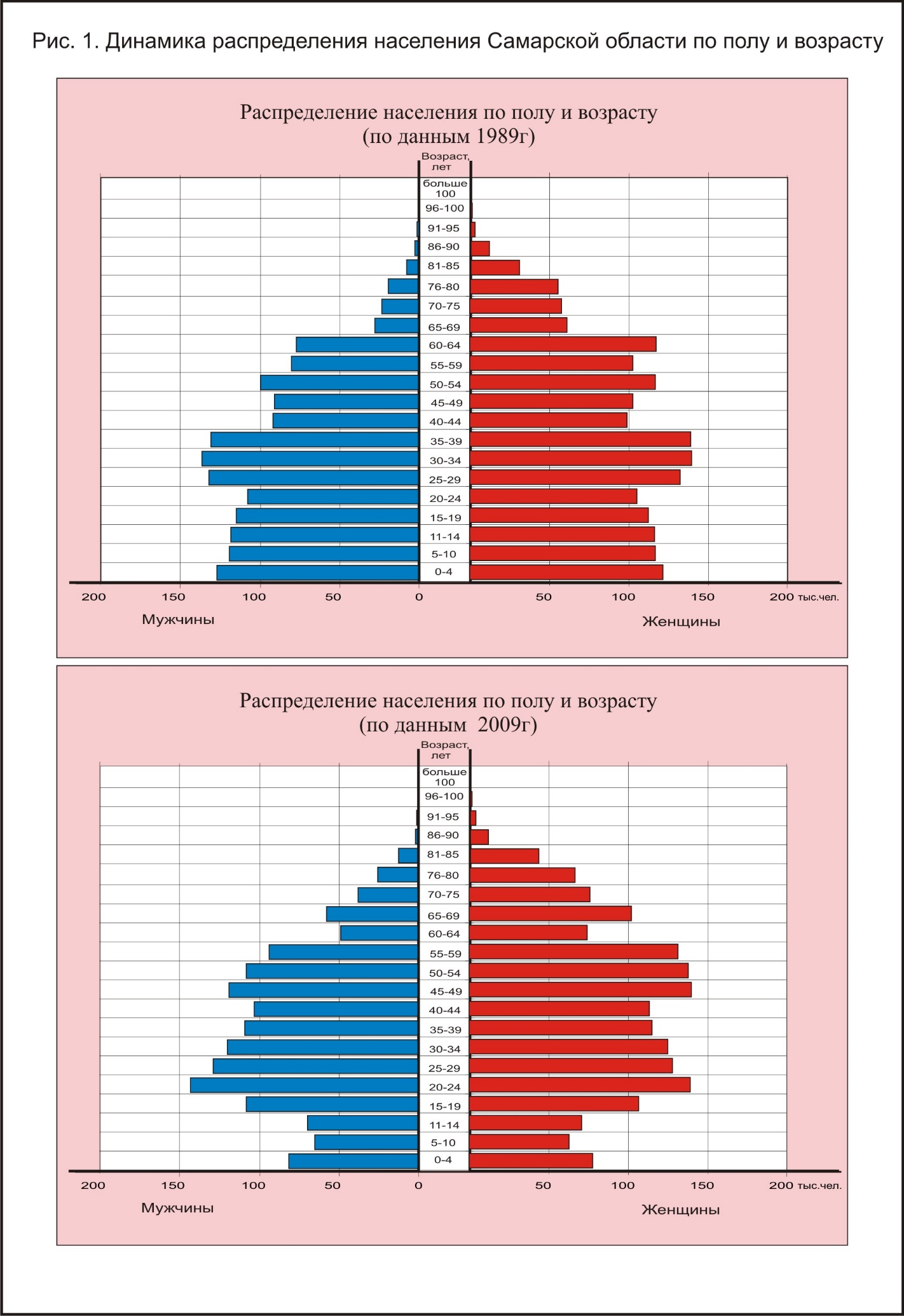 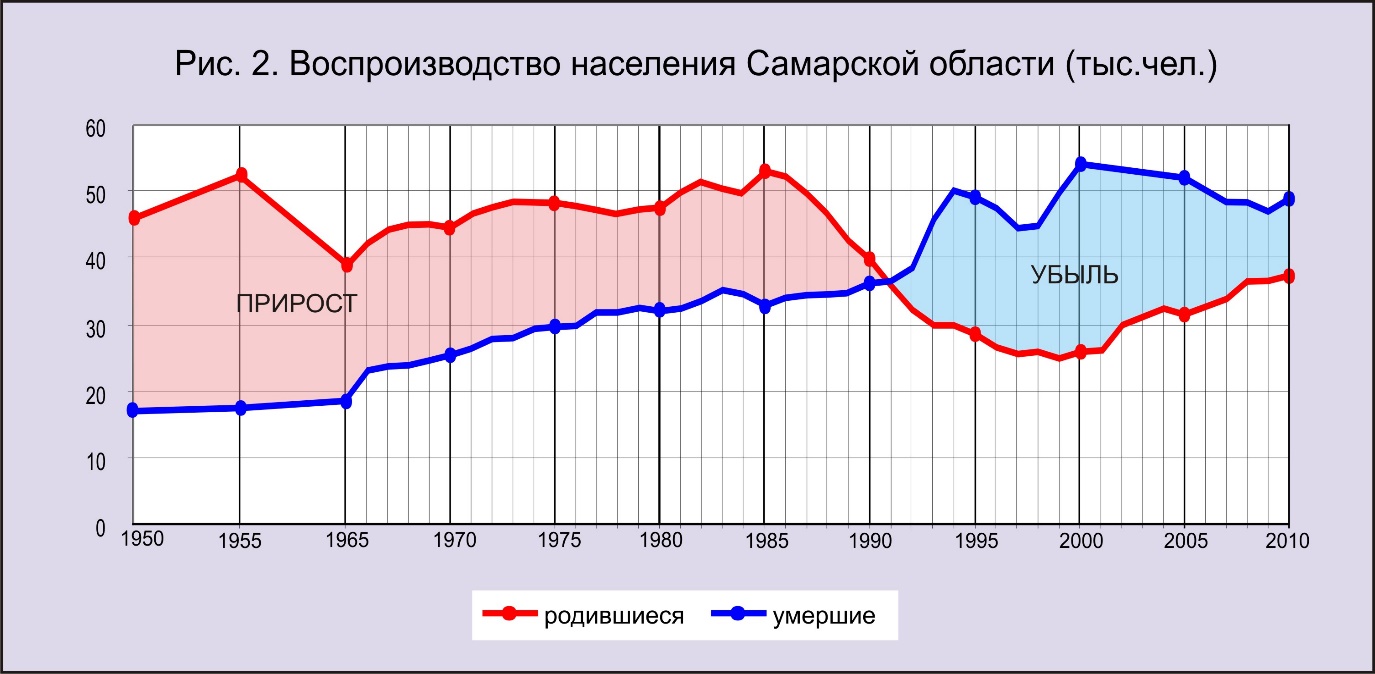 В последние годы уровень рождаемости немного вырос, в связи с тем, что большая (по сравнению с 1999 годом) часть женщин вступила в детородный возраст. Эта тенденция может сохраниться в ближайшие 5-10 лет, затем неизбежно наступит спад, поскольку сегодня доля девочек 5-9-и лет почти вдвое меньше доли 20-25-летних женщин.Значительное число пожилых жителей в половозрастной структуре населения Самарской области позволяет говорить о том, что уровень смертности по-прежнему останется довольно высоким. Его величина обусловлена не только значительной долей пожилого населения, но и экономическими проблемами. Сопоставление возрастных коэффициентов смертности населения Самарской области в 1998, 2003 и 2009 гг. свидетельствует о том, что доля умерших по-прежнему увеличиваться, начиная с 15-летнего возраста. Рис. 3. Возрастные коэффициенты смертности в Самарской области.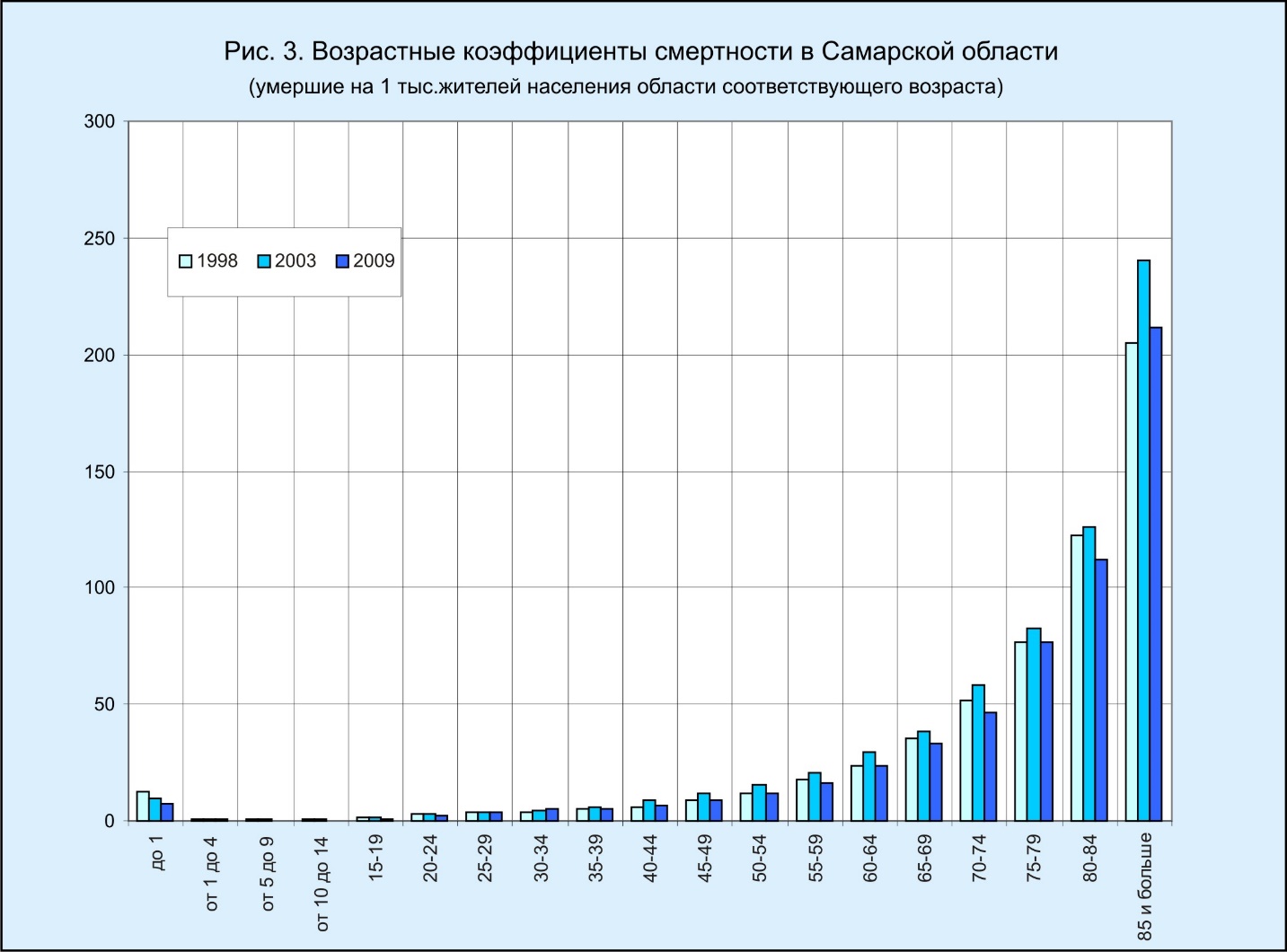 Средняя продолжительность жизни населения Самарской области в . по сравнению с . увеличилась в среднем на 2,35 года. У горожан мужского пола – на 2,87,  женского – на 1,2 года. В сельской местности увеличение произошло соответственно на 3,2 и 1,5 года. В целом население области можно назвать стареющим: доля пожилых людей в течение 90-х годов возросла и в последние годы удерживается примерно на одном уровне, тогда как доля не достигших трудоспособного возраста, последовательно снижается. Рис. 4, 5  Динамика распределения сельского населения Самарской области и сельского поселения Сухая Вязовка муниципального района Волжский по возрастным группам. Демографические процессы характеризуются низкой рождаемостью, высоким уровнем смертности, естественной убылью, положительным сальдо миграции населения. Сложившийся под влиянием снижения рождаемости регрессивный тип возрастной структуры населения, (удельный вес населения старших возрастов превышает долю населения детей и подростков) не обеспечивает возможности численного роста населения сельского поселения и приводит к демографическому старению населения.Отрадным является тот факт, что в течение последних 19 лет в области устойчиво сокращается младенческая смертность. Если в 1985 году она составляла 959 умерших детей, то в 2010 году их было только 237. 2.2.1.2 Демографическая ситуация 
в муниципальном районе ВолжскийНа территории Волжского района расположены 3 городских поселения, 4 поселка городского типа, 12 сельских поселений, 57 сельских населенных пункта. Городские поселения муниципального района Волжский:Петра Дубрава (в составе 3 населенных пункта) – общее число жителей 6810 человек;Рощинский (в составе 1 населенный пункт) – общее число жителей 11725 человек;Смышляевка (в составе 4 населенных пункта) – общее число жителей 15079 человек;Сельские поселения муниципального района Волжский:Верхняя Подстепновка (в составе 3 населенных пункта) – общее число жителей 2616 человек;Воскресенка (в составе 5 населенный пункт) – общее число жителей 3425 человек;Дубовый Умет (в составе 4 населенных пункта) – общее число жителей 4673 человек;Курумоч (в составе 4 населенных пунктов) – общее число жителей 7300 человек;Лопатино (в составе 7 населенных пунктов) – общее число жителей  4705 человек;Подъем-Михайловка (в составе 7 населенных пункта) – общее число жителей  3140 человек;Просвет (в составе 3 населенных пункта) – общее число жителей  3061 человек;Рождествено (в составе 8 населенных пункта) – общее число жителей 8481 человек;Спиридоновка (в составе 1 населенных пункта) – общее число жителей  4865 человек;Сухая Вязовка (в составе 3 населенных пункта) – общее число жителей  2255 человек;Черновский (в составе 4 населенных пункта) – общее число жителей  2772 человек;Черноречье (в составе 4 населенных пункта) – общее число жителей  2690 человек.В целом в муниципальном районе Волжский по данным Федеральной службы государственной статистики (САМАРАСТАТ) на 1 января 2012 года проживает 83597 человек.Стратегическими ориентирами демографического развития являются: -  стабилизация численности населения с 2012 года; - рост численности населения с 2015 года; - увеличение продолжительности жизни населения не менее чем на 5 лет. Достижение поставленных целей планируется за счет: увеличения рождаемости; изменения  демографического поведения населения и увеличения потребности в детях; сокращения уровня смертности в 2005-2020 годах; снижения сверхсмертности мужчин в трудоспособном возрасте на 30-40%; формирования стереотипа здорового образа жизни. 2.2.1.3. Демографическая ситуация в сельском поселении 
Сухая Вязовка муниципального района ВолжскийВ результате анализа динамики естественного движения населения муниципального района Волжский было установлено, что для его поселений, как и для сельских поселений Самарской области в целом, характерны процессы депопуляции.Существующая численность населения сельского поселения Сухая Вязовка по состоянию на 01.01.2012 г. составляет 2137 человек. В состав сельского поселения Сухая Вязовка входят три населённых пункта:- село Сухая Вязовка - административный центр,- село Рассвет;- село Березовый Гай .Данные предоставлены администрацией сельского поселения Сухая Вязовка Таким образом, демографическая ситуация в сельском поселении Сухая Вязовка складывается менее благоприятно, в отличие от общих тенденций, обнаруженных в ходе анализа демографической ситуации по Самарской области (Рис.6 – Уровень рождаемости, смертности и миграционного прироста в сельском поселении Сухая Вязовка)По данным Самарастат за последние годы число жителей в с.п. Сухая Вязовка преимущественно росло. Демографические тенденции сказались на возрастной структуре населения с.п. Сухая Вязовка, прежде всего, на соотношении численности лиц нетрудоспособного возраста.Данные о возрастной структуре населения приведены на 01.01.2012 г (данные предоставлены администрацией сельского).Данные о возрастной структуре населения 
сельского поселения Сухая ВязовкаТаблица 1Данные о трудовой структуре населения на 01.01.2012 г. приведены в Таблице 2.Данные о трудовой структуре населения 
сельского поселения Сухая ВязовкаТаблица 2Данные о среднегодовом приросте населения на 01.01.2012 г. приведены в Таблице 3. (данные предоставлены администрацией сельского).Данные о среднегодовом приросте населения 
сельского поселения Сухая Вязовка и тенденции его изменения.Таблица 3По данным, предоставленным администрацией с.п. Сухая Вязовка, в настоящее время в поселении доля детей и подростков в возрасте от 0 до 15 лет составляет 17,8%, что на 1,3% выше среднего показателя по области. Доля населения, находящегося в возрасте старше трудоспособного в с.п. Сухая Вязовка в составляет 18,9%, что на 4,7% ниже среднего показателя по области.Доля трудоспособного населения в с.п. Сухая Вязовка составляет 63,3%, это на 3,4% выше областного показателя. Демографические процессы характеризуются низкой рождаемостью, высоким уровнем смертности, естественной убылью, положительным сальдо миграции населения. Сложившийся под влиянием снижения рождаемости регрессивный тип возрастной структуры населения (удельный вес населения старших возрастов превышает долю населения детей и подростков) не обеспечивает возможности численного роста населения сельского поселения и приводит к демографическому старению населения. По совокупности естественного и механического прироста населения в населенных пунктах с.п. Сухая Вязовка численность жителей по сравнению с 2003 годом увеличилась на 109 человек (Рис. 10 Динамика численности населения с.п. Сухая Вязовка). При формировании демографического раздела были использованы:Демографические ежегодники Самарского областного комитета государственной статистики за 1999 - 2012 гг.Районы Самарской области. Самарский областной комитет государственной статистики, Самара 2010.Численность населения Самарской области по полу и возрасту. Самарский областной комитет государственной статистики, Самара, 2004.Численность населения Самарской области по полу и возрасту. Самарский областной комитет государственной статистики, Самара, 2006.Численность населения Самарской области. Самарский областной комитет государственной статистики, Самара, 2002.Численность населения Самарской области. Самарский областной комитет государственной статистики, Самара, 2007.Численность населения Самарской области. Самарский областной комитет государственной статистики, Самара, 2011.Национальный состав населения Самарской области. Самарский областной комитет государственной статистики, Самара, 2011.2.2.2. Структура современного землепользования
сельского поселения Сухая ВязовкаСогласно действующему Земельному кодексу РФ, введенному в действие 25 октября 2001 года, все земли России в соответствии с основным целевым назначением подразделяются на семь основных категорий, каждая из которых характеризуется определенным правовым режимом пользования - законодательно закрепленными правилами использования земель.Законом Самарской области от 25.02.2005 г. № 41-ГД «Об образовании городских и сельских поселений в пределах муниципального района Волжский, Самарской области, наделении их соответствующим статусом и установлении их границ», принятым Самарской Губернской Думой 22.02.2005 г. Образованы 3 городских 12 сельских поселений и установлены их границы, одним из которых является сельское поселение Сухая Вязовка, включающее село Сухая Вязовка (административный центр), село Рассвет, село Березовый Гай.Современные границы сельского поселения Сухая Вязовка носят естественный характер, проходят вдоль твёрдых ориентиров рельефа местности, определены точками стыка границ смежных землепользований. Большая часть территории поселения занята землями сельскохозяйственного назначения: пашнями, пастбищами и многолетними насаждениями, древесно-кустарниковой растительностью, не входящей в лесной фонд.Земли в Российской Федерации по целевому назначению подразделяются на следующие категории: 
    1) земли сельскохозяйственного назначения; 
    2) земли населенных пунктов; 
    3) земли промышленности, энергетики, транспорта, связи, радиовещания, телевидения, информатики, земли для обеспечения космической деятельности, земли обороны, безопасности и земли иного специального назначения; 
    4) земли особо охраняемых территорий и объектов; 
    5) земли лесного фонда; 
    6) земли водного фонда; 
    7) земли запаса. Отнесение земель к той или иной категории и перевод их из одной категории в другую осуществляется органами исполнительной власти федерального уровня и субъектов Российской Федерации на основании соответствующих законов.Общая площадь земель сельского поселения Сухая Вязовка в установленных границах составляет , в том числе:земли сельскохозяйственного назначения –  – это земли, находящиеся за границами населенного пункта и предоставленные для нужд сельского хозяйства, а также предназначенные для этих целей. 
В составе земель сельскохозяйственного назначения выделяются сельскохозяйственные угодья, земли, занятые внутрихозяйственными дорогами, коммуникациями, лесными насаждениями, предназначенными для обеспечения защиты земель от воздействия негативных (вредных) природных, антропогенных и техногенных явлений, водными объектами, а также зданиями, строениями, сооружениями, используемыми для производства, хранения и первичной переработки сельскохозяйственной продукции. В составе земель сельскохозяйственного назначения выделяются сельскохозяйственные угодья, земли, занятые внутрихозяйственными дорогами, коммуникациями, лесными насаждениями, предназначенными для обеспечения защиты земель от воздействия негативных (вредных) природных, антропогенных и техногенных явлений, водными объектами, а также зданиями, строениями, сооружениями, используемыми для производства, хранения и первичной переработки сельскохозяйственной продукции.земли населённых пунктов  - к ним относятся все земли, используемые и предназначенные для застройки и развития населенных пунктов. 
В состав земель населенных пунктов могут входить земельные участки, отнесенные в соответствии с градостроительными регламентами к следующим территориальным зонам: 
    1) жилым; 
    2) общественно-деловым; 
    3) производственным; 
    4) инженерных и транспортных инфраструктур; 
    5) рекреационным; 
    6) сельскохозяйственного использования; 
    7) специального назначения; 
    8) военных объектов; 
    9) иным территориальным зонам. 
Земли населённых пунктов расположенных в границах сельского поселения Сухая Вязовка составляет 596,46* га, из них: Село Сухая Вязовка – ;Село Березовый Гай – ; Село Рассвет – ;* За площадь земель населенных пунктов приняты площади соответствующих полигональных объектов цифровой картографической основы, полученных в ГИС ИНГЕО.земли промышленности, энергетики, транспорта, связи, радиовещания, телевидения, информатики, земли для обеспечения космической деятельности, земли обороны, безопасности и земли иного специального назначения – Землями промышленности, энергетики, транспорта, связи, радиовещания, телевидения, информатики, землями для обеспечения космической деятельности, землями обороны, безопасности и землями иного специального назначения признаются земли, которые расположены за границами населенных пунктов и используются или предназначены для обеспечения деятельности организаций и (или) эксплуатации объектов промышленности, энергетики, транспорта, связи, радиовещания, телевидения, информатики, объектов для обеспечения космической деятельности, объектов обороны и безопасности, осуществления иных специальных задач и права на которые возникли у участников земельных отношений по основаниям, предусмотренным настоящим Кодексом, федеральными законами и законами субъектов Российской Федерации (далее - земли промышленности и иного специального назначения). Земли промышленности и иного специального назначения в зависимости от характера специальных задач, для решения которых они используются или предназначены, подразделяются на: 
    1) земли промышленности; 
    2) земли энергетики; 
    3) земли транспорта; 
    4) земли связи, радиовещания, телевидения, информатики; 
    5) земли для обеспечения космической деятельности; 
    6) земли обороны и безопасности; 
    7) земли иного специального назначения. 
    Особенности правового режима этих земель устанавливаются статьями Земельного Кодекса и учитываются при проведении зонирования территорийземли особо охраняемых территорий, к ним относятся земельные участки, которые имеют особое природоохранное, научное, историко-культурное, эстетическое, рекреационное, оздоровительное и иное ценное значение, которые изъяты постановлениями федеральных органов государственной власти, органов государственной власти субъектов Российской Федерации или решениями органов местного самоуправления полностью или частично из  хозяйственного использования и оборота и для которых установлен особый правовой режим.К землям особо охраняемых территорий относятся земли: 
    1) особо охраняемых природных территорий, в том числе лечебно-оздоровительных местностей и курортов; 
    2) природоохранного назначения; 
    3) рекреационного назначения; 
    4) историко-культурного назначения; 
    5) иные особо ценные земли в соответствии с Земельным Кодексом, федеральными законами.Порядок отнесения земель к землям особо охраняемых территорий федерального значения, порядок использования и охраны земель особо охраняемых территорий федерального значения устанавливаются Правительством Российской Федерации на основании федеральных законов. 

земли лесного фонда –  - К землям лесного фонда относятся лесные земли (земли, покрытые лесной растительностью и не покрытые ею, но предназначенные для ее восстановления, - вырубки, гари, редины, прогалины и другие) и предназначенные для ведения лесного хозяйства нелесные земли (просеки, дороги, болота и другие). 
Правовые основы использования земель лесного фонда установлены Лесным кодексом Российской Федерации.земли водного фонда –  к землям водного фонда относятся земли: покрытые поверхностными водами, сосредоточенными в водных объектах; занятые гидротехническими и иными сооружениями, расположенными на водных объектах. На землях, покрытых поверхностными водами, не осуществляется образование земельных участков.Правовые основы использования земель водного фонда установлены Водным кодексом Российской Федерации.земли запаса– 5,7 к землям запаса относятся земли, находящиеся в государственной или муниципальной собственности и не предоставленные гражданам или юридическим лицам, за исключением земель фонда перераспределения2.2.3. Внешняя инженерно-транспортная инфраструктураНа территории Волжского района сформировался крупнейший в Самарской области узел из автодорог при городе Самара, административном центре Самарской области  и  района.  К ним относятся:  -  обводная г. Самары  от «Урал» до «Самара - Волгоград»; - федеральная  автодорога М-32 «Самара - Большая Черниговка до границы с Республикой Казахстан (на Уральск, Актюбинск, Кзыл-Орду, Чимкент)»; - федеральная  автодорога  «Подъезд к г. Оренбург от М-5 «Урал»; - федеральная   автодорога  (М-5)   «Урал» - от Москвы через Рязань, Пензу, Самару, Уфу до Челябинска, подъезды к городам Рязань, Саранск, Пенза, Ульяновск, Самара, Оренбург, Уфа, Екатеринбург; - автодорога «Самара - Бугуруслан»; - автодорога «Самара - Пугачев - Энгельс - Волгоград». Большое значение имеют и межрайонные маршруты, проходящие по территории Волжского  района в направлении Новокуйбышевска, Чапаевска,  Кинеля, Тольятти, Нефтегорска, Пестравки  и Большой Черниговки.Наибольшая плотность сети общественного транспорта - в западной части района (поселения Верхняя Подстепновка, Лопатино и Воскресенка), где проходят автобусные маршруты в направлении Новокуйбышевска и Чапаевска. Менее интенсивное движение общественного транспорта - в восточной и южной частях района.Плохо обеспечено общественным транспортом  население северо-западной части района, находящейся за акваторией р. Волги (поселение Рождествено).Почти 50% населения района проживает в пределах 15-ти минутной доступности автотранспортом до границ застроенных территорий  г. Самары, поэтому большое значение для транспортных связей имеет личный  автотранспорт. Количество  личного  транспорта   населения  составляет  около  15 тыс.  единиц.Общая  протяженность  автомобильных  дорог,  включающих  в  себя федеральные и территориальные (региональные) автомобильные дороги общего пользования, а также ведомственные автодороги,  составляет  .По данным Министерства транспорта, связи и автомобильных дорог Самарской области прилагается перечень существующих автомобильных дорог по муниципальному району Волжский в таблице № 4Перечень автомобильных дорог общего пользования на  территории муниципального района ВолжскийТаблица 4Сельское поселение Сухая Вязовка имеет выгодное географическое положение, так как восточнее, на расстоянии около  от его границы проходит автодорога общего пользования федерального значения М32 со статусом магистрали международной сети «Е» (Е121). К ней ведёт автодорога общего пользования с покрытием из асфальтобетона местного значения 
 «с. Дубовый Умёт – с. Сухая Вязовка – с. Рассвет» протяжённостью , вдоль неё располагаются все населённые пункты сельского поселения Сухая Вязовка. По территории  поселения осуществляются перевозки рейсовыми автобусами по постоянным  маршрутам.Данные о транспортном обеспечении 
сельского поселения Сухая ВязовкаТаблица 5Вдоль южной границы сельского поселения проходит коридор магистральных сетей: нефтепровод, продуктопровод, высоковольтная ЛЭП, магистральная линия связи. ЛЭП рассекают территорию сельского поселения в направлении с юго-запада и запада на северо-восток.2.2.4. Планировочная структура населенных пунктов 
сельского поселения Сухая ВязовкаПланировочная структура сельского поселения Сухая Вязовка определяется особенностями рельефа территории и автомобильными  дорогами. Разработка  генерального плана поселения  Сухая Вязовка предусматривается с  учетом сложившейся планировочной структуры населённых пунктов, наличия свободных территорий пригодных для  градостроительного освоения,  внешних и внутренних транспортных связей, инженерного промышленного и социального потенциала территории и с использованием варианта открытой планировочной структуры с квартальной системой застройки.Сёла Берёзовый Гай и Сухая Вязовка, располагаясь компактно по берегам реки Чапаевка напротив друг друга, находятся в центральной части территории сельского поселения Сухая Вязовка. На этой же широте около западной границы с муниципальным районом Красноармейский на расстоянии  от административного центра, на левом берегу реки Чапаевка, располагается село Рассвет.Село Рассвет – населённый пункт одной улицы, протрассированной в направлении с юго-запада на северо-восток. Застроена она жилыми домами с приусадебными участками. Въезд в село –на северо-западе. Село пребывает в окружении реки, озёр, сельскохозяйственных угодий, участков естественных лесов. Сельское кладбище – на юго-востоке села за границей территории – расположено за озером с заросшими лесной растительностью берегами.Село Сухая Вязовка также находится на левом берегу реки Чапаевка, село Берёзовый Гай – на правом. Планировочную структуру населённых пунктов можно охарактеризовать как линейную с квартальной системой жилой застройки. Вместе с тем присутствуют и элементы свободной, живописной. Продольные улицы протрассированы вдоль замысловато изогнутого русла реки Чапаевка. Объекты культурно-бытового обслуживания располагаются в центральных частях населённых пунктов, предоставляя населению услуги, удовлетворяющие основные человеческие потребности.Сельское кладбище в селе Сухая Вязовка примыкает к границе села в пределах его территории. Территорию кладбища окружают многочисленные участки производственного назначения. Кладбище в селе Берёзовый Гай находится севернее села  за границей территории, западнее расположена территория не действующей свинотоварной фермы.2.3. Функциональное зонирование территорииЗонирование сельского поселения Сухая Вязовка включает следующие функциональные зоны:жилая зона; общественно-деловая зона;зона производственного использования;зона инженерной и транспортной инфраструктуры;зона рекреационного назначения;зона сельскохозяйственного использования;зона специального назначения2.3.1. Жилая зонаЗемельные участки в составе жилых зон предназначены для застройки жилыми зданиями, а также объектами культурно-бытового и иного назначения. Жилые зоны могут предназначаться для индивидуальной жилой застройки, малоэтажной смешанной жилой застройки, среднеэтажной смешанной жилой застройки и многоэтажной жилой застройки, а также иных видов застройки.Жилая застройка сельского поселения Сухая Вязовка в основном представлена индивидуальными жилыми домами  с приусадебными участкамиДанные о существующем жилом фонде сельского поселения Сухая Вязовка представлены в таблицах 6, 7.Данные по жилому фонду сельского поселения Сухая ВязовкаТаблица 6Характеристика жилого фонда сельского поселения Сухая ВязовкаТаблица 7В жилых зонах допускается размещение отдельно стоящих, встроенных или пристроенных объектов социального и культурно-бытового обслуживания населения, культовых зданий, стоянок автомобильного транспорта, промышленных, коммунальных и складских объектов, для которых не требуется установление санитарно-защитных зон и деятельность которых не оказывает вредного воздействия на окружающую среду.Критериями отнесения жилищного фонда к ветхому, согласно законодательству Российской Федерации (статьи 28 и 29 Жилищного кодекса РСФСР) и закону Самарской области «О жилище», являются:- жилой дом с физическим износом, при котором его прочностные и деформационные характеристики равны или хуже предельно допустимых характеристик, установленных для действующих условий эксплуатации. К ветхим домам относятся полносборные, кирпичные и каменные дома с физическим износом свыше 70 %; деревянные дома и дома со стенами из местных материалов с физическим износом 65 %.Ветхий жилищный фонд ухудшает внешний облик населенного пункта и снижает инвестиционную привлекательность всего поселения.Сведения по ветхому жилому фонду в сельском поселении Сухая Вязовка отсутствуют.2.3.2. Общественно-деловая зона Общественно-деловая зона предназначена для размещения объектов здравоохранения, культуры, торговли, общественного питания, социального и коммунально-бытового назначения, предпринимательской деятельности, а также образовательных учреждений среднего профессионального образования, административных, научно-исследовательских учреждений, культовых зданий и иных строений и сооружений, стоянок автомобильного транспорта, объектов делового, финансового назначения, иных объектов, связанных с обеспечением жизнедеятельности граждан.По оценке уровня торгово-бытового обслуживания населения  муниципальный район Волжский  относится к району с относительно высоким уровнем торгово-бытового обслуживания населения. В соответствии с местоположением объектов социальной инфраструктуры муниципального района Волжский наиболее высокую обеспеченность объектами социального и культурно-бытового обслуживания населения имеют посёлки городского типа, а также центры сельских поселений.Немного ниже  качество социальной инфраструктуры в центрах сельских поселений (в том числе в с. Сухая Вязовка), где проживают 15707 человека – 20,0% населения района.Отсутствуют объекты социальной инфраструктуры в 11 населённых пунктах (в том числе в селе Рассвет) с небольшой    численностью  населения   (в целом 992 человека – 1,3%   населения   района. Таким образом, 10% населения района не могут удовлетворить все свои социальные и культурно-бытовые потребности  в том населенном пункте, где они проживают. Но они могут сделать это в пределах своего поселения – прежде всего в его административном центре. Наличие  объектов социального и  культурно-бытового  назначенияв населённых  пунктах  сельского поселения Сухая Вязовка. Таблица 8Полный перечень объектов культурно-бытового обслуживания с качественными характеристиками  приводится в таблице 9.Объекты культурно-бытового обслуживанияТаблица 9Согласно СП 42.13330.2011 «Градостроительство. Планировка и застройка городских и сельских поселений». Актуализированная редакция. СНиП 2.07.01 – 89* и Региональных нормативов градостроительного проектирования Самарской области, существующая сеть учреждений культурно-бытового обслуживания сельского поселения Сухая Вязовка не обеспечивает необходимый уровень обслуживания населения. Отсутствуют предприятия бытового и коммунального обслуживания, общественного питания. Населённые пункты поселения не достаточно обеспечены объектами физкультуры и спорта.2.3.3. Зона производственного использованияЗемельные участки в составе производственных зон предназначены для застройки промышленными, коммунально-складскими, иными предназначенными для этих целей производственными объектами.В сельском поселении Сухая Вязовка в данный момент основными отраслями производства является сельскохозяйственная и пищевая промышленность. В селе Сухая Вязовка в южной части населенного пункта сформировалась производственная площадка, на которой расположены:механические мастерские сельскохозяйственной техники;пилорама (в настоящее время не действует)АЗС2.3.4. Зона транспортной инфраструктурыЗемельные участки в составе зон транспортной инфраструктуры предназначены для застройки объектами железнодорожного, автомобильного речного, морского, воздушного и трубопроводного транспорта.Улицы и дороги населенных пунктов, могут входить в состав различных функциональных зон. В селе Березовый Гай по улице Куйбышева сформирована зона инженерно-транспортной инфраструктуры под существующую автодорогу "Дубовый Умет - Сухая Вязовка - Рассвет", в которую входит дорожное полотно с придорожной полосой.Хранение личного транспорта преимущественно осуществляется на приусадебных участках.Степень благоустройства существующей улично–дорожной сети не удовлетворительная. Не все улицы имеют асфальтовое покрытие. Тротуары и придорожная зелень на проектируемой территории отсутствуют. Ширина улиц колеблется от 10 до .Перечень элементов улично-дорожной сети поселения и характеристики искусственных сооружений на них.Таблица 102.3.5. Зона инженерной инфраструктурыЗона инженерной инфраструктуры предназначена для размещения объектов инженерной инфраструктуры, в том числе трубопроводного транспорта, связи, а также установления санитарно-защитных зон таких объектов в соответствии с требованиями технических регламентов.Инженерное обеспечение территории, сети инженерно-технического обеспечения населенных пунктов сельского поселения Сухая Вязовка. Инженерное обеспечение поселения Сухая Вязовка включает в себя: Водоснабжение;Водоотведение;Теплоснабжение; Газоснабжение;Электроснабжение;Телефонизацию.Обеспеченность населённых пунктов сельского поселения Сухая Вязовка инженерной инфраструктурой отражена в таблице 11.Таблица 112.3.5.1.ВодоснабжениеСельское поселение Сухая Вязовка обеспечено централизованным водоснабжением из реки Чапаевка. Использование воды для технических целейВ  большинстве  случаев  системы  водоснабжения  строились  хозспособом,  без  проектов.  Автоматизация  работы  водозаборных  и  водопроводных  сооружений  в  большинстве  случаев  отсутствует. Зоны  санитарной  охраны  источников  водоснабжения  не  соблюдаются. Наружные сети различных диаметров закольцованы, имеют большой процент износа и требуют ремонта, реконструкции или замены.Качество  воды  по  минерализации  и  общей  жёсткости,  по  микробиологическим  и  бактериологическим  показателям  в 75%  не  соответствует  нормам  ГОСТ  2874-82  (вода  питьевая):  превышение  норм  составляет  от  1,5-3  до  десятков  раз.  Бактериологические  показатели  превышают  норму  в  10-20  раз,  а  в  открытых  водоёмах  -  в  200-300  раз.  Повсеместно  требуются  установки  обезжелезивания. На  некоторых  водозаборах  содержание  железа  превышает  норму  в  30  раз.  Вода  имеет  дефицит  фтора.  Данные о водоснабжении 
сельского поселения Сухая ВязовкаТаблица 122.3.5.2. КанализацияВнутренняя  канализация  в  большинстве  жилых  и  общественных  зданий  населённых  пунктов  сельского поселения Сухая Вязовка  отсутствует.  Хозяйственно бытовые стоки от существующей индивидуальной застройки поступают в выгребные ямы и надворные уборные, откуда вывозятся техническим транспортом и сливаются в места, отведённые для этой цели санитарным надзором.2.3.5.3. ТеплоснабжениеВ населённых пунктах сельского поселения теплоснабжение жилой застройки осуществляется индивидуально в каждом жилом доме с установкой бытовых котлов, теплоснабжение общественных зданий осуществляется от отопительных модулей.  Данные о теплоснабжении села Сухая ВязовкаТаблица 13КотельныеТаблица 142.3.5.4. ГазоснабжениеГазопроводы среднего давления проложены в земле, низкого – на стойках, по фасадам зданий и подземно.Данные о газоснабжении населённых пунктовсельского поселения Сухая ВязовкаТаблица 152.3.5.5. ЭлектроснабжениеВсе населённые пункты сельского поселения Сухая Вязовка обеспечены централизованным электроснабжением. Через  муниципальный район  Волжский  проходит  основная  электрическая  сеть,  выполненная  на  напряжении  500 кВ, для  потребителей  электроэнергии  используются  электрические  сети  35  кВ  и  понижающие  подстанции  35/10 кВ. Большая  часть  подстанций  оборудована  двумя  трансформаторами  и  имеет  несколько  источников  питания.                 Потребителями электроэнергии являются жилые и общественные здания, коммунальные предприятия, объекты транспортного обслуживания, наружное освещение.Данные об электроснабженииТаблица 16Перечень трансформаторных пунктов, расположенных в сельском поселении Сухая Вязовка 
питающихся по ЛЭП Дубово Уметский Волжского РЭСТаблица 172.3.5.6. ТелефонизацияТелефонная связь с районным и административным центрами – через АТС, расположенную в селе Берёзовый Гай.Данные о телефонизации сельского поселения Сухая ВязовкаРаспределительные сети связи по территории сельского поселения.Сухая Вязовка выполнены кабелем ТППБ и ТПП, которые прокладываются в земле и на опорах. Распределительные кабели расшиваются в кабельных ящиках.2.3.6. Зона сельскохозяйственного использованияЗона сельскохозяйственного использования включает:1) зоны сельскохозяйственных угодий - пашни, сенокосы, пастбища, залежи, земли, занятые многолетними насаждениями (садами, виноградниками и другими);2) зоны, занятые объектами сельскохозяйственного назначения и предназначенные для ведения сельского хозяйства, дачного хозяйства, садоводства, личного подсобного хозяйства, развития объектов сельскохозяйственного назначения. На территории поселения находятся СПК «Победа», ООО «Победа», СПК «Красная Звезда», ООО «Красная Звезда», ООО «Красная Звезда».На территории сельского поселения зарегистрированы:
КФХ – 1 – находится на откорме свиньи – 21 головаЛПХ – 23 – в хозяйствах находится на откорме свиней 179 головЧисленность личных подсобных хозяйств – 732 (КРС -300 голов, свиньи – 190 голов, овцы и козы – 180 голов, птица – 700)2.3.7. Рекреационная зонаРекреационные зоны включают в себя территории, занятые лесами, скверами, парками, садами, прудами, озёрами, водохранилищами, пляжами, береговыми полосами водных объектов общего пользования, а также иные территории,  используемые  и предназначенные для отдыха, туризма, занятий физической культурой и спортом.Муниципальный  район  Волжский  обладает наиболее высоким рекреационным потенциалом,  который складывается из ландшафтного, этнографического, социо-духовного, административно-политического, хозяйственного и транспортного компонентов наследия.В сельском поселении Сухая Вязовка имеются все предпосылки для развития туризма. Прежде всему этому способствуют многочисленные выявленные памятники археологии, объекты культурного наследия - градостроительства и гражданской истории, расположенные на территории сельского поселения Сухая Вязовка, что способствует открытию в сельском поселении тематических музеев.Населённые пункты сельского поселения располагаются по берегам реки и озёр, на территории много зелёных насаждений общего пользования, насаждения общего пользования островного характера размещения украшают территорию хаотично, в основном в прибрежной зоне, не выполняя дезодорирующую и эстетическую функции в необходимых местах: на улицах, в местах скопления людей – в общественном центре поселения.Недостающая площадь зеленых насаждений компенсируется  лесными массивами, расположенными в основном в  прибрежных зонах реки  и озёр. Небольшие участки естественных лесов расположены по балкам и оврагам отдельными участками, в селе Сухая Вязовка имеются две дубовые рощи. Основные виды деревьев: берёза, дуб, карагач, клён, осина, ветла, кустарники: черёмуха, шиповник.К насаждениям ограниченного пользования относится зелень приусадебных участков, территории учреждений культурно-бытового назначения и производственных предприятий.К насаждениям специального назначения относится озеленение санитарно- защитных зон. Согласно СП 42.13330.2011 «Градостроительство. Планировка и застройка городских и сельских поселений». Актуализированная редакция. СНиП 2.07.01 – 89* «Планировка и застройка городских и сельских поселений» минимальную площадь озеленения санитарно-защитных зон следует принимать в зависимости от ширины зоны.2.3.8. Зона специального назначенияК объектам специального назначения относятся кладбища, свалки, скотомогильники.На территории сельского поселения Сухая Вязовка расположены три кладбища:в селе Сухая Вязовка действующее кладбище (S – ) расположено по улице Советской, удаленность от ограждения ближайшего жилого дома более 60м;в селе Березовый Гай действующее кладбище (S – ) расположено за пределами населенного пункта, по западной стороне автомобильной дороги общего пользования "Дубовый Умет - Сухая Вязовка - Рассвет" в  от проезжей части, удаленность от ограждения ближайшего жилого дома более 250м;в селе Рассвет действующее кладбище (S – ) расположено юго-западнее села, удаленность от ограждения ближайшего жилого дома 100мВсе кладбища размещены с соблюдением нормативных разрывов. Санитарно – защитная зона от сельских кладбищ согласно СанПиН 2.2.1/2.1.1.1200-03 составляет .В сельском поселении Сухая Вязовка имеются объекты захоронения биологических отходов:скотомогильник площадью 36 кв.м, расположен в западной части села Березовый Гай, не соответствует ветеринарно-санитарным требованиям, первое захоронение 2002 году;скотомогильник площадью 27 кв.м, расположен в  в южном направлении от села Сухая Вязовка, не соответствует ветеринарно-санитарным требованиям, первое захоронение 1977 году;Данные предоставлены ГБУ СО «Волжская райСББЖ» (исх.№84 от 20.02.2013г.)Для всех скотомогильников, согласно СанПиН 2.2.1/2.1.1.1200-03 санитарно-защитная зона составляет .На территории скотомогильника запрещается:пасти скот и косить траву;брать, выносить, вывозить землю за пределы скотомогильника;использование территории скотомогильника для промышленного строительства, если с момента последнего захоронения прошло менее 25 лет;строительство промышленных объектов, связанных с приемом и переработкой продуктов питания и кормов;2.4.Зоны с особыми условиями использования территорииЗоны с особыми условиями использования территории – охранные, санитарно-защитные зоны, зоны охраны объектов культурного наследия (памятников истории и культуры) народов Российской Федерации, водоохранные зоны, зоны охраны источников питьевого водоснабжения, зоны охраняемых объектов, иные зоны, устанавливаемые в соответствии с законодательством Российской Федерации (Статья  1 Федерального закона «Градостроительный кодекс Российской Федерации» от 29.12.2004 г. № 190-ФЗ).Согласно действующему Градостроительному кодексу Российской Федерации, в границах сельского поселения Сухая Вязовка выделены следующие зоны с особыми условиями использования территорий:2.4.1. Зоны особоохраняемых территорийСогласно действующему Земельному кодексу РФ (Федеральный закон от 25.10.2001г. № 136-ФЗ) к землям особо охраняемых территорий относятся земельные участки, которые имеют особое природоохранное, научное, историко-культурное, эстетическое, рекреационное, оздоровительное и иное ценное значение, которые изъяты постановлениями федеральных органов государственной власти, органов государственной власти субъектов Российской Федерации или решениями органов местного самоуправления полностью или частично из  хозяйственного использования и гражданского оборота и для которых установлен особый правовой режим.В составе земель особоохраняемых территорий выделяются: земли под особо ценными лесами, парками, садами и противоэрозионными, полезащитными и пр. лесополосами; земли под охраняемыми участками рек, озер и других водоемов; земли под биологически ценными болотами; земли под постройками и сооружениями, являющимися памятниками истории и культуры и пр., а также земли под постройками, сооружениями и дорогами, организаций и учреждений, занимающихся охраной и изучением объектов особоохраняемых территорий; земли под каменистыми, песчаными поверхностями, солончаками, оврагами и другими элементами охраняемых природных ландшафтов; земли, используемые организациями и учреждениями, занимающимися охраной и изучением объектов особоохраняемых территорий, либо переданные во временное пользование гражданам или сельскохозяйственным предприятиям для сельскохозяйственной деятельности. Согласно Сводного списка существующих и вновь выявленных памятников и ценных объектов  истории и культуры  городов  Самарской области согласно распоряжению Главы администрации Самарской области № 426 от 06.05.93 г.  и выявленных ОУПИиК, министерством культуры и молодежной политики Самарской области и по результатам работы комиссии по инвентаризации памятников истории и культуры и экспертизе ценности выявленных объектов историко-культурного наследия на территории Самарской области, образованной на основании распоряжения Губернатора Самарской области от 16.04.2001 г. №188-р.) на территории сельского поселения расположены:Памятники истории, культуры и архитектуры, 
расположенные на территории сельского поселения Сухая ВязовкаТаблица 18Памятники археологии на территории сельского поселения Сухая Вязовка.Таблица 19На территории памятников археологии запрещается: распашка, земельные работы в зоне   вокруг  памятников,  использование   памятников  в  качестве  строительного материала, производство насаждений и любого строительства   на территории памятника и его охранной зоны, самовольные раскопки.  Собственник  обязан  принимать  соответствующие  меры  против  разрушения  или  повреждения  памятника.  Необходимо  ограничивать  или   запрещать  движение  транспортных  средств по  дорогам,  прилегающим  к  памятникам  истории  и  культуры,  или  проходящих  через  зоны  охраны,  если  создается  угроза  для  существования  памятников. Градостроительная деятельность подлежит особому регулированию в соответствии с Градостроительным Кодексом РФ и законодательством субъекта РФ.Памятники  имеют  большое научное, мемориальное и познавательное значение, которые нуждаются в охране с целью сохранения ценного природно-исторического комплекса с последовательной и целесообразной регламентацией всех видов хозяйственной деятельности на этой территории.В случае проведения работ по реализации мероприятий, включенных в генеральный план сельского поселения Спиридоновка, необходимо обеспечить проведение историко-культурной экспертизы земельных участков, подлежащих хозяйственному освоению, до начала проведения землеустроительных, земляных, строительных, мелиоративных, хозяйственных и иных работ в соответствии со статьями 30,31 Федерального Закона №73-ФЗ от 25.06.2002 «Об объектах культурного наследия (памятниках истории и культуры) народов Российской Федерации» .Зоны особо охраняемых природных территорий
Согласно статье 2 «Категории и виды особоохраняемых природных территорий» ФЗ «Об особо охраняемых природных территориях» от 14.03.1995 г № 33 ФЗ» (ред. от 30.11.2011) различаются следующие категории особо охраняемых природных территорий (ООПТ):государственные природные заповедники, в том числе биосферные;национальные парки;природные парки;государственные природные заказники;памятники природы;дендрологические парки и ботанические сады;лечебно-оздоровительные местности и курорты.На территориях, занимаемых памятниками природы, с учетом их ценности, назначения и степени уязвимости, устанавливается заповедный режим охраны, который  предполагает полный запрет на все виды хозяйственной или иной деятельности в установленных границах. Режим охраны и использования территории должны соблюдаться согласно требованиям Федерального закона «Об особо охраняемых природных территориях» от 14 марта 1995  года №33-ФЗ.  Землепользователи, на землях которых находятся памятники природы, должны соблюдать установленный режим охраны, соблюдение которого контролируютПамятники природы - уникальные, невосполнимые, ценные в экологическом, научном, культурном и эстетическом отношениях природные комплексы, а также объекты естественного и искусственного происхождения. Согласно «Реестра особо охраняемых природных территорий регионального значения Самарской области» Министерства природопользования, лесного хозяйства и охраны окружающей среды Самарской области (информация по состоянию на 01.09.2010г.), на территории сельского поселения Сухая Вязовка в его северной части расположен:региональный памятник природы «Преображенная степь» площадью . Расположен в  к северо-западу от с.Дубовый Умет , территория памятника природы в основном расположена на территории сельского поселения дубовый умет, а на территории сельского поселения Сухая Вязовка расположена небольшая часть памятника.ООПТ на территории сельского поселения представлены согласно материалам «Схемы территориального планирования м.р. Волжский Самарской области» - утверждена Решением Собрания Представителей муниципального района Волжский Самарской Области  № 432 от 24.12.2009 г. И данным представленным ОАО «Самара-Информспутник» в электронной версии ГИС ИнГЕО в 2012 году.2.4.2. Санитарно-защитные зоныСанПиН 2.2.1/2.1.1.1200-03 «Санитарно-защитные зоны и санитарная классификация предприятий, сооружений и иных объектов», утвержденные Постановлением Главного государственного санитарного врача Российской Федерации от 25.09.2007 № 74.Для рассматриваемой территории это санитарно-защитные зоны промышленных предприятий, кладбищ, скотомогильника, также  санитарные разрывы магистральных трубопроводов, распределительных газопроводов, высоковольтных ЛЭП, автомобильных дорог, где градостроительная деятельность допускается ограниченно.Организации, промышленные объекты и производства, группы промышленных объектов и сооружения, являющиеся источниками воздействия на среду обитания и здоровье человека, необходимо отделять санитарно-защитными зонами от территории жилой застройки, ландшафтно-рекреационных зон, зон отдыха, территорий курортов, санаториев, домов отдыха, стационарных лечебно-профилактических учреждений, территорий садоводческих товариществ и коттеджной застройки, коллективных или индивидуальных дачных и садово-огородных участков.По своему функциональному значению СЗЗ является защитным барьером, обеспечивающим уровень безопасности населения при эксплуатации объекта в штатном режиме.СанПиН 2.2.1/2.1.1.1200-03 предусматривается поэтапное определение границы санитарно-защитной зоны: от ориентировочной (ранее нормативной, устанавливаемой в соответствии с классификатором), через расчетную (предварительную), к установленной (окончательной), т.е. обоснованной проектом санитарно-защитной зоны с расчетами ожидаемого загрязнения атмосферного воздуха (с учетом фона) и уровней физического воздействия на атмосферный воздух и подтвержденной результатами натурных исследований.Границы СЗЗ устанавливаются от источников химического, биологического и/или физического воздействия, либо от границы промышленной площадки до ее внешней границы в заданном направлении.  В СЗЗ не допускается размещать: жилую застройку, включая отдельные жилые дома, ландшафтно-рекреационные зоны, зоны отдыха, территории курортов, санаториев и домов отдыха, территории садоводческих товариществ и коттеджной застройки, коллективных или индивидуальных дачных и садово-огородных участков, а также другие территории с нормируемыми показателями качества среды обитания; спортивные сооружения, детские площадки, образовательные и детские учреждения, лечебно-профилактические и оздоровительные учреждения общего пользования.В СЗЗ и на территории объектов других отраслей промышленности не допускается размещать объекты по производству лекарственных веществ, лекарственных средств и (или) лекарственных форм, склады сырья и полупродуктов для фармацевтических предприятий; объекты пищевых отраслей промышленности, оптовые склады продовольственного сырья и пищевых продуктов, комплексы водопроводных сооружений для подготовки и хранения питьевой воды, которые могут повлиять на качество продукции.Допускается размещать в границах СЗЗ промышленного объекта или производства: нежилые помещения для дежурного аварийного персонала, помещения для пребывания работающих по вахтовому методу (не более двух недель), здания управления, конструкторские бюро, здания административного назначения, научно-исследовательские лаборатории, поликлиники, спортивно-оздоровительные сооружения закрытого типа, бани, прачечные, объекты торговли и общественного питания, мотели, гостиницы, гаражи, площадки и сооружения для хранения общественного и индивидуального транспорта, пожарные депо, местные и транзитные коммуникации, ЛЭП, электроподстанции, нефте- и газопроводы, артезианские скважины для технического водоснабжения, водоохлаждающие сооружения для подготовки технической воды, канализационные насосные станции, сооружения оборотного водоснабжения, автозаправочные станции, станции технического обслуживания автомобилей.В СЗЗ объектов пищевых отраслей промышленности, оптовых складов продовольственного сырья и пищевой продукции, производства лекарственных веществ, лекарственных средств и (или) лекарственных форм, складов сырья и полупродуктов для фармацевтических предприятий допускается размещение новых профильных, однотипных объектов, при исключении взаимного негативного воздействия на продукцию, среду обитания и здоровье человека.Автомагистраль, расположенная в санитарно-защитной зоне промышленного объекта и производства или прилегающая к СЗЗ, не входит в ее размер, но выбросы автомагистрали учитываются в фоновом загрязнении при обосновании размера СЗЗ.СЗЗ или какая-либо ее часть не может рассматриваться как резервная территория объекта и использоваться для расширения промышленной или жилой территории без соответствующей обоснованной корректировки границ санитарно-защитной зоны.Санитарно-защитная зона должна быть  максимально озеленена.Объекты промышленного и агропромышленного комплекса, фермыРазмеры ориентировочных санитарно-защитных зон объектов производственной и сельскохозяйственной зоны сельского поселения Сухая Вязовка показаны в Таблице № 20 Таблица 20Кроме того, на территории сельского поселения Сухая Вязовка расположены сельскохозяйственные объекты V классов опасности (СЗЗ – 50м), гаражи, склады и зерносклады фермерских хозяйств, объекты коммунально-складского назначения V классов опасности (СЗЗ – 50м)Автомобильный транспортПо территории сельского поселения проходит  автомобильная дорога общего пользования "Дубовый Умет-Сухая Вязовка-Рассвет"Согласно  СП 42.13330.2011. Свод правил. «Градостроительство. Планировка и застройка городских и сельских поселений.» Актуализированная редакция СНиП 2.07.01-89*, расстояния от бровки земляного полотна автомобильных дорог общей сети I, II и  III категории до застройки необходимо  принимать в соответствии со СНиП 2.05.02-85, но не менее  – до жилой застройки,  – до садоводческих товариществ. Санитарный разрыв от автодорог IV категории до жилой застройки должен составлять не менее , до садоводческих товариществ – . Для защиты жилой застройки от шума и выхлопных газов автомобилей следует предусматривать вдоль дороги полосу зеленых насаждений шириной не менее .КладбищаНа территории сельского поселения Сухая Вязовка расположены три кладбища. Все кладбища размещены с соблюдением нормативных разрывов. Санитарно – защитная зона от сельских кладбищ согласно СанПиН 2.2.1/2.1.1.1200-03 составляет .СкотомогильникиСогласно справке Государственного учреждения «Приволжская районная станция по борьбе с болезнями животных» №84 от 20.02.2013г., на территории с.п. Сухая Вязовка имеется два объекта захоронения биологических отходов:скотомогильник площадью 36 кв.м, расположен в западной части села Березовый Гай, не соответствует ветеринарно-санитарным требованиям, первое захоронение 2002 году;скотомогильник площадью 27 кв.м, расположен в  в южном направлении от села Сухая Вязовка, не соответствует ветеринарно-санитарным требованиям, первое захоронение 1977 году;Размер санитарно-защитной зоны от скотомогильника должен быть до:жилых, общественных зданий, животноводческих ферм (комплексов) - ;скотопрогонов и пастбищ - ;автомобильных, железных дорог в зависимости от их категории - 50 - .Санитарные разрывы от перечисленных скотомогильников до жилой застройки не соблюдены.На территории скотомогильника запрещается:пасти скот, косить траву;брать, выносить, вывозить землю и гуммированный остаток за его пределы.Использование территории скотомогильника для промышленного строительства допускается в исключительных случаях с разрешения Главного государственного ветеринарного инспектора республики, др. субъекта РФ, если с момента последнего захоронения в биотермическую яму прошло не менее 2 лет, в земляную яму – не менее 25 лет. Запрещается строительство промышленных объектов, связанных с приемом и переработкой продуктов питания и кормов. Строительные работы допускается проводить только после дезинфекции скотомогильника в соответствии с действующими правилами и последующего отрицательного анализа проб почвы и гуммированного остатка на сибирскую язву. Магистральные трубопроводы, пункты слива-налива нефтиВ границах проектируемой территории имеются объекты нефтедобычи, представленные нефтяными скважинами, пунктами налива нефти, пунктами сбора нефти со всей сопутствующей инженерной инфраструктурой. Ориентировочный радиус СЗЗ нефтяных скважин принят согласно СанПиН 2.2.1/2.1.1.1200-03 «Санитарно-защитные зоны и санитарная классификация предприятий, сооружений и иных объектов». Согласно СанПиН 2.2.1/2.1.1.1200-03, СЗЗ промышленных объектов  по добыче нефти варьируется от 300-1000м, и устанавливается расчетными методами  в каждом конкретном случае в зависимости от конструкции скважины, ее технического состояния и степени воздействия на окружающую среду, и регламентируется проектной документацией. Консервация и ликвидация опасных производственных объектов нефтегазового комплекса производится в соответствии с порядком, установленным постановлением ГОСгортехнадзора России от 02.06.99г. №33 «Об утверждении Инструкции о порядке ведения работ по ликвидации и консервации опасных производственных объектов, связанных с пользованием недрами».Пригодность нарушенных земель для различных видов использования после рекультивации следует оценивать согласно ГОСТ 17.5.3.04-83 «Охрана природы. Земли. Общие требования к рекультивации земель».Наименьшие расстояния объектов обустройства нефтяного месторождения (Согласно ПБ 08-624-03  «Правилам безопасности в нефтяной и газовой промышленности»)Таблица 21По территории сельского поселения Сухая Вязовка проходят магистральные трубопроводы (газо-, нефте-, продуктопроводы). Минимальные расстояния от оси подземных и наземных магистральных трубопроводов до населенных пунктов, отдельных промышленных и сельскохозяйственных предприятий, зданий и сооружений принимаются от 75 -  по обе стороны от оси трубопровода, а вдоль трассы многониточных трубопроводов - от осей крайних трубопроводов с учетом их диаметра и класса согласно СНиП 2.05.06-85 «Магистральные трубопроводы». 2.4.3. Охранные зоны.Согласно «Правилам охраны магистральных трубопроводов», утвержденным Постановлением Госгортехнадзора РФ от 22.04.92 № 9, вдоль трасс магистральных трубопроводов (при любом виде их прокладки), транспортирующих нефть,  природный газ, нефтепродукты, нефтяной и искусственный углеводородные газы, для исключения возможности повреждения трубопроводов, устанавливаются охранные зоны в виде участка земли, ограниченного условными линиями, проходящими в  от оси трубопровода с каждой стороны.В охранных зонах трубопроводов запрещается производить всякого рода действия, могущие нарушить нормальную эксплуатацию трубопроводов, либо привести к их повреждению, в частности: возводить любые постройки, высаживать деревья и кустарники, сооружать проезды и переезды через трассы трубопроводов, устраивать стоянки транспорта, свалки, разводить огонь, производить любые работы, связанные с нарушением грунта и др. В соответствии с «Правилами охраны газораспределительных сетей», утвержденных Постановлением Правительства Российской Федерации от 20.11.2000 № 878, от межпоселкового газопровода высокого давления устанавливается охранная зона в виде территории, ограниченной условными линиями, проходящими на расстоянии  с каждой стороны газопровода. Согласно СП 62.13330.2010 «Газораспределительные системы» актуализированная редакция СниП 42-01-2002, для газопроводов низкого давления (от 0.6 до 1,2МПа) ширина охранной зоны составляет от 2 до .По проектируемой территории проходят коридоры 35кВ, 10кВ, 6кВ, являющиеся источником электромагнитного излучения. Согласно «Правилам устройства электроустановок (ПЭУ)». – М.: Энергоатомиздат, ., с учетом усредненных расстояний между крайними проводами, устанавливаются следующие размеры охранных зон от крайних проводов:2.4.4. Водоохранные зоны и прибрежные защитные полосыВодоохранными зонами являются территории, которые примыкают к береговой линии морей, рек, ручьев, каналов, озер, водохранилищ и на которых устанавливается специальный режим осуществления хозяйственной и иной деятельности в целях предотвращения загрязнения, засорения, заиления указанных водных объектов и истощения их вод, а также сохранения среды обитания водных биологических ресурсов и других объектов животного и растительного мира В границах водоохранных зон устанавливаются прибрежные защитные полосы, на территориях которых вводятся дополнительные ограничения хозяйственной и иной деятельности.Размеры водоохранных зон и основные требования к режиму использования их территорий определяются в соответствии с положениями Водного кодекса Российской Федерации (Закон Российской Федерации от 03.06.2006 г. № 74-ФЗ). Согласно Статье 65. «Водоохранные зоны и прибрежные защитные полосы», ширина водоохранной зоны рек протяженностью от истока до устья от пятидесяти километров и более, устанавливается в размере двухсот метров. Таким образом, нормативная водоохранная зона р. Чапаевка (264км), представленная в границах проектирования участком Саратовского водохранилища, составит .В границах водоохранных зон запрещается:1) использование сточных вод для удобрения почв;2) размещение кладбищ, скотомогильников, мест захоронения отходов производства и потребления, радиоактивных, химических, взрывчатых, токсичных, отравляющих и ядовитых веществ;3) осуществление авиационных мер по борьбе с вредителями и болезнями растений;4) движение и стоянка транспортных средств (кроме специальных транспортных средств), за исключением их движения по дорогам и стоянки на дорогах и в специально оборудованных местах, имеющих твердое покрытие.Поскольку в населённых пунктах сельского поселения Сухая Вязовка преобладают индивидуальные домовладения, не оборудованные централизованной канализацией хозяйственно-бытовых сточных вод, участки жилой застройки в пределах водоохраной зоны рассматриваются, как источник загрязнения почв, подземных и поверхностных вод за счет просачивания фильтрата от надворных уборных, выгребных ям и стихийных свалок ТБО.Ширина прибрежной защитной полосы устанавливается в зависимости от уклона берега водного объекта и составляет тридцать метров для обратного или нулевого уклона, сорок метров для уклона до трех градусов и пятьдесят метров для уклона три и более градуса.В границах прибрежных защитных полос, наряду с вышеперечисленными ограничениями для водоохранных зон, запрещается:1) распашка земель;2) размещение отвалов размываемых грунтов;3) выпас сельскохозяйственных животных, организация для них летних лагерей и купочных ванн.2.4.5. Зоны санитарной охраны источников водоснабженияЗоны санитарной охраны (далее - ЗСО) источников водоснабжения определяются в соответствии с требованиями СанПиН 2.1.4.1110-02. Санитарные правила и нормы «Зоны санитарной охраны источников водоснабжения и водопроводов питьевого назначения, утвержденные Постановлением Главного государственного санитарного врача Российской Федерации от 30.04.2010 № 45.ЗСО организуются на всех водопроводах, вне зависимости от ведомственной принадлежности, подающих воду, как из поверхностных, так и из подземных источников. Основной целью создания и обеспечения режима ЗСО является санитарная охрана от загрязнения источников водоснабжения и водопроводных сооружений, а также территорий, на которых они расположены.ЗСО организуются в составе трех поясов: первый пояс (строгого режима) включает территорию расположения водозаборов, площадок всех водопроводных сооружений и водопроводящего канала. Его назначение – защита места водозабора и водозаборных сооружений от случайного или умышленного загрязнения и повреждения. Второй и третий пояса (пояса ограничений) включают территорию, предназначенную для предупреждения загрязнения воды источников водоснабжения.Санитарная охрана водоводов обеспечивается санитарно-защитной полосой. В каждом из трех поясов, а также в пределах санитарно-защитной полосы, соответственно их назначению, устанавливается специальный режим и определяется комплекс мероприятий, направленных на предупреждение ухудшения качества воды.Хозяйственно-бытовое водоснабжение населенных пунктов сельского поселения Сухая Вязовка осуществляется централизованно из водозаборных скважин, расположенных в каждом селе.Для действующих водозаборов при использовании условно защищенных подземных вод  установлены границы 1-го пояса ЗСО  - .Санитарные мероприятия выполняются в пределах первого пояса ЗСО  владельцем водозаборов, в пределах второго  и третьего поясов – владельцами объектов, оказывающих или могущих оказать отрицательное влияние на качество подземных вод.Согласно требованиям СанПиН 2.1.4.1110-02 в первом поясе ЗСО подземных водозаборов не допускается:посадка высокоствольных деревьев;все виды строительства, не имеющие непосредственного отношения к эксплуатации, реконструкции и расширению водопроводных сооружений;прокладка трубопроводов различного назначения;размещение жилых и хозяйственно-бытовых зданий;проживание людей;применение удобрений и ядохимикатов.Во втором поясе ЗСО не допускается:размещение кладбищ, скотомогильников, полей ассенизации, полей фильтрации, навозохранилищ, силосных траншей, животноводческих и птицеводческих предприятий и других объектов, обусловливающих опасность микробного загрязнения подземных вод;применение удобрений и ядохимикатов; рубка леса главного пользования.2.4.6. Зоны залегания полезных ископаемых.Месторождения полезных ископаемых подлежат охране согласно Закону Российской Федерации «О недрах» от 21.02.1992 № 2395-1 (ред. от 18.07.2011). Требования к проектированию, строительству и вводу в эксплуатацию объектов пользования недрами установлены «Правилами охраны недр», утвержденными Постановлением Госгортехнадзора Российской Федерации от 06.06.2003 № 71 (ред. от 30.06.2009). В соответствии с которыми при пользовании недрами обеспечиваются безопасность для жизни и здоровья населения, охрана зданий и сооружений, атмосферного воздуха, земель, лесов, вод, животного мира у других объектов окружающей среды.Отношения, связанные с использованием и охраной земель, вод, растительного и животного мира, атмосферного воздуха, возникающие при пользовании недрами, регулируются соответствующим законодательством Российской Федерации и законодательством субъектов Российской Федерации.Застройка площадей залегания полезных ископаемых, а также размещение в местах их залегания подземных сооружений допускаются с разрешения федерального органа управления государственным фондом недр или его территориальных органов и органов государственного горного надзора только при условии обеспечения возможности извлечения полезных ископаемых или доказанности экономической целесообразности застройки.На территории сельского поселения Сухая Вязовка месторождения нефти расположены в центральной и южной части сельского поселения.2.4.7. Территории, подверженные воздействию чрезвычайных ситуаций природного и техногенного характера.К территориям, подверженным воздействию чрезвычайных ситуаций техногенного характера относятся зоны влияния газо- и нефтепроводов, поскольку названные объекты являются взрывопожароопасными. Кроме того нефтепроводы являются потенциальными источниками загрязнения почв, подземных и поверхностных вод нефтью при ее розливах в случае развития аварийных ситуаций на нефтепроводах.По территории сельского поселения Сухая Вязовка проходят магистральные трубопроводы (газо-, нефте-, продуктопроводы).Территории, подверженные проявлениям опасных природных процессов,  являются ограниченно пригодными для градостроительной деятельности, поскольку требуют обязательного проведения комплексных инженерных,  инженерно-геологических и инженерно-экологических изысканий, а также сложных мероприятий по инженерной подготовке.Территориями, подверженными воздействию чрезвычайных ситуаций природного характера в первую очередь являются зоны проявления опасных природных процессов: эрозионные и абразионные процессы, оползни, подтопление грунтовыми водами, затопление и подтопление паводковыми водами. Побережье реки Чапаевка подвержено затоплению 1 % паводковыми водами. Горизонталь подтопления проходит по территории села Сухая Вязовка и села Березовый Гай.Кроме прямого материального ущерба, затопление существенно ухудшает экологическую ситуацию в прибрежной зоне реки, что выражается в переработке берегов, нивелировании береговой линии, потере в связи с переработкой берегов земельных угодий различного назначения. Кроме того, происходит смыв загрязнений в водоемы и водотоки, что приводит к сезонному ухудшению качества воды поверхностных водных объектов.Согласно «Временному положению об условиях хозяйственной деятельности на территориях, находящихся в зонах периодического затопления и подтопления паводками» - утвержденного Постановлением Главы администрации Самарской области от 06.04.95 г. № 118, на паводкоопасных территориях категорически запрещается размещение новых объектов, которые могут создать потенциальную угрозу загрязнения водоемов, ухудшение экологической и санитарно-эпидемиологической обстановки в период затопления.К объектам - потенциальным загрязнителям относятся:нефтяные скважины;электрообессоливающие установки;товарные парки;нефтесборные пункты;насосные станции по перекачке нефтепродуктов;отстойники нефтесодержащих и высокоминерализованных пластовых вод;заправочные станции;склады ГСМ;ремонтно-механические мастерские;животноводческие комплексы и фермы;птицефабрики;летние площадки и лагеря для скота;временные земляные плотины;склады химудобрений, ядохимикатов, сильнодействующих ядовитых веществ;кладбища;скотомогильники;свалки;другие объекты-загрязнители.Существующие объекты - загрязнители водных ресурсов, находящиеся в водоохранных зонах в пределах паводкоопасных территорий, выносятся или реконструируются согласно утвержденным проектам водоохранных зон.Размещение новых жилых и производственных объектов, объектов социальной сферы, не являющихся потенциальными загрязнителями водоемов, допускается в исключительных случаях при надлежащем обосновании и при условии осуществления инженерно-технических мероприятий.Усиление антропогенной нагрузки на территорию вызывает активизацию опасных природных процессов.Территории, подверженные проявлениям опасных природных процессов, являются ограниченно пригодными для градостроительной деятельности, поскольку требуют обязательного проведения комплексных инженерных, инженерно-геологических и инженерно-экологических изысканий, а также сложных мероприятий по инженерной подготовке.Крупному строительству в границах проектирования должны предшествовать целевые изыскания, согласно требованиям СНиП 11-02-96 «Инженерные изыскания для строительства. Основные положения», СП 11-105-97 «Инженерно-геологические изыскания для строительства» и СП 11-102-97 «Инженерно-экологические изыскания для строительства».Защиту застраиваемых территорий от проявлений опасных геологических процессов следует выполнять в соответствии с требованиями СНиП 22-02-2003 «Инженерная защита территорий, зданий и сооружений от опасных геологических процессов. Основные положения».2.4.8. Иные зоны, установленные в соответствии с законодательством Российской Федерации и законодательством субъектов Российской Федерации.Для сельского поселения Сухая Вязовка - это зоны атмосферного загрязнения и вибрационного воздействия от автомобильных дорог, зоны акустического дискомфорта и вибрационного воздействия от железной дороги.Уровень неблагоприятного воздействия автодорог определяется в основном концентрациями загрязняющих веществ, создаваемыми в приземном слое атмосферы за счет выбросов от движущихся автотранспортных средств и дальностью распространения этих концентраций.Полоса отвода автомобильных дорог. Согласно  письму Министерства транспорта, связи и автомобильных дорог Самарской области (исх.№ 28/746 от 10.04.2008г.) в соответствии с ФЗ «Об автомобильных дорогах и о дорожной деятельности в Российской Федерации и о внесении изменений в отдельные законодательные акты Российской Федерации от 08.11.2007г. № 257-ФЗ, проектом «Порядок установления и использования придорожных полос автомобильных дорог общего пользования регионального или межмуниципального значения» ширина придорожной полосы устанавливается в зависимости от категории автомобильной дороги: для автомобильной дороги V категории – ; IV и III – ; II и I .Границы полосы отвода автомобильной дороги определяются на основании документации по планировке территории. Зона атмосферного загрязнения от автодорог. Населённые пункты сельского поселения Сухая Вязовка расположены либо вблизи, либо непосредственно на автодороги общего пользования регионального значения с усовершенствованным покрытием из асфальта «Самара – Оренбург».Уровень неблагоприятного воздействия автодороги определяется в основном концентрациями загрязняющих веществ, создаваемыми в приземном слое атмосферы, и дальностью распространения атмосферного загрязнения.Расчёт зоны атмосферного загрязнения от автодорог необходимо проводить по специально разработанным методикам с учётом интенсивности транспортного потока.Зона акустического дискомфорта от автодороги. При движении автомашин образуется акустическое (шумовое) загрязнение придорожных территорий. Зона акустического дискомфорта представляет собой участки, расположенные по обе стороны от дороги, в пределах которых уровни шума (звукового давления) превышают нормативные значения  55 дБА в дневной и 45 дБА в ночной периоды суток. 3.Обоснование предложений по территориальному планированию сельского поселения Сухая Вязовка.Прогноз развития демографических процессов 
в сельском поселении Сухая Вязовка.В результате изучения демографических явлений, происходящих в сельских поселениях муниципального района Волжский, в том числе и в сельском поселении Сухая Вязовка, построены два сценария возможного развития демографической ситуации в с.п. Сухая Вязовка. 1 вариант. Прогноз численности населения с.п. Сухая Вязовка м.р. Волжский по годовому балансуПрогноз сформирован с использованием метода по годового баланса с учетом тенденций 2002-2011 гг. Согласно этому варианту, в с.п. Сухая Вязовка на прогнозный период ожидается увеличение численности населения. Численность населения с.п. Сухая Вязовка к 2020 году составит 2233 человек, к . – 2353 человек. (Рис. 13 Прогноз численности населения с.п. Сухая Вязовка по по годовому балансу)2 вариант. Прогноз численности населения с.п. Сухая Вязовка м.р. Волжский с учетом освоения резервных территорийЭтот вариант прогноза численности населения с.п. Сухая Вязовка рассчитан с учетом территориальных резервов в пределах сельского поселения и освоения новых территорий, которые могут быть использованы под жилищное строительство.На резервных территориях с.п. Сухая Вязовка можно разместить 400 участков под индивидуальное жилищное строительство.По данным 2005 года средний размер домохозяйства в Самарской области составляет 2,7 человека. С учетом эффективности мероприятий по демографическому развитию Самарской области и стабильно положительным сальдо миграции в с.п. Сухая Вязовка средний размер домохозяйства в перспективе может увеличиться до 3,5 человек. Исходя из этого на участках, отведенных под жилищное строительство в с. п. Сухая Вязовка, при полном их освоении будет проживать 1400 человек. В целом численность населения с.п. Сухая Вязовка к 2030 году возрастет до 3537 человек. (Рис. 14 Прогноз численности населения с.п. Сухая Вязовка с учетом освоения резервных территорий)В этом случае доля молодого населения значительно увеличится. На вновь осваиваемых территориях будет проживать:114 детей в возрасте от 0 до 6 лет;137 детей в возрасте от 7 до 15 лет;15 подростков в возрасте 16 - 17 лет.В таблице 22 приведен прогнозный возрастной состав населения сельского поселения Сухая Вязовка с учетом освоения резервных территорий.Прогноз возрастной структуры населения с.п. Сухая Вязовка 
с учетом освоения резервных территорий, чел.Таблица 22	Этот вариант принят в качестве основного.3.2. Проектное решение территориального развития сельского поселения Сухая Вязовка3.2.1. Архитектурно-планировочное решениеГенеральный план сельского поселения Сухая Вязовка муниципального района Волжский выполнен с целью определения  перспективы территориального развития, а также функционально-планировочной организации его территории на основе комплексного анализа, экономических, социальных, экологических и градостроительных условий.Основная задача территориального  развития  сельского поселения – создание  оптимальной  планировочной  структуры и формирование комфортной среды жизнедеятельности человека.Планировочное развитие населённых пунктов сельского поселения Сухая Вязовка в своих административных границах сдерживается рядом природных и территориальных факторов:проявлением опасных природных процессов: затоплением и подтоплением паводковыми водами, водной эрозией почв;размещением промышленных, сельскохозяйственных и иных предприятий и объектов с нарушениями действующих нормативных и регламентирующих документов;недостаточным развитием транспортной и инженерной инфраструктур;3.2.2. Развитие жилой зоныГенеральный план предусматривает строительство нового жилья на свободных территориях и на землях огородных участков. Развитие жилой зоны предусматривает строительство индивидуальной жилой застройки. Площадки под развитие жилищного строительства на территории 
сельского поселения Сухая Вязовка Таблица 23При расчёте населения принят средний состав семьи - 3,5 чел. Средний размер земельного участка для строительства индивидуального жилого дома в черте населенных пунктов сельского поселения Сухая Вязовка принят 15 соток.Площадка под новую жилую застройку расположена: село Сухая Вязовка.1). Площадка №1 (площадью – ), расположенная в южной части села Сухая Вязовка с южной стороны автодороги "Дубовый Умет - Сухая Вязовка - Рассвет"Количество проектируемых участков –400 шт.Общая численность населения  застройки ориентировочно  составит – 1400 человека.Общая площадь жилого фонда в жилом районе ориентировочно составит – 60,0 тыс.м2.Всего площадь новых территорий под застройку в селе Сухая Вязовка  составляет –83,5  гаВсего количество проектируемых приусадебных участков ориентировочно составляет – 400 участковВсего общая площадь планируемого жилого фонда ориентировочно составляет – 60,0 тыс.м2 Прирост численности население в поселке Сухая Вязовка ориентировочно составит – 1400 человек.Итого по сельскому поселению:Итого по сельскому поселению площадь новых территорий под застройку составляет – Итого по сельскому поселению количество проектируемых приусадебных участков ориентировочно составляет – 400 участковИтого по сельскому поселению общая площадь планируемого жилого фонда ориентировочно составляет – 60,0 тыс.м2 Прирост численности населения в с.п. Сухая Вязовка ориентировочно составит – 1400 человек.3.2.3. Развитие общественно-деловой зоныРазвитие территорий общественного назначения  намечается по двум направлениям: предлагаются территории под размещение значимых объектов общепоселенческого уровня и определяются направления развития общественных зон в новой застройке в отдельных населённых пунктах. Основные цели создания полноценной комплексной системы обслуживания населения – повышение качества и максимальной комфортности проживания населения путем развития системы предоставляемых услуг и сервиса.Стабильное улучшение качества жизни всех слоев населения, являющееся главной целью развития любого населенного пункта, в значительной степени определяется уровнем развития системы обслуживания, которая включает в себя учреждения здравоохранения, спорта, образования, культуры и искусства, торговли и бытового обслуживанияВ новых экономических условиях вопрос рациональной организации системы культурно - бытового обслуживания должен иметь более гибкие пути решения. Состав объектов обслуживания реально определяется уровнем жизни и необходимой потребностью в них.В условиях рыночных отношений, при организации модели сети предприятий социальной сферы устанавливаются следующие принципы:соответствие параметров сети обслуживания потребительской активности населения, выраженной в частоте спроса на товары, услуги и реальной посещаемостью предприятий обслуживания;регламентация затрат времени на посещение объектов обслуживания;соответствие типологии предприятий обслуживания требованиям необходимой пропускной способности, предъявляемой населением в различные по нагрузке отрезки времени;организация центров обслуживания на наиболее оживленных участках населённого пункта;К социально-нормируемым отраслям следует отнести следующие виды учреждений: детское дошкольное воспитание, школьное образование, внешкольное образование, здравоохранение, социальное обеспечение, в большей степени учреждения культуры и искусства, частично учреждения спорта, жилищно-коммунального хозяйства.Для расчёта потребности в учреждениях культурно-бытового обслуживания использованы «Региональные нормативы градостроительного проектирования Самарской области».Развитие других отраслей будет происходить по принципу сбалансированности спроса и предложения. При этом спрос на те или иные виды услуг будет зависеть от уровня жизни населения, который в свою очередь определится уровнем развития экономики региона.Определение ёмкости объектов культурно-бытового назначения выполнено укрупнённо, с целью определения потребности в территориях общественной застройки в общей сумме селитебных территорий села. Необходимо отметить, что ранее созданная в поселении система культурно-бытового назначения по своим количественным показателям отвечает современным требованиям, более того по ряду показателей имеются свободные мощности. Поэтому основной задачей поселений является сохранение и модернизация систем с доведением их до современных требований и качества предоставляемых услуг. Задачей генплана является определение функционального назначения территорий общественно-деловой застройки, а их фактическое использование будет уточняться в зависимости от возникающей потребности в различных видах обслуживания.С учётом того, что значительная часть домов, построенных на вновь осваиваемых территориях населённых пунктов  будет использована как вторичное жилище горожан, расчёт детских дошкольных учреждений и школ выполнен исходя из 70% обеспеченности детей соответствующего возраста.Согласно областной целевой программе «Развитие физкультуры и спорта в Самарской области на 2010-2018 годы» министерство спорта Самарской области предоставляет субсидии бюджету муниципального района Волжский на строительство спортивных площадок в муниципальном районе Волжский (п.3.23 введен Постановлением Правительства Самарской области от 27.05.2011 №248; в ред. Постановлением от 06.09.2012 №419)Расчёт потребности в учреждениях и предприятиях социального и культурно-бытового обслуживания населения сельского поселения Сухая Вязовка муниципального района Волжский (3537 чел.)Таблица 24Планируемые объекты социальной и культурно-бытовой сферыс. Сухая Вязовка.Село Сухая Вязовка является административным центром сельского поселения Сухая Вязовка. Развитие общественного центра будет происходить на своей территории в соответствии с расчетом, с учетом перспективной численности населения и в соответствии с нормативными радиусами обслуживания от объектов соцкультбыта.Проектом генерального плана планируется:В сфере развития образования (зона Ж)Строительство детского сада на 67 мест, S уч. –  (Площадка №1), планируется до 2020г.;В сфере развития культуры (зона О)Реконструкция МБУК «Колос» с увеличением мощности до 300 мест, предусмотреть помещения для библиотеки с читальным залом, помещения для досуга, по ул. Школьная, 2а (Sуч. – 0,25га), планируется до 2020г.;В сфере развития физкультуры и спорта (зона Р)1.Строительство плоскостных объектов физкультуры и спорта - универсальная спортивная площадка по ул. Школьная (Sуч. - 0,3га), планируется до 2017г.;2. Строительство плоскостных объектов физкультуры и спорта - теннис, баскетбол, хоккей (2400кв.м)/детский игровой комплекс (300 кв.м) Sуч. –   (Площадка №1), планируется до 2025г.;В сфере развития торговли, общественного питания (зона О):1. Строительство торгового комплекса на  торг. площади, S уч. –  (Площадка №1 ), планируется до 2030г.;2. Реконструкция предприятия общественного питания на 50 мест по ул.Гаражная, 5, Sуч. - , S - 170кв.м., планируется до 2030г.;3. Строительство предприятия общественного питания на 80 мест, Sуч. - , S - 350кв.м. (Площадка № 1), планируется до 2030г.В сфере бытового обслуживания и коммунального хозяйства (зона О)1. Строительство комплексного предприятия коммунально-бытового обслуживания (на 32 рабочих места) с прачечной (на  белья в смену), химчисткой (на  вещей в смену), баней (на 25 мест), Sуч. – 0,6га, S - 450кв.м. (Площадка № 1), планируется до 2030г.;2. Строительство гостиницы на 22 места со встроенным предприятием общественного питания на 12 мест, Sуч. – 0,5га, S - 350кв.м. (Площадка № 1), планируется до 2030г.Планируемые объекты социальной и культурно-бытовой сферыс. Березовый Гай.В сфере развития образования (зона Ж)Реконструкция не действующего детского сада с увеличением мощности до 67 мест по ул. Специалистов, 4 (Sуч. – 0,43га), планируется до 2017г.; В сфере развития культуры (зона О)Реконструкция недействующего клуба на 196 места со встроенной библиотекой, читальным залом, помещениям для досуга по ул. Советская, 8 (Sуч. – 0,33га), планируется до 2020г.;В сфере развития физкультуры и спорта (зона Р)1. Строительство плоскостных объектов физкультуры и спорта - футбольное поле по ул. Специалистов (S - 10800 кв.м,  Sуч. - ), планируется до 2025г.3.2.4. Развитие производственной зоны.Производственную зону в сельском поселении Сухая Вязовка планируется развивать на существующих площадках за счет реконструкции и модернизации производства, с организацией  необходимых санитарно защитных разрывов.  3.2.5. Развитие сельскохозяйственной зоны.Сельскохозяйственную зону в сельском поселении Сухая Вязовка планируется развивать на существующих площадках за счет реконструкции и модернизации производства, с организацией необходимых санитарно защитных разрывов. 3.2.6. Развитие зон специального назначения.Численность населения в сельском поселении с учетом прироста ориентировочно составит 3607 человек. Расчётная площадь кладбищ, учитывая социальную норму  на 1000 человек, ориентировочно составит . Площадь существующих кладбищ сельского поселения  следовательно развития территории кладбищ не требуется.3.2.7. Развитие рекреационной зоныОсновными мероприятиями генерального плана с.п. Сухая Вязовка по восстановлению и созданию единой системы зеленых насаждений являются:сохранение, рациональное использование сложившегося природного ландшафта;сохранение и увеличение площадей зеленых насаждений для улучшения экологической обстановки в населенном пункте;создание благоустроенной рекреационной зоны;обеспечение нормативных требований по озеленению территории, в том числе зелеными насаждениями общего пользования;благоустройство рекреационной зоны, расположенной по побережью реки Чапаевка и озер с размещением здесь зоны отдыха населения (размещение плоскостных спортивных объектов, устройство пешеходных дорожек, установка скамеек и урн ).3.2.8. Развитие инженерной инфраструктуры3.2.8.1. Водоснабжение. Водоотведение.Основными направлениями мероприятий по водоснабжению являются:проектирование, строительство и реконструкция водозаборов подземных вод с целью расширения использования подземных вод;проектирование, строительство, реконструкция и восстановление  локальных систем водоснабжения;строительство и реконструкция водоводов и уличной водопроводной сети;строительство, реконструкция и техническое перевооружение водоочистительных станций;проведение научно-технических мероприятий и внедрение новых технологий водоподготовки и контроля водных объектов;проектирование и строительство производства по изготовлению современного оборудования водоподготовки и очистки с использованием новейших технологий.Для разрешения проблем, связанных с обеспечением населения водой и необходимостью снижения при этом расхода средств, необходимо:применение полиэтиленовых труб вместо стальных при прокладке коммуникаций, что позволит сократить потери воды при ее транспортировке на 40%, а финансовые затраты уменьшить на 30%;устройство систем раздельного водоснабжения при заборе воды из открытых источников;применение локальных контейнерных станций по очистке воды, что приведет к улучшению качества воды и сокращению затрат электроэнергии при перекачке воды потребителям на 25%.Внедрение раздельной системы водоснабжения позволит прекратить использование питьевой воды на технические нужды, уменьшить затраты на эксплуатацию систем водоснабжения и водоотведения, сократить капиталовложения на строительство головных сооружений водопроводов и удельное потребление питьевой воды в жилищно-коммунальном хозяйстве.Кроме того планируется:ремонт и реконструкция существующих сетей водоснабжения;решение вопросов пожарной безопасности населённых пунктов с учётом  требований нормативных документов, в том числе СП 8.13130.2009;определить необходимость в  увеличении производительности существующих скважин до требуемых значений;определить местоположение новых скважин (или водозабора) после проведения геологических изысканий;выполнить реконструкцию и строительство водопроводных сетей  с сооружениями на них;установить приборы учёта для всех потребителей;Расчетный расход воды на сельское поселение Сухая Вязовка 
на расчетный срок.Таблица 25Местоположение  планируемых водозаборов на планах сельских поселений показывается ориентировочно и требует дальнейших согласований с органами надзора. Все новое строительство в районе существующей застройки  подключается к существующей системе водоснабжения на условиях владельца сетей.При проектировании системы водоснабжения необходимо учесть развитие производственной  и коммунальной инфраструктуры.При проектировании водозабора населенного пункта необходимо учесть  границы зон источника водоснабжения (трех поясов: первого -строгого режима, второго и третьего-режима ограничений). Граница первого пояса зоны подземного источника водоснабжения от крайних водозаборных сооружений  на расстоянии от 30 до . Граница первого пояса зоны водопроводных  сооружений должна совпадать с ограждением площадки сооружений и предусматривается на расстоянии от 15 до .Ширину санитарно-защитной полосы водоводов , проходящих по незастроенной территории, надлежит принимать от крайних водоводов:При прокладке в сухих грунтах - не менее  при диаметре до  и не менее  при больших диаметрах; в мокрых грунтах - не менее  независимо от диаметра.Для определения границ зон трёх поясов водозаборных сооружений  необходимо выполнение проекта ЗСО (зон санитарной охраны).Планируемые водозаборы на территории сельского поселения показаны условно. Определение местоположения проектируемых водозаборов выполняются организацией, имеющей необходимую специализацию и определяется во время рабочего проектирования.Для улучшения экологической обстановки в селах  предусмотрено устройство локальных очистных сооружений для жилых и общественных зданий.Для улучшения экологической обстановки в районе  необходимо уделять большое внимание на проведение комплекса мероприятий, направленных на сокращение водопотребления, сброса сточных вод, локализацию и ликвидацию имеющихся загрязнений поверхностных и подземных вод.Село Сухая Вязовка.  	В связи с изношенностью  (85%) водопроводных сетей и водозаборных сооружений требуется планомерная замена водоводов с устройством необходимых сооружений на сетях. По федеральной программе «Чистая Вода» водоснабжение села на 2015г планируется подключить к водозаборным сооружениям поселка «Гранный».По генеральному плану сельского поселения Сухая Вязовка  в соответствии с документами по террпланированию Волжского района в срок до . для села Сухая Вязовка и площадки №1 предусматривается устройство комплекса очистных сооружений биологической очистки для приема, обработки и утилизации  сточных вод, общей производительностью ориентировочно- в сутки. Предусматривается  очистка бытовых сточных вод от административных и общественных зданий села Сухая Вязовка. Для подачи бытовых стоков от центра села Сухая Вязовка предусмотрена установка канализационной насосной станции. Местоположение и производительность КОС и КНС требует уточнения.Длина планируемой сети канализации по селу  (ул. Школьная и далее) –1,15 км.Проекты систем водоснабжения и водоотведения села  разрабатываются при выполнении проекта планировки территории и разработки рабочих чертежей в соответствии с техническими условиями.Площадка №1По генеральному плану сельского поселения Сухая Вязовка  для площадки №1  предусматривается устройство водозабора (три артезианских скважины) , накопительного резервуара, насосной установки и водопроводной сети длиной L=11,0 км. Производительность  водозабора ориентировочно-550 куб.м. в сутки.По генеральному плану сельского поселения Сухая Вязовка  для площадки №1 и села Сухая Вязовка предусматривается устройство комплекса очистных сооружений биологической очистки для приема, обработки и утилизации  сточных вод, общей производительностью ориентировочно- в сутки. Для подачи бытовых стоков от площадки №1 предусмотрена установка канализационных насосных станций. Производительность каждой насосной станции ориентировочно-Q=100 м. куб. в сутки. Местоположение и производительность КОС  и КНС требует уточнения.Проекты систем водоснабжения и водоотведения села  разрабатываются при выполнении проекта планировки территории и разработки рабочих чертежей в соответствии с техническими условиями.Село Березовый Гай.  	В связи с изношенностью (85%) водопроводных сетей и водозаборных сооружений требуется планомерная замена водоводов с устройством необходимых сооружений на сетях. По федеральной программе «Чистая Вода» водоснабжение села на 2015г планируется подключить к водозаборным сооружениям поселка «Гранный».По генеральному плану сельского поселения Сухая Вязовка  в селе Березовый Гай предусматривается устройство комплекса очистных сооружений биологической очистки для приема, обработки и утилизации  сточных вод от административных и общественных зданий, производительностью ориентировочно- в сутки. Местоположение и производительность КОС требует уточнения.Проекты систем водоснабжения и водоотведения села  разрабатываются при выполнении проекта планировки территории и разработки рабочих чертежей в соответствии с техническими условиями.Село Рассвет.Водоснабжение села Рассвет осуществляется от частных артезианских скважин и шахтных колодцев.Централизованная система канализации в селе отсутствует.Хозяйственно-бытовые стоки от существующей индивидуальной застройки поступают в выгребные ямы и надворные уборные, откуда вывозятся техническим транспортом и сливаются в места, отведённые для этой цели санитарным надзором.3.2.8.2. ТеплоснабжениеСогласно «Областной целевой программе развития малой энергетики в Самарской области на 2006-2015 годы», предусмотрены следующие мероприятия:снижение себестоимости тепловой и электрической энергии за счёт экономически обоснованного сочетания централизованного энергоснабжения и децентрализованных энергоисточников с комбинированной выработкой электрической и тепловой энергии;перевод котельных в мини-ТЭЦ;разработка и реализация механизма, регулирующего рациональное использование топлива в регионе;реализация проектов по оптимизации теплоснабжения городов и районов области, реально снижающих тарифы;реализация совместных энергоэффективных проектов с промышленными организациями по оптимизации электро- и теплоснабжения;использование положений Киотского протокола;создание производств энергосберегающего оборудования;применение дешевых и возобновляемых видов топлива;максимальное использование вторичных энергоресурсов и вовлечение их в топливно-энергетический баланс региона.В современных экономических условиях на период до 2015 года приоритетным направлением научно-технической политики в топливно-энергетическом секторе экономики области будет его реконструкция и техническое перевооружение.Развитие топливно-энергетического комплекса связано: с повышением уровня жизни населения за счет внедрения новых энергоэффективных технологий производства электрической и тепловой энергии;с повышением надежности топливо-энергетического обеспечения потребителей;снижением удельной энергоемкости внутреннего регионального продукта за счёт внедрения новых технологий и энергоэффективного оборудования, использования научно-технического, инновационного и кадрового потенциала области;снижения доли затрат на энергообеспечение организациями комплекса ЖКХ;уменьшение негативного воздействия на окружающую среду в соответствии с требованиями Киотского протокола;с реализацией совместных энергоэффективных проектов с промышленными организациями по оптимизации электро- и теплоснабжения;с созданием производств энергосберегающего оборудования;с применением дешёвых и возобновляемых видов топлива;максимальным использованием вторичных энергоресурсов и вовлечение их в топливно-энергетический баланс  муниципального района.В соответствии с инвестиционной программой развития инфраструктуры муниципального района  планируется: перевод объектов социальной инфраструктуры и многоквартирной жилой застройки на автономное отопление;обеспечение теплоснабжением объектов новой застройки.Расчетный расход тепла на сельское поселение Сухая Вязовка на расчётный срок.Таблица 26Технологические расходы тепла на планируемые производства учесть дополнительно.Запланированные или подлежащие реконструкции объекты социальной инфраструктуры в  сельском поселении  планируется обеспечить теплоснабжением с помощью автономных источников теплоснабжения:  модульных котельных или автономных газовых котлов.3.2.8.3. ГазоснабжениеРазвитие системы газоснабжения сельского поселения Cухая  Вязовка планируется  по следующим основным направлениям:техническая реконструкция линейной части и компрессорных станций с применением энерго - и газосберегающих технологий;развитие газораспределительной системы с подключением максимально возможного количества потребителей; повышение доли природного газа в обеспечении бытовых нужд по топливо- и энергоснабжению, газоснабжению.Централизованным газоснабжением сетевым газом все новое строительство обеспечивается от существующей системы газоснабжения населенных пунктов сельского поселения  Сухая  Вязовка  для чего необходимо: проложить газопроводы высокого и низкого давления построить газорегуляторные пункты (ГРП, ГРПБ, ШГРП). Тип – согласно техническим условиям. строительство и реконструкция газопроводов высокого, среднего и низкого давления. строительство газопроводов по улицам планируемой жилой застройки; Газоснабжение  существующей   застройки предусматривается  от   существующих сетей газоснабжения может быть подключена к ним на условиях владельца сетей. В п. Сухая  Вязовка  планируется  газоснабжение  существующей  застройки  .Новая застройка, расположенная в непосредственной близости от существующих сетей газоснабжения может быть подключена к ним на условиях владельца сетей. Предусматривается  установка ГРПШ по  новой  застройке:  площадка №1 - 1 шт Прокладку проектируемых газопроводов выполнять подземной из полиэтиленовых труб, или надземной из стальных труб на опорах.Используется газ на хозбытовые цели и в качестве топлива для теплоисточников. У всех потребителей установить приборы учета расхода газа.Расход газа посчитан на новое строительство отдельно по каждой площадке и по каждой очереди строительства.Расходы газа на новое строительство.Таблица 273.2.8.4. ЭлектроснабжениеИсходными данными для разработки электроснабжения проектируемой застройки  в населённых пунктах  является генеральный план с нанесением зон с концентрированными нагрузками.Потребителями электроэнергии проектируемой застройки являются:индивидуальные жилые дома  - 3 категории;общественные здания – 1-2 категории;коммунальные предприятия – 2 категории, объекты транспортного   обслуживания;         -   наружное освещение.Электроснабжение проектируемых и реконструируемых объектов на существующих территориях выполнить от существующих трансформаторных подстанций 10(6)/0,4 кВ с заменой трансформаторов.Расчет электрических нагрузок выполнен согласно «Инструкции по проектированию городских электрических сетей» РДЗ4.20.185-94 с изменениями и дополнениями и согласно Региональным нормативам градостроительного проектирования Самарской области от 25.12.2008г.Село Сухая Вязовка    1).  Площадка №1.   Общая численность   населения (N) застройки ориентировочно составит 1400 человек.            Планируемое количество участков (n) под индивидуальное жилищное строительство – 400 шт.                      Расчетная мощность площадки №1 составляет: Рр = Wa х  N / Тм = 950 х 1400 / 4100  = 324,4 кВт, гдеWa = 950  – электропотребление  кВт  час / год на 1 человека;Тм = 4100 – число часов использования максимума;            Коэффициент мощности соs φ – 0,93. Полная нагрузка на подстанции – 349 кВА.           По укрупненным расчетам предусматривается установка:  четырех  однотрансформаторных подстанций с трансформатором мощностью   160кВА и двух однотрансформаторных подстанций с трансформатором мощностью 100кВА – для жилой зоны;одной  однотрансформаторной подстанции с трансформатором  мощностью 40кВА –для артезианских скважин водозабора; двух однотрансформаторных подстанций с трансформатором мощностью 40кВА - для канализационных насосных станций (расположены с северной стороны за границей площадки №1); и одной однотрансформаторной подстанции с трансформатором мощностью 40кВА - для канализационно-очистных сооружений (расположены с северной стороны за границей площадки №1).          Коэффициент загрузки  трансформаторов  Кз = 0,42.    Протяженность  ВЛ-10 (6) кВ, проектируемой  площадки №1 составляет –3,8км.         Протяженность  проектируемой  ВЛ-10 (6) кВ  севернее  площадки №1 составляет – 0,3км.         Протяженность  проектируемой  ВЛ-10 (6) кВ  восточнее  площадки №1   составляет – 0,3км.            Планируемый срок окончания строительства трансформаторных подстанций и воздушных линий 10(6)кВ намечен на 2033г.                                 Соцкультбыт.         Расчет нагрузок по объектам социально-культурного назначения выполняется после получения технических условий при выполнении проекта планировки территории.         На существующей территории села Сухая Вязовка  для сооружений водопотребления и водоотведения предусматривается установка:одной однотрансформаторной  подстанции с трансформатором мощностью 40кВА - для канализационной насосной  станции (расположенной по улице Школьная). Протяженность  проектируемой  ВЛ-10 (6) кВ  на  существующей  территории (по улице Школьная) составляет – 0,1км.        Планируемый срок окончания строительства трансформаторных подстанций и воздушных линий 10(6)кВ намечен на 2033г.3.2.8.5. СвязьТелефонизация  площадки №1 (с.Сухая Вязовка), расположенная  в южной части села с южной стороны автодороги "Дубовый Умет - Сухая Вязовка - Рассвет"Норма телефонного насыщения принята из расчёта 1 телефон на 1 семью (1 земельный участок). Линии прямой телефонной связи служебного пользования приняты в объёме 15% от общего количества индивидуальных телефонных аппаратов. Таким образом, потребное количество телефонных пар составит:      400 х 1,15 = 460 парДля телефонизации проектируемой застройки предусматривается увеличение мощности  существующей АТС, расположенной в селе Березовый Гай.  Телефонизацию выполнить от сетей оператора связи, имеющего соответствующую лицензию. Мероприятия по прокладки магистрального кабеля связи определить после получения технических условий на телефонизацию.                            От АТС  телефонизация предусматривается по шкафной системе путем прокладки распределительных кабелей в телефонной канализации  из а/ц труб ᴓ 100мм и ж/б колодцев или подвешиваются на ж/б опорах, запроектированных для сетей 0,4 кВ. Расстояние до кабеля ВЛИ должно быть не менее 0,5м на опоре и в пролете.3.2.8.6. Радиофикация для всех площадокРадиофикация проектируемой застройки предусматривается от индивидуальных трёхпрограммных  радиоприёмников фиксированной частоты по радиоканалу с питанием от сети 220В, устанавливаемых в каждом доме. 3.2.8.8. Телевидение для всех площадокТелевидение в проектируемой застройке предполагается от индивидуальных спутниковых антенн.3.2.9. Развитие транспортной инфраструктурыВ соответствии с Областной целевой программой модернизации и развития сети автомобильных дорог Самарской области до 2025 года, на территории района намечено строительство  федеральных дорог общего пользования и рекомендованных к переводу в федеральные. Федеральные дороги Самарской области и дороги, рекомендуемые к переводу в статус федеральных дорог  на  территории 
 муниципального  района  Волжский(из схемы  территориального планирования Самарской области)Таблица 28В генеральном плане разработана схема развития транспортной инфраструктуры сельского поселения Сухая Вязовка с учетом функционального назначения улиц и дорог, интенсивности транспортного и пешеходного движения, архитектурно-планировочной организации территории и характера застройки.Основные направления развития транспортной инфраструктуры в проекте предусматривают:реконструкцию существующих поселковых улиц и дорог с приведением их к необходимым нормируемым показателям соответствующим технической категории дороги;резервирование коридоров под сеть главных и основных улиц в проектируемых жилых зонах;повышение пропускной способности улиц;создание сети пешеходных зон;строительство автостоянок для временного хранения автотранспорта;Улично-дорожная сетьДля населенных пунктов сельского поселения Сухая Вязовка принята следующая классификация категорий улиц и дорог:поселковая дорога;главная улица;основная улица в жилой застройке;второстепенная улица в жилой застройке;проезд;хозяйственный проезд, скотопрогон.Поселковая дорога – осуществляет связь населённого пункта с внешними дорогами общей сети.Главная улица – осуществляет связь жилых территорий с общественным центром. Основная улица в жилой застройке – осуществляет связь внутри жилых территорий с главной улицей по направлениям с интенсивным движением.Второстепенная улица в жилой застройке - осуществляет связь между основными жилыми улицами.Проезд – осуществляет связь жилых домов, расположенных в глубине квартала, с улицей.Хозяйственный проезд, скотопрогон – прогон личного скота и проезд грузового транспорта к приусадебным участкам.Поселковыми в границах населённых пунктов являются автомобильные дороги, соединяющие общественные центры с автодорогами общего пользования.село Сухая Вязовка.Главной улицей являются улицы Советская, Школьная (автомобильная дорога общего пользования "Дубовый Умет-Сухая Вязовка-Рассвет")Основными улицами являются улицы: Молодежная, Кирова, Дачная, солнечная, Шоссейная, Ворошилова, Чапаева, Советская, ЗаручейнаяСело Березовый ГайГлавной улицей является улица Куйбышева (автомобильная дорога общего пользования "Дубовый Умет-Сухая Вязовка-Рассвет")Основными улицами являются улицы: Советская, Центральная, Специалистов, Верхнегайская.Село Рассвет.Основной улицей является улица Сиреневая.Генеральным планом предусмотрено существующие улицы и дороги привести к необходимым нормируемым показателям соответствующим технической категории улиц и дорог.Категория сельских улиц и дорогТаблица 29Для обеспечения комфортного проживания жителей населенных пунктов необходимо увеличивать и совершенствовать улично-дорожную сеть. В связи с этим Генеральным планом планируется:Построить в проектируемой застройке –  новых улиц, общей площадью асфальтированного покрытия – 148,2 тыс. м2, в том числе:  с. Сухая Вязовка –   (132,6 тыс. м2);  с. Березовый Гай –  (15,6тыс. м2).Кроме того, необходимо провести работы по благоустройству существующих улиц:  с. Сухая Вязовка –  (105,6 тыс. м2);  с. Березовый Гай –  (48,8 тыс. м2);Благоустройство улиц и проездов заключается в асфальтировании проезжей части и тротуаров, устройстве щебеночного покрытия обочин, посеве трав, посадке деревьев на газонах, установке скамеек и урн.Общественный транспортСущественное улучшение транспортного сообщения проектом генерального плана предлагается достигнуть за счет:прокладки асфальтированных автодорог для обеспечения устойчивых транспортных связей жилых районов в населенных пунктах сельского поселения Сухая Вязовка с общественными  центрами;создания новых улиц.Для развития общественного транспорта предусматривается: создание эффективного взаимодействия общественного, пригородного и индивидуального транспорта;подключение новых селитебных территорий к существующему общественному транспорту. Хранение личного автомобильного транспорта проектом предлагается осуществлять во встроенных в жилые дома гаражах и на территории индивидуальных земельных участков.По предложению администрации сельского поселения планируется строительство пешеходного моста через реку Чапаевка в районе ул.Зеленая села Березовый Гай.3.2.10. Мероприятия по охране природыЦелью осуществления мероприятий по охране окружающей среды, по предотвращению и (или) снижению воздействия на окружающую среду является улучшение (оздоровление) среды жизнедеятельности  в границах проектирования.Основными направлениями деятельности по экологической оптимизации окружающей среды с.п. Сухая Вязовка, с учетом выявленных экологических проблем, должны стать:Улучшение качества атмосферного воздуха. Охрана подземных вод и повышение качества водоснабжения населения. Охрана поверхностных вод.Оздоровление земель.Озеленение и охрана растительности.Обустройство сложившихся и создание новых мест рекреации.Воспитательная, обучающая и Сухая Вязовкаительская работа с населением в части рационального использования природных ресурсов и сохранения здоровой жизненной среды.Улучшение качества атмосферного воздуха обеспечивается за счет:Сокращения выбросов от автотранспорта за счет жесткого контроля систем двигателей внутреннего сгорания автомобилей, дорожной и сельскохозяйственной техники.Расширения использования природного газа в качестве моторного топлива.Реконструкции действующего и установка нового пыле-газоочистного оборудования на организованных стационарных источниках выброса.Организации, благоустройства и озеленения санитарно-защитных зон промышленных и сельскохозяйственных предприятий (объектов).Замены устаревшего оборудования в коммунальных и производственных котельных.Сокращения выбросов в атмосферу от неорганизованных источников.Охрана подземных и поверхностных вод, охрана и оздоровление земель обеспечиваются за счет:Организации канализования неканализованной существующей жилой застройки и вновь строящегося жилья с использованием  индивидуальных установок биологической очистки хозяйственно-бытовых сточных вод.Строительства новых сетей канализации и насосных станций с применением безопасных методов обеззараживания воды (ультрафиолетовое облучение, озонирование).Строительства локальных очистных сооружений.Внедрения на промышленных и сельскохозяйственных предприятиях экологически безопасных, ресурсосберегающих технологий, малоотходных и безотходных производств.Организации и очистки поверхностного стока.Экологически безопасного размещения,  захоронения, утилизации и обезвреживания отходов производства и потребления.Ликвидации не отвечающих нормативным требованиям объектов размещения отходов: стихийных свалок, отстойников, сливных станций, шламонакопителей и т.п. и рекультивации занимаемых ими территорий Развития системы использования вторичных ресурсов.Совершенствования системы управления движением твердых бытовых отходов путем внедрения их разделительного сбора и сортировки.Санитарной очистки и защиты земель. рекультивации загрязненного почвенного слоя в районах застройки и на территориях промышленных и сельскохозяйственных предприятий.Кроме того, в части охраны и оздоровления земель, защиты от загрязнения подземных и поверхностных вод, настоящим проектом предлагается:Повышение качества водоснабжения населения обеспечивается за счет:Благоустройства территории водозаборов.Реконструкции старых и строительства новых водоводов и насосных станций.Строгого соблюдения режима использования 2-го и 3-го поясов зон санитарной охраны источников водоснабжения.Строительства новых водозаборов.Оборудования насосных станций современными системами водоподготовки. Правильной эксплуатации и поддержания надлежащего технического состояния водопроводных сооружений и сетей.Развитие системы озеленения обеспечивается за счет: Озеленения санитарно-защитных зон промышленных/ сельскохозяйственных  предприятий/объектов.Озеленения территории жилой застройки. Озеленения и благоустройства берегов водоемов. Обустройства зеленых зон и пляжей на водоемах.Создания лесопарков.Обустройства и озеленения газонов.Рекультивации отработанных карьеров для использования восстановленных территорий в рекреационных целях.Восстановления, защиты и охраны лесов.Формирование экологической культуры как нормы общественного сознания обеспечивается за счет: 1. Использования средств массовой информации и  сочетания лекционной, экспериментальной учебной, а также внешкольной деятельности преподавателей общеобразовательных учреждений и специалистов соответствующего профиля, для формирования у населения знаний по  общей экологии, экологическому праву, рациональному природопользованию, безопасности жизнедеятельности.2. Развития экотуризма.3. Развития системы общественного экологического мониторинга.4. Проведения общественных мероприятий по расчистке леса, родников, берегов водоемов и т.п.5. Организации управляемой рекреации и системы рекреационного сервиса (выделение площадок для установки палаточных городков, разведения костров, пунктов продажи дров, питьевой воды и др.).Успешное решение экологических проблем предполагает преемственность и последовательность действий по реализации природоохранных мероприятий, получение максимальной экологической эффективности, кооперирование всех ресурсов на достижении общих целей, создание условий для участия инвесторов в экологических проектах, стимулирование хозяйствующих субъектов с.п. Сухая Вязовка на природоохранную деятельность. 3.3. БЛАГОУСТРОЙСТВО И ИНЖЕНЕРНАЯ ПОДГОТОВКА ТЕРРИТОРИИУровень благоустройства улиц сельского поселения Сухая Вязовка в целом не отвечает современным требованиям. Основная часть улиц не имеет твердого покрытия проезжей части. Не выполняются мероприятия по инженерному благоустройству, в том числе организация системы отвода поверхностных вод.  Мероприятия по благоустройству территории проектируемого сельского поселения Сухая Вязовка включают создание благоустроенной зоны отдыха вдоль ручьёв, рек и озёр, а также в оврагах с организацией системы пешеходных связей.Поскольку для проектируемой территории характерны затопление и подтопление водами р. Самары в период прохождения весеннего паводка необходимо проведение мероприятий по защите населенных пунктов в составе с.п. Сухая Вязовка от названных опасных геологических процессов. При проведении вертикальной планировки при градостроительном проектировании необходимо исходить из условий максимального сохранения естественного рельефа, почвенного покрова и существующих древесных насаждений, отвода поверхностных вод со скоростями, исключающими возможность эрозии почвы, минимального объема земляных работ с учетом использования вынимаемых грунтов на площадке строительства, в том числе плодородного слоя почвы.На территориях с высоким стоянием подземных вод, а также подверженных подтоплению в зонах существующей и планируемой застройки при градостроительном проектировании следует предусматривать понижение уровня подземных вод в соответствии с требованиями СНиП 2.06.15-85. На территориях усадебной застройки, а также на территориях рекреационных зон, занятых зелеными насаждениями, при градостроительном проектировании допускается предусматривать открытую осушительную сеть.В целях обеспечения устойчивой среды жизнедеятельности указанные мероприятия должны обеспечивать следующие показатели понижения уровня подземных вод на территории: озелененных  территорий  - не менее ;капитальной застройки - не менее  от проектной отметки поверхности.Территории населённых пунктов, расположенные на прибрежных земельных участках, должны быть защищены от затопления паводковыми водами, ветрового нагона воды и подтопления подземными водами в соответствии со  СНиП 22-02-2003.Берегоукрепительные мероприятия, а также благоустройство прибрежных участков (строительство съездов, причалов и других сооружений) при градостроительном проектировании следует предусматривать с учетом планируемых планировочных решений и их функционального использования.Отметку бровки подсыпанной территории при градостроительном проектировании следует принимать не менее чем на  выше расчетного уровня высоких вод с учетом высоты волны при ветровом  нагоне. За расчетный уровень высоких вод при градостроительном проектировании следует принимать отметку наивысшего уровня воды повторяемостью: один раз в 100 лет ( БС)– для территорий, застроенных или подлежащих застройке капитальными  зданиями;  один раз в 10 лет  - для территорий парков и плоскостных спортивных сооружений.На земельных участках, подверженных действию эрозионных процессов с оврагообразованием, при градостроительном проектировании следует предусмотреть мероприятия по упорядочению поверхностного стока (устройство ливневой (дождевой) канализации, дренажа), укреплению ложа оврагов, террасированию и облесению склонов. Территории оврагов при градостроительном проектировании допускается использовать для размещения транспортных сооружений, складов и коммунальных объектов, а также устройства парков.3.4. МЕРОПРИЯТИЯ ПО ПОЖАРНОЙ БЕЗОПАСНОСТИ ТЕРРИТОРИИ СЕЛЬСКОГО ПОСЕЛЕНИЯ  СУХАЯ ВЯЗОВКАПожарная безопасность территорий сельских поселений обеспечивается комплексом мероприятий, предусмотренных генеральным планом, в соответствии со статьёй 14 ФЗ №131 «Об общих принципах организации местного самоуправления в РФ» и ФЗ №123 «Техническим регламентом о требованиях пожарной безопасности»:1. Функциональным зонированием территории – группировкой объектов по функциональному назначению с учётом пожарно-технических характеристик.2. Организацией улично-дорожной сети, обеспечивающей доступ к объектам по основным автодорогам устойчивого функционирования. 3. Планированием мероприятий пожарного водоснабжения:- устройство пожарных гидрантов на водопроводной сети при разработке водоснабжения населённых пунктов, - реконструкция существующих сетей водопровода, - строительство новых водоводов и уличных сетей на площадках новой застройки,- строительство пирсов или организация съездов с твердым покрытием (шириной ) к водоемам с устройством перед пирсом площадки размером не менее 12м x 12м. 4. Дислокацией подразделения пожарной охраны на территории сельского поселения и обеспечением подразделения пожарной охраны зданием пожарного депо. 5. Планированием мероприятий по санитарной очистке территории поселения, в целях предотвращения возгорания отходов.6. Планированием мероприятий электросвязи для обеспечения связи с ближайшим подразделением пожарной охраны или центральным пунктом пожарной связи населенных пунктов.7. Планированием застройки с учётом противопожарных расстояний до лесных массивов – в сельских поселениях с одно-, двухэтажной застройкой не менее .3.5. САНИТАРНАЯ ОЧИСТКА ТЕРРИТОРИИСистема санитарной очистки и уборки территории населённых пунктов с.п. Сухая Вязовка предусматривает рациональный сбор, быстрое удаление, надёжное обезвреживание и экономически целесообразную утилизацию бытовых отходов и смёта.Секционная жилая застройка должна быть оборудована специальными площадками временного хранения отходов. Очистка территории от бытового мусора осуществляются планово-регулярным методом силами и средствами ЖКХ.В сельском поселении Сухая Вязовка необходимо предусмотреть следующие мероприятия по санитарной очистке территории:пищевые и растительные отходы компостировать в специально отведенном месте;твердые бытовые отходы по мере накопления собирать в контейнеры в специально отведенных местах и раз в три дня централизованно вывозить в настоящее время на свалку или на полигон (в случае его строительства);промышленные отходы временно хранить на специально оборудованных площадках с твердым покрытием на территории промплощадок предприятий, вывоз на свалку осуществлять по строго регламентированному графику;жидкие отходы из выгребных ям откачивать ассенизационным вакуумным транспортом по мере образования и наполнения выгреба, но не реже одного раза в полгода;снег вывозить на полигон твёрдых бытовых отходов.Существующие свалки размещения твёрдых бытовых и промышленных отходов не усовершенствованы, следовательно, не соответствуют современным экологическим требованиям и являются опасным источником загрязнения окружающей среды. Необходимо строительство площадок для временного хранения твёрдых бытовых отходов и организации к ним подъездных путей с твёрдым покрытием. 3.6. ПРЕДЛОЖЕНИЯ ПО ИЗМЕНЕНИЮ ГРАНИЦ НАСЕЛЁННЫХ ПУНКТОВВ проекте генерального плана сельского поселения отображены:границы сельского поселения Сухая Вязовка;границы населённых пунктов, входящих в состав сельского поселения Сухая Вязовка Волжского района:села Сухая Вязовка;села Рассвет;села Березовый Гай.Границы сельского поселения Сухая Вязовка отображены в проекте в соответствии с положениями Закона Самарской области №41-ГД от 25.02.2005 г. «Об образовании сельских поселений в пределах муниципального района Волжский, Самарской области, наделении их соответствующим статусом и установлении их границ».При разработке проекта генерального плана сельского поселения Сухая Вязовка границы села Сухая Вязовка скорректированы с учетом развития жилой зоны с южной стороны (площадка № 1).Согласно статье 84 Земельного кодекса Российской Федерации установлением или изменением границ населенных пунктов поселения является утверждение или изменение генерального плана поселения, отображающего границы населенных пунктов, расположенных в границах соответствующего муниципального образования. При разработке проекта генерального плана сельского поселения Сухая Вязовка границы села Березовый Гай и села Рассвет не корректировались.Описание местоположения границ населенных пунктов в проект генерального плана не включено, так как ГрК РФ не предусматривает включение в состав генерального плана подобной информации.В соответствии с Федеральным законом от 18.06.2001 N 78-ФЗ "О землеустройстве" территория населенного пункта является объектом землеустройства (статья 1); документом, отображающим в графической и текстовой формах местоположение, размер, границы объекта землеустройства и иные его характеристики является карта (план) объекта землеустройства (статья 20). Следовательно, после утверждения генерального плана сельского поселения Сухая Вязовка, на его основании, необходимо провести отдельную работу по описанию местоположения границ села Сухая Вязовка, села Рассвет, села Березовый Гай и установления их координат путем подготовки карт (планов) объектов землеустройства.4. Основные технико-экономические показатели генерального плана Таблица 30Примечания:* За площадь земель различных категорий (кроме общей площади сельского поселения) приняты площади соответствующих полигональных объектов цифровой картографической основы, полученных в ГИС ИНГЕО.5. ВЫВОДЫЧтобы управлять  территорией  эффективно,  необходимо  принимать  управленческие  решения  на  основе  комплексной  и  системной  информации.В  настоящем  проекте  решены  следующие  основные  задачи:Информация о территории  собрана воедино;Информация сосредоточена в систематизированном виде (в динамике изменений и взаимосвязи своих частей);На основе комплексной информации выполнены варианты градостроительного развития территории  сельского поселения.Основные ожидаемые эффекты:Повышение эффективности регулирования использования территории административно-правовыми, экономическими и образовательно-воспитательными средствами; более рациональное и эффективное использование территории; создание предпосылок устойчивого развития территории и повышения качества жизни граждан;привлечение инвесторов, создание новых объектов недвижимости, обустройство территории, создание новых рабочих мест;повышение надежности информационной базы и оперативности получения информации, используемой при подготовке управленческих решений.№ ппПоказателиКоличество, чел.Процентный состав, %I.Дети:40318,9до 6 лет1738,1от 7 до 152089,7от 16 до 17 лет221,0II.Из общей численности населения:2137,0100,01.Население моложе трудоспособного возраста381,017,82.Население трудоспособного возраста 135263,3женщины от 16 до 54 лет71633,5мужчины от 16 до 59 лет63629,83.Население старше трудоспособного возраста:404,018,9женщины старше 54 лет27412,8мужчины старше 59 лет1306,1ПоказателиКол-во, чел.%Численность населения2137100Самодеятельная группа населенияв том числе:а) население в трудоспособном возрасте	135263,3б) работающие лица пенсионного возраста39Несамодеятельная группа населенияв том числе:а) дети до 17 лет40318,9б) учащиеся от 16 лет, обучающиеся с отрывом от производства18в) неработающие лица пенсионного возраста370г) неработающие инвалиды и льготные пенсионеры в трудоспособном возрасте28д) лица трудоспособного возраста, занятые в подсобном хозяйстве90Население, работающее на крупных и средних предприятияхНаселение, проживающее в поселении, но работающее в других населённых пунктахПоказатели.........Численность постоянного населения202820142033204120242016204220892117Родившиеся232216171415212525Умершие364032402511152817Естественный прирост(убыль)-13-18-16-23-1146-38Миграцион-ный прирост043531-6-12205020№Наименование дорогиОбщая протяженность, кмВ том числеасфальтобетон, км1«Самара - Бугуруслан» - Петра Дубрава4,0004,0002Самара – Пугачев – Энгельс – Волгоград(км 41,55 – км 52,5)10,95010,9503Обход г. Самары10,80010,8004Обводная г. Самара от «Урал» до «Самара – Волгоград» (км 24,7 – км 79,51)60,84060,8405Дубовый Умет – Сухая Вязовка - Рассвет19,62019,6206Николаевка – Черновский - Белозерки25,30025,3007«Николаевка – Черновский» - Черноречье1,3001,3008«Самара – Большая Черниговка» - Лопатино3,7203,7209«Самара – Большая Черниговка» - Самарский2,8002,80010Обводная г. Самары - Калинка4,5004,50011«Самара – Большая Черниговка» - Березки6,8806,88012«Самара – Большая Черниговка» - ЯблоневыйОвраг7,2007,20013«Самара – Большая Черниговка» - Тридцатый3,3303,33014«Самара – Большая Черниговка» - Озерки4,4004,40015«Самара – Оренбург» - Лопатино5,3505,35016«Самара – Оренбург» - Рассвет3,8703,87017Обводная г. Самары – Нур - Спиридоновка13,20013,20018Нур - Подлесный4,7814,78119Обход г. Самара - Преображенка2,5002,50020Рождествено – Новинки - Шелехметь16,50016,50021«Рождествено – Новинки» - Торновое4,1004,10022Рождествено – Выползово - Подгоры14,10014,10023Подъем Михайловка–Богдановка –Алексеевка(км 0 – км 7)7,0007,00024Петра Дубрава – Дубовый Гай1,6001,60025«Самара – Бугуруслан» - аэропорт Смышляевка1,1001,10026Смышляевка - Энергетик1,5701,57027Подгоры – Гаврилова Поляна5,3105,31028Автомагистраль «Центральная»-Новосемейкино0,5120,51229Автомагистраль «Центральная»0,6320,63230Новокуйбышевск - Речников6,1236,12331Волжский – Курумоч – «Урал» (км 47,9  – км 54,6)6,7006,70032Самара – Бугуруслан (км 21 – км 25,85)4,8504,85033«Кинель – Богатое» - Спиридоновка – Домашка«Самара - Оренбург» (км 4,6 – км 8,6)4,0004,00034Курумоч – Новый Буян (км 0 – км 4,15)4,1504,15035«Курумоч – Новый Буян» - Старая  Бинарадка(км 0 – км 3)3,0003,000ИТОГО276,588276,588Исходный и конечный пунктыПротяжённость, кмКоличество рейсов в суткиг. Самара - с. Сухая Вязовка 2353НаименованиеНа 01.01. .Общий жилой фонд, м2 общей площади, в т. ч.43855,72    государственный21011,0    частный22844,72Общий жилой фонд на 1 жителя, м2 общ. площади20,7НаименованиеКол-во домов, шт.Общая площадь, м2%от общей площадиИндивидуальная застройка64743855,72Секционная застройка:--2-х этажная--Блокированная застройка--Всего:64743855,72Названиенаселённого пунктаДетский садШколаКлубБиблиотекаОфис врача общей практикиФАПСпорт. сооружениеСтоловаяМагазинПочтаСберкассаАдм. зданиес. СухаяВязовкахххххххххххс. БерезовыйГайхххххххс. Рассвет№п/пНаименованиеНаименованиеАдресЭтажностьМощностьМощностьМатериалСостояние122345567Учреждения народного образованияДетские  дошкольные  учрежденияУчреждения народного образованияДетские  дошкольные  учрежденияУчреждения народного образованияДетские  дошкольные  учрежденияУчреждения народного образованияДетские  дошкольные  учрежденияУчреждения народного образованияДетские  дошкольные  учрежденияУчреждения народного образованияДетские  дошкольные  учрежденияУчреждения народного образованияДетские  дошкольные  учрежденияУчреждения народного образованияДетские  дошкольные  учрежденияУчреждения народного образованияДетские  дошкольные  учреждения1Структурное подразделение «Детский сад» ГБОУ СОШ с.Сухая Вязовка муниципального района Волжский Самарской областиСтруктурное подразделение «Детский сад» ГБОУ СОШ с.Сухая Вязовка муниципального района Волжский Самарской областиС. Сухая Вязовка,ул. Школьная, 14 а267 мест67 местхорош2Детский садДетский садС.Березовый Гайнедейтв.Учебные  заведенияУчебные  заведенияУчебные  заведенияУчебные  заведенияУчебные  заведенияУчебные  заведенияУчебные  заведенияУчебные  заведенияУчебные  заведения1Государственное бюджетное общеобразовательное учреждение Самарской области средняя общеобразовательная школа с.Сухая Вязовка муниципального района Волжский Самарской областиГосударственное бюджетное общеобразовательное учреждение Самарской области средняя общеобразовательная школа с.Сухая Вязовка муниципального района Волжский Самарской областиС. Сухая Вязовка,ул. Школьная, 312480480удовл.Учреждения  здравоохранения, социального обеспечения,спортивные и  физкультурно – оздоровительные  сооруженияУчреждения  здравоохраненияУчреждения  здравоохранения, социального обеспечения,спортивные и  физкультурно – оздоровительные  сооруженияУчреждения  здравоохраненияУчреждения  здравоохранения, социального обеспечения,спортивные и  физкультурно – оздоровительные  сооруженияУчреждения  здравоохраненияУчреждения  здравоохранения, социального обеспечения,спортивные и  физкультурно – оздоровительные  сооруженияУчреждения  здравоохраненияУчреждения  здравоохранения, социального обеспечения,спортивные и  физкультурно – оздоровительные  сооруженияУчреждения  здравоохраненияУчреждения  здравоохранения, социального обеспечения,спортивные и  физкультурно – оздоровительные  сооруженияУчреждения  здравоохраненияУчреждения  здравоохранения, социального обеспечения,спортивные и  физкультурно – оздоровительные  сооруженияУчреждения  здравоохраненияУчреждения  здравоохранения, социального обеспечения,спортивные и  физкультурно – оздоровительные  сооруженияУчреждения  здравоохраненияУчреждения  здравоохранения, социального обеспечения,спортивные и  физкультурно – оздоровительные  сооруженияУчреждения  здравоохранения1Офис врача общей практики, аптечный пунктОфис врача общей практики, аптечный пунктС. Сухая Вязовка, ул. Советская, 2 а128-30 посещ. в смену28-30 посещ. в сменухор.2ФАПФАПС. Березовый Гай,ул. Советская, 6 115-20 посещ. в смену15-20 посещ. в сменунеуд.3ФАПФАПС. Березовый Гай,ул. СоветскаяСтр.Учреждения  социального  обеспечения Учреждения  социального  обеспечения Учреждения  социального  обеспечения Учреждения  социального  обеспечения Учреждения  социального  обеспечения Учреждения  социального  обеспечения Учреждения  социального  обеспечения Учреждения  социального  обеспечения Учреждения  социального  обеспечения 1Сухо-Вязовское отделение социального обслуживания граждан пожилого возраста и инвалидов муниципального района Волжский Самарской областиСухо-Вязовское отделение социального обслуживания граждан пожилого возраста и инвалидов муниципального района Волжский Самарской областиС. Сухая Вязовка,Ул.Советская, 1а17272удовл.Спортивные  и  физкультурно-оздоровительные сооруженияСпортивные  и  физкультурно-оздоровительные сооруженияСпортивные  и  физкультурно-оздоровительные сооруженияСпортивные  и  физкультурно-оздоровительные сооруженияСпортивные  и  физкультурно-оздоровительные сооруженияСпортивные  и  физкультурно-оздоровительные сооруженияСпортивные  и  физкультурно-оздоровительные сооруженияСпортивные  и  физкультурно-оздоровительные сооруженияСпортивные  и  физкультурно-оздоровительные сооруженияотсутствуютотсутствуютУчреждения  культуры  и  искусстваУчреждения  культуры  и  искусстваУчреждения  культуры  и  искусстваУчреждения  культуры  и  искусстваУчреждения  культуры  и  искусстваУчреждения  культуры  и  искусстваУчреждения  культуры  и  искусстваУчреждения  культуры  и  искусстваУчреждения  культуры  и  искусства1Муниципальное бюджетное учреждение культуры «Колос»Муниципальное бюджетное учреждение культуры «Колос»С. Сухая Вязовка,ул. Школьная, 2А2300 мест300 местнеуд.2СДК «Заря»СДК «Заря»С. Берёзовый Гай,ул. Советская, 81192 места192 местанедейтв.3Сельская библиотекаСельская библиотекаС. Сухая Вязовка, ул. Советская, 1 а20000 ед. хран.20000 ед. хран.удовл.4Сельская библиотекаСельская библиотекаС. Берёзовый Гай,ул. Советская, 812097 ед. хран.12097 ед. хран.недейтв.Предприятия торговли, общественного  питания  и  бытового  обслуживанияПредприятия торговлиПредприятия торговли, общественного  питания  и  бытового  обслуживанияПредприятия торговлиПредприятия торговли, общественного  питания  и  бытового  обслуживанияПредприятия торговлиПредприятия торговли, общественного  питания  и  бытового  обслуживанияПредприятия торговлиПредприятия торговли, общественного  питания  и  бытового  обслуживанияПредприятия торговлиПредприятия торговли, общественного  питания  и  бытового  обслуживанияПредприятия торговлиПредприятия торговли, общественного  питания  и  бытового  обслуживанияПредприятия торговлиПредприятия торговли, общественного  питания  и  бытового  обслуживанияПредприятия торговлиПредприятия торговли, общественного  питания  и  бытового  обслуживанияПредприятия торговли11ООО «Светлана»с.Березовый Гай, ул.Зеленая, 1713232хор22ООО «Светлана»с. Сухая Вязовка, ул.Кирова, 36 1100100хор33ИП «Абашкин»с. Сухая Вязовка, ул. Ворошилова, 10 1хор44ИЧП «Ковшов»с. Сухая Вязовка, ул. Советская, 42 1хор55Дубово-Умётское сельпос. Сухая Вязовка, ул. Молодёжная, 2 1хор66ИП «Анастасия»с. Сухая Вязовка, ул. Кирова, 86 1хор77ИП «У Ивана»с.Березовый Гай, ул.Куйбышева, 19,17272хор88ИЧП «Григорьева»с.Березовый Гай, ул. Куйбышева, 2, кв.1 182,7м²82,7м²хор99ИП «Аббасова Н.С.»С.Сухая Вязовка,
ул.Ворошилова83,383,3хорПредприятия общественного питанияПредприятия общественного питанияПредприятия общественного питанияПредприятия общественного питанияПредприятия общественного питанияПредприятия общественного питанияПредприятия общественного питанияПредприятия общественного питанияПредприятия общественного питания1СтоловаяСтоловаяСухая Вязовка,
ул.Гаражная, 5не дейтв.Предприятия бытового обслуживанияПредприятия бытового обслуживанияПредприятия бытового обслуживанияПредприятия бытового обслуживанияПредприятия бытового обслуживанияПредприятия бытового обслуживанияПредприятия бытового обслуживанияПредприятия бытового обслуживанияПредприятия бытового обслуживанияотсутствуютотсутствуютОрганизации и   учреждения управления, проектные организации, кредитно-финансовые учреждения и предприятия связиБанки, предприятия связиОрганизации и   учреждения управления, проектные организации, кредитно-финансовые учреждения и предприятия связиБанки, предприятия связиОрганизации и   учреждения управления, проектные организации, кредитно-финансовые учреждения и предприятия связиБанки, предприятия связиОрганизации и   учреждения управления, проектные организации, кредитно-финансовые учреждения и предприятия связиБанки, предприятия связиОрганизации и   учреждения управления, проектные организации, кредитно-финансовые учреждения и предприятия связиБанки, предприятия связиОрганизации и   учреждения управления, проектные организации, кредитно-финансовые учреждения и предприятия связиБанки, предприятия связиОрганизации и   учреждения управления, проектные организации, кредитно-финансовые учреждения и предприятия связиБанки, предприятия связиОрганизации и   учреждения управления, проектные организации, кредитно-финансовые учреждения и предприятия связиБанки, предприятия связиОрганизации и   учреждения управления, проектные организации, кредитно-финансовые учреждения и предприятия связиБанки, предприятия связи1УФПС Самарской области, филиал ФГПУ «Почта России» ОС Сухая ВязовкаУФПС Самарской области, филиал ФГПУ «Почта России» ОС Сухая ВязовкаС. Сухая Вязовка,ул. Школьная, 81АрендаАрендахор.2Новокуйбышевское отделение № 7723 ОК вне КУ № 47 Сухая ВязовкаНовокуйбышевское отделение № 7723 ОК вне КУ № 47 Сухая ВязовкаС. Сухая Вязовка,ул. Школьная, 81хор.Организации и учреждения управления.Организации и учреждения управления.Организации и учреждения управления.Организации и учреждения управления.Организации и учреждения управления.Организации и учреждения управления.Организации и учреждения управления.Организации и учреждения управления.Организации и учреждения управления.1АдминистрацияАдминистрацияс. Сухая Вязовка, ул. Советская 1удовл.Предприятия коммунального обслуживанияПредприятия коммунального обслуживанияПредприятия коммунального обслуживанияПредприятия коммунального обслуживанияПредприятия коммунального обслуживанияПредприятия коммунального обслуживанияПредприятия коммунального обслуживанияПредприятия коммунального обслуживанияПредприятия коммунального обслуживанияотсутствуютотсутствуютУчреждения жилищно-коммунального хозяйстваУчреждения жилищно-коммунального хозяйстваУчреждения жилищно-коммунального хозяйстваУчреждения жилищно-коммунального хозяйстваУчреждения жилищно-коммунального хозяйстваУчреждения жилищно-коммунального хозяйстваУчреждения жилищно-коммунального хозяйстваУчреждения жилищно-коммунального хозяйстваУчреждения жилищно-коммунального хозяйства1ПождепоПождепос. Березовый Гай,СПК «Красная Звезда» 11 машина1 машинаКультовые  сооруженияКультовые  сооруженияКультовые  сооруженияКультовые  сооруженияКультовые  сооруженияКультовые  сооруженияКультовые  сооруженияКультовые  сооруженияКультовые  сооружения1Церковь во имя святого Великомученника Дмитрия СолунскогоЦерковь во имя святого Великомученника Дмитрия СолунскогоС. Сухая Вязовка,ул. Школьная, 331300 кв.м300 кв.мхор.Наименование улицы(по населенным пунктам поселения)      Основные характеристики      Основные характеристикиСостояние дорожного покрытияНаименование улицы(по населенным пунктам поселения)ПротяженностькмТип  покрытия (грунт,грунто-щебень, асфальто-бетон)Состояние дорожного покрытияс.Сухая Вязовкаул.Озерная-1ул.Озерная-2ул.Озерная-3ул.Зеленаяул.Кироваул.Молодежнаяул.Чапаеваул.Гаражнаяул.Ворошиловаул.Полеваяул.Мельничнаяул.Заручейнаяул.Физкультурнаяул.Дачная   с.Березовый Гайул.Верхне-Гайскаяул.Куйбышеваул.Центральная ул.Молодежнаяул.Советскаяул.Микрорайонул.Зеленаяул.Гаражнаяул.Специалистовсело Рассветул.Сиреневая        0,35        0,4        0,35        0,6        2,8         0,3          0,5          0,2           1,1          0,2          0,2          0,5          0,4          0,3           1,0           1,0            0,3            0,3            0,5            0,4            1,0            1,0            0,7            1,0асфальтобетонасфальтобетонгрунтощебеньасфальтобетонасфальтобетонасфальтобетонасфальтобетонасфальтобетонасфальтобетонгрунтощебеньгрунтощебеньгрунтоваягрунтощебеньгрунтоваяасфальтобетонасфальтобетонасфальтобетонасфальтобетонасфальтобетонасфальтобетонасфальтобетонасфальтобетонасфальтобетонасфальтобетонТреб.ремонттреб.ремонттреб.заверш.строитель-ватреб.ремонттреб.ремонттреб.ремонттреб.ремонттреб.ремонттреб.ремонттреб.строит.треб.строиттреб.строит.треб.заверш.строительстватреб.строит.треб.ремонттреб.ремонттреб.ремонттреб.ремонттреб.ремонттребремонттребремонттребремонттребремонтхорошееНаименование населённых пунктов Сетевой газГазовые котлы Централизованное        теплоснабжение  Централизованное        водоснабжение Электроснабжение  Централизованная            канализация ТелефонизацияРадиос. Сухая Вязовка+++-+-++с. Березовый Гай-++-+-+-с. Рассвет----+-+-Сооружения, характеристикиМестоположение и тип водозаборных сооружений – (поверхностный)Описание способа очистки и способа подачи потребителям- очистка  отсутствует.Дебит  (м3/час)Мощность  (м3/год)Насосные станции:Местоположение - с.Березовый Гай ул. Советская 2аМощность  (м3/час) 65 куб.м./час Типы насосов  (производительность, напор) К-100 65/250 глубинный                               - с.Сухая Вязовка ул.Ворошилова 26аМощность  (м3/час) 65 куб.м/часТипы насосов  (производительность, напор) «Ока»- 200 65/100 глубинныйОсновные сети:Общая протяженность, км .Износ,   более 85 %Сооружения, характеристикаЦТП на территории НП:Местонахождение: с. Сухая Вязовка, ул. Молодёжная, 12Назначение:  отоплениеТип:  газовая котельнаяпараметры теплоносителявыходное давление:   Р-3,0Основные сети:Диаметры, материал труб:  Ø159, стальныеОбщая протяженность – Износ - 85%Нагрузки по типам потребления:Отопление, ккал/часвентиляциягорячее водоснабжение  - отсутствуетНаименование объектаАдрес котельнойТип котлов,количествоСуммарная проектная производитель-ность, Гкал/часСуммарная проектная производитель-ность, Гкал/часВыход тепла из котельной, Гкал/часВыход тепла из котельной, Гкал/часПараметры теплоносителя, ºСВид топливаНаименование объектаАдрес котельнойТип котлов,количествоОтопление, вентиляцияГорячее водоснабжениеОтопление, вентиляцияГорячее водоснабжениеПараметры теплоносителя, ºСВид топливакотельная с. Сухая Вязовка
ул.Молодежная, 12газовыйнасос--60-65ºС--Братск-7
2 котлагазВедется строит-во отопительного модуляс. Сухая Вязовка
ул.МолодежнаягазовыйВедется строит-во отопительного модуляс. Сухая Вязовка
ул.ШкольнаягазовыйСооружения, характеристикиСовременное положениеИсточники запитки (ГРС, АГРС):местоположение исходное давление55 в селе Дубовый Умёт6 кг/см²ГРП населённого пункта:местоположениерасход, м3/частип регулятораГРП № 13 с. Сухая Вязовкаул. КироваГРП №11 с. Березовый Гай, ул. БаннаяДБК-50Основные сети:общая протяженность, км давлениематериал трубс. Сухая Вязовка - с. Березовый Гай - 6 кг/см²стальСооружения, характеристикаГоловные подстанции:Местоположение- село Дубовый Уметколичество трансформаторных подстанций,  количество и мощность трансформаторовПротяженность и марки электрических сетей н.п. Сети 6 – 10 кВ:кабельные, сечением - нетвоздушные, сечением…фидер № 3 подстанция «Дубовый Умет» ВЛ 0,4 кВ протяженностью 25,64 Сухая Вязовка и протяженностью  Березовый Гай;фидер № 21 подстанция «Дубовый Умет» ВЛ 0,4 кВ протяженностью  Березовый Гай и протяженностью . Сухая Вязовка.№№п/пТип ТП,мощность трансформаторов на п/ст.Место расположения12        3с.Березовый ГайДУ- 2106/250ДУ -2107/160ДУ- 2108/160ДУ-2109/250ДУ-2110/160С.Сухая ВязовкаДУ  -306/250ДУ -307/160ДУ -308/250ДУ- 309/100ДУ -311/160ДУ -313/160ДУ -314/250ДУ -315/100ДУ -2113/400ДУ- 2117/400ДУ -2118/100ДУ- 2120/100Село РассветДУ-2129/160 КВАСооружения, характеристикиСовременное положениеАТСместоположениеемкостьс. Берёзовый Гай, ул. Советская, 6160 номеровНаличие распределительных телефонных шкафов1ВидТипо-логия Наименование Датировка Село ист. тер.ист. - архит.Березовый Гайкон. XVIII в.Березовый Гайист. тер.ист. - архит.Общественный и жилой центр селакон. XIX –нач. XX в.Березовый ГайобъектКуль-товаяЦерковькон. XIX в.Березовый ГайобъектГраж-дан.Церковно-приходская школа гражданкон. XIX в.Березовый ГайобъектжилаяЖилой дом Галкинакон. XIX –нач. XX в.Березовый Гайист. тер.ист. - архит.Сухая Вязовка (Дмитриевка)кон. XIX в.-нач. XX в.Сухая Вязовкакомплексист. - архит.Религиозно-культурный центр селаXIX в.Сухая ВязовкаобъектГраж-дан.Церковно-приходская школанач. XX в.Сухая ВязовкаобъектКуль-товаяЦерковьвтор. пол. XIX в.Сухая ВязовкакомплексжилаяДом в усадьбе Булкиныхкон. XIX в.Сухая ВязовкакомплексжилаяДом в усадьбе Петровыхкон. XIX в.Сухая ВязовкакомплексжилаяДом в усадьбе Хальзовакон. XIX в.Сухая ВязовкаобъектжилаяДом купца Калмыковакон. XIX в.Сухая ВязовкаобъектжилаяДом купца Сидякинавтор. пол. XIX в.Сухая Вязовкакомплексист. - архит.Усадьба Булкиныхкон. XIX в.-нач. XX в.Сухая Вязовка комплексист. - архит.Усадьба Калмыковакон. XIX в.-нач. XX в.Сухая Вязовкакомплексист. - архит.Усадьба Петровыхкон. XIX в.-нач. XX в.Сухая Вязовка комплексист. - архит.Усадьба Сидякинакон. XIX в.-нач. XX в.Сухая Вязовкакомплексист. - архит.Усадьба Хальзовыхкон. XIX в.-нач. XX в.Сухая Вязовкаобъектторг. - пром.Ветряная мельница Булкинакон. XIX в.Сухая Вязовкаобъектторг. - пром.Ветряная мельница Коршуновакон. XIX в.Сухая Вязовкаобъектторг. - пром.Лавка купца Калмыковакон. XIX в.Сухая Вязовкаобъектторг. - пром.Лавка купца Сидякинакон. XIX в.Сухая Вязовкакомплекссад.-ланд.Стеклятюшин садкон. XIX в.Сухая Вязовкакомплекссад.-ланд.Коршунов садкон. XIX в.Сухая ВязовкаНаименование Типология Село Разме-щениеДатаПлощадь,(га)Березовый Гайкург. один.Березовый Гай севне опред.0.20Березовый Гайм/нах. кер.Березовый Гай вII тыс. до н.э.1.50Березовый Гай IIселищеБерезовый Гай ююзII тыс. до н.э.1.50Березовый Гай II Красный колок)кург. мог.Березовый Гай сзне опред.35.00Березовый Гай III (Горелый)кург. мог.Березовый Гай сзне опред.8.00Березовый Гай IV (Кормежный) кург. мог.Березовый Гай сзне опред.4.70№ ппНаименование объектаМощностьНаселенный пунктКласс опасностиСЗЗ1235781Рыбный цехне действуетБерезовый ГайV502Пекарняне действуетСухая ВязовкаV503Механические мастерские сельскохозяйственной техникиСухая ВязовкаIII3004Пилорамане действуетСухая ВязовкаV505ЗернотокСухая ВязовкаIV1006МТФне действуетСухая ВязовкаV507Свинофермане действуетСухая ВязовкаV508МТФне действуетСухая ВязовкаV509МТФне действуетБерезовый ГайV5010Свинарникне действуетБерезовый ГайV50№п/пОбъектыЖилые здания, общежития, вахтовые поселкиОбщественные здания (клубы, здравпункт и др.)Промышленные и сельскохозяйственные предприятия (РМО, БПО, НПС, ГПЗ, фермы и др.)Магистральные нефте-, газопроводыЛинии электропередач (ВЛ 6 кВ и выше)Электро-подстанции (35/6/110/35 кВ)1Устья нефтяных скважин  фонтанных, газлифтных, оборудованных ЭЦН или ШГН300500100СНиП601002Устья нефтяных скважин со станками-качалками, устья нагнетательных скважин15025050СНиП30503Здания и сооружения по добыче нефти с производством категории А, Б и Е (ЗУ, СУ, ДНС, КНС, КС, УПН, УПС, ЦИС)300500100СНиППУЭ804Факел для сжигания газа30050010060601005Свеча сброса газа300500100303030500 кВ– .220 кВ– .110 кВ– .35 кВ– .10 кВ– .6 кВ– №п/пПоказателиКоличество, чел.% от общей численности населенияС учетемновыхтерриторийI.Дети:40318,9669до 6 лет1738,1287от 7 до 152089,7345от 16 до 17 лет221,037II.Из общей численности населения:2137,0100,035371.Население моложе трудоспособного возраста381,017,86322.Население трудоспособного возраста 135263,32237женщины от 16 до 54 лет71633,51185мужчины от 16 до 59 лет63629,810523.Население старше трудоспособного возраста:404,018,9668женщины старше 54 лет27412,8453мужчины старше 59 лет1306,1215№п/пНаименование населенного пункта (сельского поселения)Площадь, гаПримечание1Село Сухая Вязовка83,5В южной части села.Развитие жилой зоны по предложению территориального планированияИтого:83,5№ п/пНАИМЕНОВАНИЕЕД.ИЗМ.НОРМАТИВНАЯ ОБЕСПЕЧЕННОСТЬНа 1 тыс.чел.ТРЕБУЕТСЯ ПО РАСЧЕТУПРИМЕЧАНИЕ1234561Объекты учебно-образовательного назначения1Дошкольные образовательные учреждения (общего типа)место70% детей дошкольного возраста 201Строительство ДОУ, реконструкция существующих ДОУ 2Общеобразовательные учрежденияучащиеся100% детей от 7 до 15 лет, 75% детей от 16 до 17 лет 3733Учреждения здравоохранения3стационарыкоекпо заданию-3поликлиникипос. в сменупо заданию-3ФАПобъектпо заданию-3аптекиобъектпо заданию2Разместить в существующем и строящимся ФАП4Спортивные и физкультурно-оздоровительные объекты,в том числе:4Физкультурно-спортивные сооружения территория (плоскостные)гаНа 1 тыс. жителей (0,7-0,9)2,5Строительство плоскостных объектов физкультуры и спорта (теннис, баскетбол, футбол, хоккей, детские игровые комплексы)4спортивные залы общего пользованиям2 площади пола60-80212Разместить в сущ. школе5Учреждения культуры и искусства5клубыПосетительское местоОт 5 до 10 тыс.чел.496Реконструкция существующих объектов5помещения для досуга и любительской деятельностим2 площади пола50-60177Разместить в зданиях существующих школ и ДК5библиотекитыс. ед. хранения4.515,9Разместить в здании ДК5библиотекичит. мест311Разместить в здании ДК6Предприятия розничной торговли, питания и бытового обслуживанияМагазины, в том числе:2125продовольственных товаровм2 торг. площадиНа 1 тыс.чел183647не продовольственных товаровм2 торг. площадиНа 1 тыс.чел41814787Предприятия общественного питаниямест40142Строительство нового и реконструкция существующего здания, кроме того разместить в планируемом здании гостиницы8Предприятия бытового обслуживанияраб. мест932Разместить в планируемом здании предприятия коммунально-бытового обслуживания9Учреждения жилищно-коммунального хозяйства9Прачечные самообслуживаниякг белья в смену30106Разместить в планируемом здании предприятия коммунально-бытового обслуживания9Химчистки самообслуживаниякг вещей в смену1,55,3Разместить в планируемом здании предприятия коммунально-бытового обслуживания9баниместо725Разместить в планируемом здании предприятия коммунально-бытового обслуживания9гостиницыместо622Строительство гостиницы9Кладбище традиционного захоронения на 1 тыс. чел0,69Общественные уборные прибор на 1 тыс. чел.14№ппНаселенныйпунктКоличествожителейВодоснабжениеВодоснабжениеВодоснабжениеВодоснабжениеВодоснабжениеВодоотведениеВодоотведение№ппНаселенныйпунктКоличествожителейХоз.пить-евоем³/сутм³/часмах.Пожаротушениел/секПоливм³/сутПротяж-енность сетей, кмХоз.быт.м³/сутПротя-женность сетей, км1с.Сухая Вязовка1228480251х1011022,61001,15Площадка №11400546431х10126112009,42с. Березовый Гай891350291х580-300,43с. Рассвет1871,3-2---Итого:Итого:35371383--31833,633010,95№ппНаселенныйпунктКоличествожителейТеплоснабжениеТеплоснабжениеТеплоснабжениеТеплоснабжениеТеплоснабжение№ппНаселенныйпунктКоличествожителейS м2жилого фондаРасход тепла жилых  зданийQ, Гкал/часРасход тепла общественных зданийQ, Гкал/часОбщийРасход теплаQ, ГкалГодовые тепло-затратыQ, Гкал1с.Сухая Вязовка12282578831414183Площадка №114006000072,39,3330002с. Березовый Гай891187112,250,753102903с. Рассвет183780,06-0,06210№ площадкМесторасположение площадки застройки (объект)Количество жилых домовНа хозбыт. нуждВ качестве топлива для теплоисточников жилых домовНа общественные здания1За южной  части   села Сухая  Вязовка с  южной  стороны автодороги «Дубовый  Умет- Сухая Вязовка- Рассвет»40019213603219,75Наименование автодорогиВид работОбщая протяженность в границах районаОбщая протяженность в границах районав т.ч. по годамв т.ч. по годамв т.ч. по годамв т.ч. по годамНаименование автодорогиВид работОбщая протяженность в границах районаОбщая протяженность в границах района2007-20152007-20152016-20252016-2025Наименование автодорогиВид работкмп.м.кмп.м.кмп.м.Строительство автодорожного маршрута «Центр-Поволжье-Урал» на территории муниципального  района Волжский  с мостовым  переходом  через р. ВолгаСтроитель-ство2558625586--№ппКатегория улиц и дорогРасчетная скорость движения, км/чШирина полосы движения, мЧисло полос движенияШирина пешеходной части тротуара,м1Поселковая дорога603,52-2Главная улица403,52-31,5-2,253Улица в жилой застройке:основнаявторостепеннаяпроезд4030203,02,752,75-3,02211,0-1,51,090-1,04Хозяйственный проезд, скотопрогон304,51-№ п/пПоказателиЕдиница
измеренияСовременное 
состояниеРасчётный 
срокIТЕРРИТОРИЯТЕРРИТОРИЯТЕРРИТОРИЯТЕРРИТОРИЯ1ОБЩАЯ ПЛОЩАДЬ ЗЕМЕЛЬ В ГРАНИЦАХ МУНИЦИПАЛЬНОГО ОБРАЗОВАНИЯ, из них га16196161961.1Земли лесного фондага20,420,41.2Общая площадь земель в границах населённых пунктов, в том числега596,5*685,4*Село Сухая Вязовкага420,8*504,3*Село Рассветга23,9*23,9*Село Березовый Гайга151,8*151,8*1.3Земли сельскохозяйственного назначения,в том числе:га154921.3.1коллективные садоводствага1.3.2сельскохозяйственные угодьяга1.4Земли промышленности, энергетики, транспорта, связи, радиовещания, телевидения, информатики, космического обеспечения, обороны, безопасности и иного специального назначенияга62,57662,5761.5Земли водного фондага23,7623,761.6Земли особо охраняемых территорийга--     2ИЗ ОБЩЕЙ ПЛОЩАДИ ЗЕМЕЛЬ НАСЕЛЁННЫХ ПУНКТОВ:ИЗ ОБЩЕЙ ПЛОЩАДИ ЗЕМЕЛЬ НАСЕЛЁННЫХ ПУНКТОВ:ИЗ ОБЩЕЙ ПЛОЩАДИ ЗЕМЕЛЬ НАСЕЛЁННЫХ ПУНКТОВ:ИЗ ОБЩЕЙ ПЛОЩАДИ ЗЕМЕЛЬ НАСЕЛЁННЫХ ПУНКТОВ:2.1Жилая зонага336,7416,82.1Жилая зона%1001002.2Общественно-деловая зонага2,857,02.2Общественно-деловая зона%0,81,42.3Производственная зонага7,57,52.3Производственная зона%2,21,82.4Зона инженерной и транспортной инфраструктурыга8,448,82.4Зона инженерной и транспортной инфраструктуры%2,52,12.5Рекреационная зонага89,191,02.5Рекреационная зона%25,621,82.6Зона специального назначенияга1,741,72.6Зона специального назначения%0,50,42.6.1Кладбищага3,33,32.7Зона сельскохозяйственного использованияга151,5148,52.7Зона сельскохозяйственного использования%45,035,6IIНАСЕЛЕНИЕНАСЕЛЕНИЕНАСЕЛЕНИЕНАСЕЛЕНИЕ1Численность населения,из них:          человек213735371.1население моложе трудоспособноговозраста         человек3816321.2население трудоспособного возраста         человек135222371.3население старше трудоспособного возраста         человек404668IIIЖИЛИЩНЫЙ ФОНДЖИЛИЩНЫЙ ФОНДЖИЛИЩНЫЙ ФОНДЖИЛИЩНЫЙ ФОНД1Жилищный фонд, всегом² общей площади44855,72107855,722Средняя жилищная обеспеченностьм² общей площади на 1 чел.21,030,5IVОБЪЕКТЫ СОЦИАЛЬНОГО И КУЛЬТУРНО- БЫТОВОГО ОБСЛУЖИВАНИЯ НАСЕЛЕНИЯОБЪЕКТЫ СОЦИАЛЬНОГО И КУЛЬТУРНО- БЫТОВОГО ОБСЛУЖИВАНИЯ НАСЕЛЕНИЯОБЪЕКТЫ СОЦИАЛЬНОГО И КУЛЬТУРНО- БЫТОВОГО ОБСЛУЖИВАНИЯ НАСЕЛЕНИЯОБЪЕКТЫ СОЦИАЛЬНОГО И КУЛЬТУРНО- БЫТОВОГО ОБСЛУЖИВАНИЯ НАСЕЛЕНИЯЕдинцы мощности объектов социальной сферы1Объекты учебно-образовательного назначения,в том числе:объект231.1дошкольные организациимест672011.2общеобразовательные учреждения мест4804802Учреждения здравоохранения,в том числе:объект332.1ФАПобъект332.2аптекиобъект132.3станции скорой помощиобъект--3Объекты социального обеспечениячеловек72724Спортивные и физкультурно-оздоровительные объекты,в том числе:-4.1спортивные залы общего пользования60- площади пола на 1 тыс.чел.2124.2плоскостные физкультурно-спортивные сооружения0,7- /1 тыс. чел.3,05Объекты культурно - досугового назначения, в том числе:Объекты культурно - досугового назначения, в том числе:Объекты культурно - досугового назначения, в том числе:Объекты культурно - досугового назначения, в том числе:5.1библиотекиОбъект/ед.хр32,132,15.2СДКОбъект/мест3004966Объекты торгового назначения,в том числе:м² на 1 тыс.чел.81321256.1продовольственных товаровм² на 1 тыс.чел.6476.2непродовольственных товаровм² на 1 тыс.чел.14787Предприятия общественного питанияОбъект/мест посадочных (40 на 1 тыс. чел)-1428Учреждения жилищно-коммунального хозяйстваобъект119Объекты бытового обслуживанияРабочих мест( 9 на 1 тыс. чел )3210Объекты связиобъект11VТРАНСПОРТНАЯ ИНФРАСТРУКТУРАТРАНСПОРТНАЯ ИНФРАСТРУКТУРАТРАНСПОРТНАЯ ИНФРАСТРУКТУРАТРАНСПОРТНАЯ ИНФРАСТРУКТУРА1Протяжённость линий общественного пассажирского транспорта - автобускм2Протяжённость основных улиц и проездов всегокм25,92.1Главных улицкм4,82.2Основных улиц в жилой застройкекм9,22.3Второстепенных улиц в жилой застройкекм11,93Количество транспортных развязок в разных уровняхединиц--4Средние затраты времени на трудовые передвижения в один конецмин.--VIИНЖЕНЕРНАЯ ИНФРАСТРУКТУРАИНЖЕНЕРНАЯ ИНФРАСТРУКТУРАИНЖЕНЕРНАЯ ИНФРАСТРУКТУРАИНЖЕНЕРНАЯ ИНФРАСТРУКТУРА1Водоснабжениетыс.м³ в сутки2Водопотребление всего,в том числе:тыс.м³ в сутки2.1на хозяйственно-питьевые нуждытыс.м³ в сутки0,71,22.2на производственные нуждытыс.м³ в сутки--3Производительность водозаборных сооружений,в том числе: тыс.м³ в сутки0,71,23.1водозаборов подземных водтыс.м³ в сутки-0,53.2Среднесуточное водопотребление на 1 человека, в том числел в сутки на человека2003903.2.1на хозяйственно-питьевые нуждыл в сутки на человека1003004Протяжённость сетей водоснабжениякм22,633,65Общее поступление сточных вод всего,в том числе:тыс.м³ в сутки-0,335.1хозяйственно-бытовые сточные водытыс.м³ в сутки-0,335.2Поверхностных сточных водтыс.м³ в сутки--6Производительность очистных сооружений:тыс.м³ в сутки-0,33хозяйственно-бытовых -0,33сточных вод--6.1Протяжённость сетей канализациикм-33,67ЭлектроснабжениеЭлектроснабжениеЭлектроснабжениеЭлектроснабжение7.1Потребность в электроэнергии, всего, в том числе:млн. кВт.ч/в год2,033,367.1.1на производственные нуждымлн. кВт.ч/в год0,1830,3027.1.2на коммунально-бытовые нуждымлн. кВт.ч/в год1,8473,0587.2Потребление электроэнергии на 1 человека в год, в том числе:кВт.ч9509507.2.1на коммунально-бытовые нуждыкВт.ч8658657.3Источники покрытия электронагрузокМВтЭнергосистема ОАО "МРСК Волги"Энергосистема ОАО "МРСК Волги"7.4Протяжённость сетейкмНет данныхНет данных8Теплоснабжение8.1Потребление тепла всего,в том числе         Гкал/год24683576838.1.1на производственные нужды         Гкал/год--8.1.2на коммунально-бытовые нужды         Гкал/год24683576838.2Производительность централизованных источников теплоснабжения всего,в том числе:        Гкал/час7168.21районные котельные        Гкал/час--8.3Производительность локальных источников теплоснабжения        Гкал/час7168.4Протяжённость сетейкм0,6410,6419Газоснабжение9.1Удельный вес газа в топливном балансе поселения%9.2Потребление газа всего,в том числе      млн. м³/год3,268,049.2.1на производственные нужды      млн. м³/год--9.2.2на коммунально-бытовые нужды      млн. м³/год0,332,09.3Источники подачи газа      млн. м³/годШРП , существующие     сетиШРП , существующие  и  проектируемые   сети9.4Протяжённость сетейкм16,03630,31110Связь10.1Охват населения телевизионным вещанием% от населения10.2Обеспеченность населения телефонной сетью общего пользования% от населения